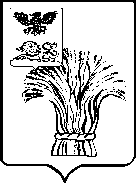 АДМИНИСТРАЦИЯ  РОВЕНЬСКОГО РАЙОНАБЕЛГОРОДСКОЙ ОБЛАСТИ    РовенькиПОСТАНОВЛЕНИЕ  «08»        11        2023 г.                                                                         № 513  О внесении изменений в постановление администрации Ровеньского района от 11.09.2014 г. № 708 «Об утверждении муниципальной программы «Социальная поддержка граждан в Ровеньском районе»»В соответствии с Бюджетным кодексом Российской Федерации, постановлением администрации Ровеньского района от 13 марта 2014 года №178 «Об утверждении порядка разработки, реализации и оценки эффективности муниципальных программ Ровеньского района»,  администрация Ровеньского района постановляет: 1. Внести изменения в постановление администрации Ровеньского района от 11.09.2014г. № 708 «Об утверждении муниципальной программы «Социальная поддержка граждан в Ровеньском района», изложив муниципальную программу «Социальная поддержка граждан в Ровеньском  районе» в новой редакции, согласно приложения.2. Настоящее постановление разместить на официальном сайте органов местного самоуправления Ровеньского района rovenkiadm.gosuslugi.ru.  	3. Контроль за исполнением данного постановления возложить на заместителя   главы   администрации   района    по     социальной      политикеПальченко Е.Ф. Глава  администрации           Ровеньского     района		                                         Т.В Киричкова	Муниципальная программа Ровеньского  района«Социальная поддержка граждан в Ровеньском районе»Ответственный исполнитель: управление социальной защиты населения Ровеньского районаДата составления:     20.09.2023 годаОтветственные за разработку: Заместитель директора    КЦСОН Ровеньского района            						        Н. Богунова                                                                                                    Телефон:                                                                                        (47238) 5-52-90Адрес электронной почты:                                                      Rov_oszn@mail.ruПаспорт муниципальной  программы Ровеньского  района «Социальная поддержка граждан в Ровеньском  районе»I. Общая характеристика сферы реализации муниципальнойпрограммы, в том числе формулировки основных проблем вуказанной сфере и прогноз ее развития	Муниципальная программа Ровеньского района разработана в соответствии с постановлением администрации Ровеньского района  от 13 марта 2014 года № 178 «Об утверждении порядка разработки, реализации и оценки эффективности муниципальных программ Ровеньского  района»Реформа по разграничению полномочий между федеральным и региональным уровнем государственной власти, а также местным самоуправлением, затронула чрезвычайно много аспектов организации жизнеобеспечения российских граждан в целом и жителей Ровеньского  района  в частности.В связи с тем, что в перечне установленных федеральным законодательством вопросов местного значения функции социальной поддержки и социального обслуживания населения отсутствуют, то главным институциональным условием, которое было создано реформой в сфере социальной политики на местах, явилась централизация этих функций на региональном уровне. Законом Белгородской области от 10 мая 2006 года №40 «О наделении органов местного самоуправления полномочиями по организации предоставления и предоставлению мер социальной поддержки отдельным категориям граждан» органы местного самоуправления наделены государственными полномочиями по организации исполнения Федерального законодательства в части социальной защиты населения. Законом Белгородской области «Об организации системы социального обслуживания в Белгородской области» органы местного самоуправления наделены полномочиями по обеспечению права граждан на социальное обслуживание и получение социальных услуг.Уполномоченным органом для осуществления переданных полномочий определено управление социальной защиты населения администрации муниципального района «Ровеньский  район». Управление создано в целях:реализации на территории муниципального образования единой государственной политики в сфере социальной поддержки и защиты отдельных категорий граждан; исполнения комплексных и целевых программ, направленных на социальную поддержку малообеспеченных слоев населения; определения основных направлений развития сферы социальной защиты населения района, разработки форм и методов их реализации; осуществление деятельности по опеке и попечительству в отношении несовершеннолетних и совершеннолетних граждан. Для достижения указанных целей Управление осуществляет следующие  основные виды деятельности: организует предоставление и предоставляет отдельным категориям граждан в соответствии с законодательством Российской Федерации, Белгородской области, муниципальными правовыми актами органов местного самоуправления  муниципального района «Ровеньский район» меры социальной поддержки, связанные с оплатой жилого помещения и коммунальных услуг, а также с осуществлением компенсационных выплат в связи с расходами по оплате жилых помещений и коммунальных услуг;предоставляет ежегодную денежную выплату лицам, определенным Законом Российской Федерации «О донорстве крови и ее компонентов»; предоставляет компенсации страховых премий по договору обязательного страхования гражданской ответственности владельцев транспортных средств гражданам, обладающим правом на их получение в соответствии с Федеральным законом «Об обязательном страховании гражданской ответственности владельцев транспортных средств»;	В соответствии с Федеральным законом от 06.10.2003г. № 131-ФЗ «Об  общих принципах организации местного самоуправления в Российской Федерации», Постановленим Правительства Белгородской области от  06.02.2012г. № 65-пп «Об осуществлении единовременных компенсационных выплат медицинским работникам»;предоставляет компенсационные выплаты медицинским работникам ;оказывает иные меры социальной поддержки и защиты другим категориям граждан в соответствии с законодательством Российской Федерации, Белгородской области, муниципальными правовыми актами органов местного самоуправления муниципального района «Ровеньский район». - назначение единовременной  выплаты студенческим  семьям, семьям аспирантов и ординаторов, родившим ребенка;- осуществление ежемесячных денежных выплат на ребенка в возрасте от трех до семи лет включительно;-назначение ежемесячной денежной компенсации на приобретение продуктов детского питания семьям, имеющим детей в возрасте от 6 месяцев до 1,5 лет;- назначение единовременной выплаты на улучшение жилищных условий женщинам, родившим двойню или тройню;- осуществление работы по исполнению мероприятий индивидуальной программы реабилитации и абилитации инвалида (ребенка-инвалида) в сфере социальной защиты.Управление социальной защиты населения администрации муниципального района «Ровеньский район»  является  единым  уполномоченным  органом  по  опеке  и попечительству в отношении несовершеннолетних, в том числе детей - сирот и детей, оставшихся без попечения родителей, и лиц из числа детей сирот и детей, оставшихся без попечения родителей в возрасте от 18 до 23 лет, совершеннолетних лиц, признанных судом недееспособными или ограниченно дееспособными, совершеннолетних дееспособных лиц, которые по состоянию здоровья не могут самостоятельно осуществлять и защищать свои права и исполнять обязанности.В соответствии с законом Белгородской области «Об организации системы социального обслуживания в Белгородской области» управление  социальной защиты населения предоставляет социальное обслуживание на дому, срочное социальное обслуживание. Важнейшей формой поддержки семей с детьми является выплата различных государственных пособий. Основные виды, размеры, порядок и сроки назначения и выплаты пособий гражданам, имеющим детей, установлены федеральным законодательством. Управление социальной защиты населения принимает от граждан документы и направляет в Управление социальной защиты населения области  сведения, необходимые для выдачи удостоверений «Ветеран труда», ведет учет ветеранов труда, назначает и выплачивает единовременные денежные выплаты. В рамках переданных полномочий принимает от граждан документы и выдает льготные удостоверения инвалидам и ветеранам ВОВ, реабилитированным лицам и лицам, признанным пострадавшими от политических репрессий; членам семей погибших и умерших инвалидов и участников ВОВ и ветеранов боевых действий; бывшим несовершеннолетним узникам концентрационных лагерей, гетто и других мест принудительного содержания, созданных фашистами в период второй мировой войны.     Организует работу по назначению доплат к государственным пенсиям муниципальным служащим и пособия Почетным гражданам Ровеньского  района в соответствии с законодательством Российской Федерации, Белгородской области, муниципальными правовыми актами органов местного самоуправления муниципального района «Ровеньский район».В связи с этим работа управления социальной защиты населения  администрации муниципального района «Ровеньский  район»  направлена на обеспечение реализации государственной социальной политики на территории муниципального района  в части исполнения федерального и регионального законодательства, на повышение качества и доступности социальных услуг.Материальные и финансовые средства для осуществления государственных полномочий в сфере социальной защиты населения выделяются муниципальному образованию из федерального и областного бюджетов и расходуются в строгом соответствии с принятыми законодательными актами федерального и регионального уровня.Стратегией социально-экономического развития Ровеньского района на период до 2025 года, утвержденной решением Совета депутатов Ровеньского района от 05 октября 2007 года №262 (далее - Стратегия развития района), определено, что стратегической целью развития района является улучшение качества жизни населения на основе развития социальной сферы.Основной стратегической целью социальной защиты населения Ровеньского района является улучшение качества и доступности социальных услуг.Для дальнейшего совершенствования сферы социального обслуживания необходимо: - повышение к 2018 году средней заработной платы социальных работников, до 100 процентов от средней заработной платы в области;- укрепление материально-технической базы учреждений социального обслуживания населения;       - выполнение переданных полномочий государства по социальной поддержке населения.       - повышение качества и обеспечение доступности социальных услуг.       - обеспечение социальной и экономической устойчивости семьи и детей, реализация права ребенка жить и воспитываться в семье.       - повышение роли сектора социально ориентированных некоммерческих организаций в предоставлении социальных услуг.В 2013 году средняя заработная плата в отрасли с учетом всех источников финансирования составила 15661 рублей.Все работающие в учреждениях социальной защиты населения получают заработную плату не менее 8046 рублей.Сложившаяся в районе система социальной поддержки отдельных категорий граждан играет значительную роль в повышении уровня жизни населения. В районе проживает 7700 граждан  пенсионного возраста, что составляет 28,2 процента от общего числа проживающих в районе. Управлением  социальной защиты населения предоставляется более 40 видов социальных выплат различным категориям граждан. В 2013 году численность получателей составила 33 тысячи, указанная цифра из года в год существенно не меняется. С апреля 2012 года в соответствии с Социальным кодексом области для лиц, родившихся в период с 22 июня 1923 года по 3 сентября 1945 года (Дети войны), установлены меры социальной поддержки и ежемесячная денежная выплата, ее получателями стали  533 человек.С  1 сентября 2021 года данная выплата  предоставляется  независимо от получения ежемесячных денежных выплат, установленных по иным основаниям, предусмотренным законодательством Российской Федерации или законодательством Белгородской области и распространяется на правоотношения, возникшие с 1 января 2021 года.Государственная социальная помощь малоимущим семьям и малоимущим одиноко проживающим гражданам предоставляется в различных видах. В зависимости от ситуации назначаются соответствующие денежные выплаты, в том числе на условиях социального контракта.В соответствии с Социальным кодексом Белгородской области малоимущим гражданам и гражданам, оказавшимся в трудной жизненной ситуации, предоставляются меры социальной защиты в виде единовременного пособия и пособия на основе социального контракта.В 2013 году получили единовременное пособие и пособие на основе социального контракта около 600 граждан на сумму 2749,0 тыс. руб., из них социальный контракт о взаимных обязательствах заключили 33 семьи, в рамках которого адресная социальная помощь оказана на общую сумму 181,3 тыс. рублей, что составляет  6,6 процентов от общей суммы средств, направленных на оказание адресной помощи.На выплату гражданам субсидий за 12 месяцев 2013 года из средств областного бюджета было израсходовано 2047,4тыс. руб. В среднем по району ежемесячная выплата в виде субсидии составила 1300 рублей на 1 семью. Уменьшение количества получателей и объемов денежных средств связано с ростом доходов граждан района, в том числе за счет трудоустройства неработающего населения и индексации пенсий.Получателями ежемесячной денежной компенсации по состоянию на 1 января 2014 года являются 6800 тыс. человек. На эти цели из средств федерального и областного бюджета выплачено  24,8 млн. руб., Увеличение средств на выплату ЕДК  связано с ростом тарифов на оплату жилищно-коммунальных услуг.Несмотря на принятые на федеральном и региональном уровнях решения по расширению перечня мер и улучшению условий социальной поддержки граждан, ежегодное увеличение объемов финансирования, результаты функционирования системы социальной поддержки граждан оказываются недостаточно результативными, в том числе с позиции сокращения социального неблагополучия, преодоления негативных явлений, нестабильности семейных отношений, сложности решения жилищных проблем молодых и многодетных семей.С учетом вышеприведенных данных можно сделать вывод о том, что в прогнозируемом периоде (2015 - 2025 годы) потребность граждан в мерах социальной поддержки сохранится и будет формироваться под влиянием двух разнонаправленных тенденций.Потребность граждан в мерах социальной поддержки будет возрастать:1. Вследствие старения населения, сопровождающегося увеличением ожидаемой продолжительности жизни, а также численности лиц старше трудоспособного возраста и их удельного веса в населении Ровеньского района (с 24,5 процента в 2013 году до 26,1 процента в 2020 году). Это потребует, прежде всего, увеличения объемов социальных услуг, предоставляемых пожилым гражданам, и соответствующего увеличения расходов на их финансирование из бюджетной системы Российской Федерации.2. Вследствие сохранения в перспективе ряда имеющих инерционный характер негативных социальных явлений, к числу которых относятся:- материальное неблагополучие, проявляющееся в малообеспеченности, абсолютной и относительной бедности части населения;- социальное неблагополучие, связанное с семейными конфликтами, социальным сиротством, беспризорностью и безнадзорностью.Преодоление последствий этих распространенных явлений потребует:- предоставления гражданам и семьям, оказавшимся в трудной жизненной ситуации, установленных законодательством мер социальной поддержки в денежной и натуральной формах, а также путем оказания социальных услуг и соответствующих расходов на их финансирование из бюджетной системы Российской Федерации;- разработки и внедрения мероприятий правового и организационного характера, направленных на профилактику материального, социального и физического неблагополучия граждан и семей.В то же время потребность граждан в мерах социальной поддержки будет снижаться:- вследствие естественной убыли и сокращения численности населения, меры социальной поддержки которых определены законодательно. Этот процесс будет сопровождаться снижением объемов социальной поддержки данных категорий граждан во всех формах и соответствующих расходов бюджетной системы Российской Федерации;- вследствие ожидаемого сокращения безработицы, повышения реальной заработной платы и реальных располагаемых доходов населения (при условии достижения прогнозируемых макроэкономических показателей).Эти процессы будут способствовать сокращению численности малообеспеченного населения, потребности в их социальной поддержке в денежной и натуральной формах и в соответствующих расходах из бюджета области.В результате взаимодействия этих двух тенденций можно ожидать сохранения, а по определенным группам населения - и возрастания потребности в социальной поддержке граждан и соответствующего увеличения расходов бюджетной системы Российской Федерации.В сложившихся условиях прогнозируется, что развитие системы социальной поддержки населения на период до 2025 года будет осуществляться в следующих основных направлениях:- расширение сферы применения механизма адресности, основанного на оценке доходов, при предоставлении мер социальной поддержки отдельным категориям граждан как в денежной форме, так и в форме услуг, в том числе услуг социального обслуживания населения, а также социальной поддержки семьи и детей;- сокращение сферы предоставления мер социальной поддержки отдельным категориям граждан в натуральной форме при одновременном расширении мер их социальной поддержки, предоставляемых в денежной форме;- развитие системы профилактики материального и социального неблагополучия граждан и семей как инструмента повышения эффективности социальной поддержки отдельных категорий граждан, снижающего риски возникновения трудной жизненной ситуации и расходы на преодоление ее последствий.Учитывая многообразие социальных выплат, объем задач, стоящих перед управлением социальной защиты населения  администрации муниципального района «Ровеньский район» по внедрению новых технологий социального обслуживания населения представляется, что наиболее эффективным средством исполнения полномочий будет являться программно-целевой метод управления, предполагающий разработку и реализацию Программы. Использование программно-целевого метода для решения задач социальной защиты населения позволит создать условия для максимально-эффективного управления государственными финансами в соответствии с приоритетами государственной и региональной социальной политики в условиях бюджетных ограничений.II. Приоритеты государственной политики в сфере реализациимуниципальной программы, цели, задачи и показателидостижения целей и решения задач, описание основных конечныхрезультатов муниципальной  программы, сроков и этаповреализации  программыПриоритеты государственной политики в сфере реализации муниципальной программы определены: Стратегией социально-экономического развития муниципального образования Ровеньский район Белгородской области на период до 2025 года (далее – Стратегия), утвержденной решением Муниципального Совета Ровеньского района от 30 декабря 2014 года № 18/118 « О внесении изменений в Стратегию социально-экономического развития муниципального образования – муниципального района «Ровеньский район» Белгородской области.Одним из принципов реализации Стратегии является принцип сотрудничества государства и гражданского общества в решении социальных проблем.На основе анализа ситуации в сфере социальной защиты населения, приоритетов и целей государственной политики Российской Федерации,  Белгородской области и Ровеньского района в сфере социальной защиты населения определены цели и задачи муниципальной  программы.Целью муниципальной программы является создание условий для роста благосостояния граждан - получателей мер социальной поддержки и повышение доступности и качества социального обслуживания населения. Для достижения указанной цели предусматривается решение следующих задач, реализуемых в рамках подпрограмм, включенных в муниципальную программу:1. Выполнение обязательств государства по социальной поддержке граждан.2. Повышение качества и обеспечение доступности социальных услуг.3. Обеспечение социальной и экономической устойчивости семьи и детей, реализация права ребенка жить и воспитываться в семье.4. Повышение роли сектора социально ориентированных некоммерческих организаций в предоставлении социальных услуг.5. Оснащение общеобразовательных учреждений специальным, в том числе учебным, реабилитационным, компьютерным оборудованием и автотранспортом для организации коррекционной работы и обучения инвалидов по слуху, зрению, с нарушениями опорно-двигательного аппарата, проведение мероприятий по обеспечению беспрепятственного доступа детей – инвалидов в общеобразовательные учреждения.	6. Обеспечение доступности объектов и услуг для инвалидов  и маломобильных групп населения путем установки пандусов, поручней, укладки тактильной плитки доадаптации (реконструкции) санитарно-гигиенических комнат, оборудования помещений световыми и звуковыми  информирующими устройствами и т.д.	 7. Обеспечение реализации муниципальной программы «Социальная поддержка граждан в Ровеньском районе»Исполнение функций управления социальной политики в соответствии с переданными полномочиями.Муниципальную программу предполагается реализовать в два этапа:I этап   2015-2020 годах,II этап 2021-2025 годы.В результате реализации муниципальной программы будет обеспечено достижение следующих конечных показателей к 2025 году: 1. Обеспечение доли граждан, получающих меры социальной поддержки, от общей численности граждан, обратившихся за получением мер социальной поддержки в соответствии с нормативными правовыми актами Российской Федерации, Белгородской области и Ровеньского района на уровне 100 процентов ежегодно.2. Обеспечение доли граждан, получивших социальные услуги в учреждениях социального обслуживания населения, в общем числе граждан, обратившихся за получением социальных услуг в учреждения социального обслуживания населения, на уровне 100 процентов ежегодно.3.Обеспечение доли семей с детьми, получающих меры социальной поддержки, от общей численности семей, обратившихся за получением мер социальной поддержки в соответствии с нормативными правовыми актами Российской Федерации, Белгородской области и Ровеньского района и имеющих право на них, на уровне 100 процентов ежегодно.4. Увеличение доли переданных на воспитание в семьи детей-сирот, детей, оставшихся без попечения родителей, в общей численности детей-сирот, детей, оставшихся без попечения родителей, в 2025 году до 86 процентов.5. Достижение соотношения средней заработной платы социальных работников учреждения социальной защиты населения к средней заработной плате в Белгородской области - 100 процентов в 2018 году и поддержание на данном уровне в 2019 - 2025 годах.6. Увеличение объемов социальных услуг, оказываемых социально ориентированными некоммерческими организациями.7. Увеличение доли общеобразовательных учреждений, в которых создана доступная безбарьерная среда для совместного обучения детей – инвалидов и детей, не имеющих нарушений развития.8. Увеличение доли доступных для инвалидов и других маломобильных групп населения приоритетных объектов социальной, транспортной, инженерной инфраструктуры в общем количестве приоритетных объектов9.  Увеличение доли инвалидов, прошедших социально-средовую реабилитацию, в общем количестве инвалидов.10. Выполнение целевых  показателей программы не менее 95 процентов.Перечень правовых актов Ровеньского района, принятие или изменения, которых необходимо для реализации муниципальной программПеречень правовых актов Ровеньского  района, принятие или изменение которых необходимо для реализации муниципальной программы, представлен в приложении №3 к муниципальной программе.IV. Обоснование выделения подпрограммПодпрограммы муниципальной программы предусматривают комплекс взаимосвязанных мер, направленных на достижение цели муниципальной программы, а также на решение наиболее важных текущих и перспективных задач, обеспечивающих развитие социальной защиты населения Ровеньского района.Состав подпрограмм сформирован исходя из задач муниципальной  программы и рекомендаций Министерства труда и социальной защиты Российской Федерации.Муниципальная  программа определяет направления деятельности, обеспечивающие реализацию принятых публичных нормативных обязательств и модернизацию сложившейся системы мер социальной поддержки граждан и социального обслуживания населения с целью повышения их эффективности и результативности.Подпрограмма 1 «Развитие мер социальной поддержки отдельных категорий граждан» выделена в целях выполнения переданных обязательств государства по социальной поддержке граждан и включает в себя решение следующей задачи:Организация своевременного и в полном объеме предоставления мер социальной поддержки и государственных социальных гарантий отдельным категориям граждан.Подпрограмма 2 «Модернизация и развитие социального обслуживания населения» выделена в целях повышения качества и обеспечения доступности социальных услуг и включает в себя решение следующей задачи - совершенствование организации деятельности учреждений в сфере социальной защиты населения.Подпрограмма 3 «Социальная поддержка семьи и детей» выделена в целях обеспечения социальной и экономической устойчивости семьи и детей, реализации права ребенка жить и воспитываться в семье и включает в себя решение следующих задач:1. Осуществление социальной поддержки детей-сирот и детей, оставшихся без попечения родителей, в том числе в части устройства их в семьи.2. Повышение престижа многодетных семей.Подпрограмма 4 «Повышение эффективности муниципальной поддержки социально ориентированных некоммерческих организаций» выделена в целях повышения роли сектора социально ориентированных некоммерческих организаций в предоставлении социальных услуг и включает в себя решение следующей задачи: Оказание за счет средств местного бюджета финансовой поддержки деятельности СОНКО.Подпрограмма 5 «Доступная среда»  выделена в целях создание в общеобразовательных учреждениях Ровеньского района, реализующих образовательные программы общего образования, обеспечивающих совместное обучение детей – инвалидов и детей, не имеющих нарушений развития, универсальной безбарьерной среды,  а также увеличения доли доступных для инвалидов и других маломобильных групп населения приоритетных объектов социальной, транспортной, инженерной инфраструктуры в общем количестве приоритетных объектов позволяющей обеспечить полноценную их  интеграцию  и включает в себя решение следующих задач:	Оснащение общеобразовательных учреждений специальным, в том числе учебным, реабилитационным, компьютерным оборудованием и автотранспортом для организации коррекционной работы и обучения инвалидов по слуху, зрению, с нарушениями опорно-двигательного аппарата, проведение мероприятий по обеспечению беспрепятственного доступа детей – инвалидов в общеобразовательные учреждения.	Обеспечение доступности объектов и услуг для инвалидов  и маломобильных групп населения путем установки пандусов, поручней, укладки тактильной плитки доадаптации (реконструкции) санитарно-гигиенических комнат, оборудования помещений световыми и звуковыми  информирующими устройствами и т.д.Предоставление услуг по    социально-средовой реабилитации инвалидов	Подпрограмма 6 «Обеспечение реализации муниципальной программы «Социальная поддержка граждан в Ровеньском районе» выделена в целях обеспечения эффективной деятельности органов местного самоуправления Ровеньского района в сфере социальной защиты населения и включает  в себя решение следующей задачи: 	Обеспечение реализации муниципальной программы «Социальная поддержка граждан в Ровеньском районе»V. Ресурсное обеспечение муниципальной программыПланируемый общий объем финансирования муниципальной  программы в 2015 - 2025 годах за счет всех источников финансирования составит  2663036,7 тыс. рублей.Объем финансирования муниципальной  программы в 2015 - 2025 годах за счет средств местного бюджета составит 89551,8 тыс. рублей. Планируемый объем бюджетных ассигнований на реализацию  муниципальной программы  в I этапе с 2015-2020 г.г. за счет всех источников финансирования составит – 1542900,6 тыс. рублей,  из них средства местного бюджета   - 41690,8 тыс. рублей,  в том числе по годам:I этап  c 2015 по 2020 годы:2015 год -  6230 тыс. рублей;2016 год – 5616,2 тыс. рублей;2017 год -   6715,0 тыс. рублей;2018 год –  6889,0 тыс. рублей;2019 год –  7791,0 тыс. рублей;2020 год –  8449,6 тыс. рублей.      II этап с 2021 по 2025 годы:2021 год -  8321,5 тыс. рублей;2022 год – 8298,0 тыс. рублей;2023 год -  11650,5 тыс. рублей;2024 год –  9628,0 тыс. рублей;2025 год –  9963,0 тыс. рублей;	Планируемый объем финансирования муниципальной  программы в 2015 - 2025 годах за счет средств федерального бюджета составит 1030963,0 тыс. рублей. Планируемый объем финансирования муниципальной  программы в 2015 - 2025 годах за счет средств областного бюджета составит 1542521,9  тыс. рублей. Ресурсное обеспечение и прогнозная (справочная) оценка расходов на реализацию мероприятий муниципальной программы, подпрограмм муниципальной программы Ровеньского района из различных источников финансирования и ресурсное обеспечение реализации муниципальной программы, подпрограмм за счет средств местного бюджета Ровеньского района представлены соответственно в приложениях №2 к муниципальной  программе.Объем финансового обеспечения муниципальной программы подлежит ежегодному уточнению в рамках подготовки проекта бюджета на очередной финансовый год и плановый период.VI. Анализ рисков реализации муниципальнойпрограммы и описание мер управления рискамиреализации муниципальной  программыПри реализации муниципальной программы осуществляются меры, направленные на снижение последствий рисков и повышение уровня гарантированности достижения предусмотренных в ней конечных результатов.На основе анализа мероприятий, предлагаемых для реализации в рамках Программы, существуют определенные риски ее реализации.Мероприятия Программы направлены, прежде всего, на обеспечение реализации переданных полномочий в области государственной социальной политики на территории Ровеньского района в части исполнения федерального и регионального законодательства. Материальные и финансовые средства для осуществления переданных государственных полномочий в сфере социальной защиты населения выделяются муниципальному образованию из федерального и областного бюджетов.Финансовые риски связаны с возникновением бюджетного дефицита и недостаточным уровнем бюджетных расходов на курируемую сферу.Возникновение данных рисков может привести к сокращению объемов и прекращению финансирования мероприятий Программы и невыполнению результатов муниципальной программы. Способами ограничения финансовых рисков выступают следующие меры:- ежегодное уточнение объемов финансовых средств на реализацию мероприятий Программы, в зависимости от достигнутых результатов;- определение приоритетов для первоочередного финансирования; - применение методик оценки эффективности бюджетных расходов. Управление рисками будет осуществляться в соответствии с федеральным, региональным и местным законодательством.Паспортподпрограммы 1 «Развитие мер социальной поддержки отдельных категорий граждан»1. Характеристика сферы реализации подпрограммы 1, описаниеосновных проблем в указанной сфере и прогноз ее развитияНа территории муниципального района «Ровеньский район» обеспечивается реализация государственной социальной политики в части исполнения федерального и регионального законодательства, направленного на повышение качества и доступности социальных услуг, соблюдение адресности в предоставлении мер социальной поддержки и социальной помощи малоимущим категориям населения.Сложившаяся в настоящее время система социальной политики включает в себя предоставление различным категориям граждан социальных выплат, компенсаций, пособий, предусмотренных, федеральным, региональным и муниципальным законодательством, различных видов государственной социальной помощи для поддержания уровня жизни малоимущих семей и малоимущих одиноко проживающих граждан с использованием социального контракта. В связи с этим безусловное исполнение государственных социальных обязательств является одной из задач в сфере социальной политики. Принятие подпрограммы 1 связано с необходимостью повышения статуса граждан, имеющих заслуги перед государством, областью и районом, а также необходимостью обеспечения оказания социальной помощи малоимущим гражданам, в том числе гражданам пожилого возраста, инвалидам.В Ровеньском районе проживает 7700 лиц пенсионного возраста, что составляет 32 процента от общего числа проживающих в районе. Управлением социальной защиты населения района предоставляется более 40 видов социальных выплат различным категориям граждан. В 2013 году правом получения социальных выплат воспользовались 33 тысячи  получателей, указанная цифра из года в год существенно не меняется.Реализация мероприятий подпрограммы 1 позволит обеспечить своевременно и в полном объеме гарантированные государством социальные выплаты отдельным категориям граждан, имеющим на них право в соответствии с федеральным, областным и районным  законодательством.Ежегодно устанавливаются дополнительные меры социальной поддержки отдельным категориям граждан. С апреля 2012 года в соответствии с Социальным кодексом области для лиц, родившихся в период с 22 июня 1923 года по 3 сентября 1945 года («Дети войны»), установлены меры социальной поддержки и ежемесячная денежная выплата, ее получателями стали 533 человека.С 1 января 2016 года   в Ровеньском районе установлена   компенсация расходов на приобретение месячного проездного билета в автобусах пригородного сообщения на межмуниципальных маршрутах (кроме такси) с 1 января по 1 июля и с 1 сентября по 31 декабря 2016 года к месту учебы и обратно обучающимся общеобразовательных организаций, в том числе интернатов, студентов и аспирантов  профессиональных  образовательных  организаций и организаций высшего образования очной формы (кроме осваивающих дополнительные профессиональные программы) , расположенных на территории Белгородской области, в размере 75 процентов от стоимости месячного проездного билета, получателями стали 30 человек.Государственная социальная помощь малоимущим семьям и малоимущим одиноко проживающим гражданам предоставляется в различных видах. В зависимости от ситуации назначаются соответствующие денежные выплаты, в том числе на условиях социального контракта. В рамках  оказания помощи на условиях социального контракта – был предусмотрен комплексный подход к решению проблем семей, оказавшихся в трудной жизненной ситуации, основанный на адресном подходе к каждой конкретной семье посредством разработки индивидуальных программ социальной адаптации и сопровождения его участников в ходе всего периода выхода семьи (гражданина) из сложившейся ситуации.В 2013 году получили единовременное пособие и пособие на основе социального контракта 572 человека на сумму 2764,0 тыс. руб., из них социальный контракт о взаимных обязательствах заключили 33 семьи, адресная социальная помощь в рамках социального контракта оказана на общую сумму 181,3 тыс. рублей, что составляет 6,5 процентов от общей суммы средств, направленных на оказание адресной помощи.Кроме того, малоимущим гражданам оказываются натуральные виды помощи.В результате принимаемых мер по увеличению денежных доходов населения, предоставления социальных гарантий жителям района решается задача, определенная в Стратегии, направленная на снижение уровня бедности и социальной напряженности в районе.Сложившаяся в Ровеньском районе система социальной поддержки населения в части оплаты за жилое помещение и коммунальные услуги носит комплексный характер и включает в себя предоставление субсидий и ежемесячных денежных компенсаций отдельным категориям граждан.Предоставление субсидий на оплату жилого помещения и коммунальных услуг носит адресный характер и предоставляется гражданам, если их расходы на эти цели, рассчитанные исходя из размера регионального стандарта нормативной площади жилого помещения и регионального стандарта стоимости жилищно-коммунальных услуг, превышают величину, соответствующую максимально допустимой доле расходов граждан на оплату жилого помещения и коммунальных услуг в совокупном доходе семьи, установленную в размере:- 10 процентов для семей или одиноко проживающих граждан со среднедушевым доходом, меньше или равным величине прожиточного минимума;- 22 процента для семей или одиноко проживающих граждан со среднедушевым доходом выше прожиточного минимума.На выплату гражданам субсидий за 12 месяцев 2013 года из средств областного бюджета было израсходовано 2047,4 тыс. рублей. На 1 января 2014 года 261 семья воспользовались указанными субсидиями, что составило 2,9 процента от общего числа семей, проживающих в районе. В среднем по району ежемесячная выплата в виде субсидии составила 1300 рублей на 1 семью. Уменьшение количества получателей и объемов денежных средств связано с ростом доходов граждан района, в том числе за счет трудоустройства неработающего населения и индексации пенсий.Совершенствование исполнения социальных обязательств в сфере социальной защиты населения, повышение доступности и качества государственных (муниципальных) услуг широкому кругу получателей невозможны без внедрения новых технологий, инновационных подходов, перехода на предоставление государственных и муниципальных услуг в электронной форме.С 1 июля 2012 года предоставление гражданам субсидий на оплату жилого помещения и коммунальных услуг стало возможным с использованием Единого портала государственных и муниципальных услуг, электронного документооборота и межведомственного взаимодействия для получения необходимой информации. Дополнительно в районе осуществляется социальная поддержка по оплате жилищно-коммунальных услуг в виде выплаты ежемесячной денежной компенсации отдельным льготным категориям граждан района.Получателями ежемесячной денежной компенсации по состоянию на 1 января 2014 года являются 6866 человек. На эти цели из средств федерального и областного бюджета выплачено 24888,6 тыс. рублей.Реализация мероприятий подпрограммы 1 позволит обеспечить своевременно и в полном объеме гарантированные государством меры социальной поддержки и социальные выплаты отдельным категориям граждан, имеющим на них право в соответствии с федеральным, областным и муниципальным законодательством2. Цель (цели), задачи, сроки и этапыреализации подпрограммы 1Целью подпрограммы 1 является выполнение переданных государственных полномочий по социальной поддержке граждан.Задача подпрограммы 1 включает в себя организацию своевременного и в полном объеме предоставления мер социальной поддержки и государственных социальных гарантий отдельным категориям граждан.Для ее реализации необходимо усиление адресности государственных социальных обязательств с учетом доходов граждан, внедрение современных информационных технологий при исполнении государственных социальных обязательств в сфере социальной политики.Достижению цели и задачи подпрограммы 1 будет способствовать показатель: - доля граждан, получающих меры социальной поддержки, от общей численности граждан, обратившихся за получением мер социальной поддержки в соответствии с нормативными правовыми актами Российской Федерации, Белгородской области и Ровеньского района, до 100 процентов ежегодно.В результате реализации подпрограммы 1 все граждане, имеющие право на гарантированные государством меры социальной защиты, будут получать их своевременно и в полном объеме. Подпрограмма 1 реализуется в 2 этапа1 этап 2015-2020 годы; 2 этап 2021-2025 годы;3. Обоснование выделения системы мероприятий и краткоеописание основных мероприятий подпрограммы 1Подпрограмма 1 предусматривает комплекс мероприятий, направленных на организацию своевременного и в полном объеме предоставления мер социальной поддержки и государственных социальных гарантий отдельным категориям граждан. Большинство из них - получатели ежемесячных мер социальной поддержки по категориальному принципу в соответствии с федеральным и областным законодательством. Основные получатели мер социальной поддержки - ветераны войны и труда, инвалиды, жертвы политических репрессий, лица, награжденные нагрудным знаком «Почетный донор России» или «Почетный донор СССР», ветераны боевых действий.В соответствии с действующим законодательством полномочия по осуществлению ряда социальных выплат переданы органам местного самоуправления. Реализация данных полномочий осуществляется за счет субвенций из областного бюджета.Кроме того, в рамках выполнения подпрограммы 1 предусмотрено выделение денежных средств из местного  бюджета в том числе:- на выплату пособий лицам, которым присвоено звание «Почетный  гражданин Ровеньского района» - Решение муниципального совета муниципального района «Ровеньский район» от 28.03.2014 года № 8/75 «Об утверждении Положения о звании «Почетный гражданин Ровеньского района»;- на выплату пенсий за выслугу лет – Федеральный закон  от 20.03.2007 года № 25-ФЗ «О муниципальной службе в РФ», Закон Белгородской области от 24.09.2007г. №150 «Об особенностях организации муниципальной службы в Белгородской области», постановление администрации муниципального района «Ровеньский район» от 19.09.2013г. № 741 «О реализации решения Муниципального совета муниципального района «Ровеньский район» Белгородской области от 30.08.2013г. №78/706 «О выплате пенсии за выслугу лет лицам, замещавшим муниципальные должности и должности муниципальной службы муниципального образования муниципальный район «Ровеньский район» Белгородской области», решение Муниципального совета муниципального района «Ровеньский район» № 79/713 от 05.09.2013г. «О доплате к государственной пенсии лицам, замещавшим должности в органах местного самоуправления Ровеньского района Белгородской области до 11.10.1996г. и проживающим на территории Российской Федерации». Система основных мероприятий по подпрограмме 1Таблица 14. Прогноз конечных результатов подпрограммы 1.Перечень показателей подпрограммы 1В результате реализации подпрограммы 1 планируется достижение следующих результатов:1 этап 2015-2020 годы;- доля граждан, получающих меры социальной поддержки, в общей численности граждан, обратившихся за получением мер социальной поддержки в соответствии с нормативными правовыми актами Российской Федерации, Белгородской области и Ровеньского района до 100 процентов ежегодно;2 этап 2021-2025 годы;Перечень показателей реализации подпрограммы 1 представлен в приложении №1 к муниципальной  программе.5. Ресурсное обеспечение подпрограммы 1 Планируемый общий объем финансирования подпрограммы 1 в 2015 - 2025 годах за счет всех источников финансирования составит 1348783,1 тыс. рублей.1 этап 2015-2020 годы;Объем финансового обеспечения реализации подпрограммы 1  в I этапе  за счет средств местного бюджета составляет 29896,6 тыс. рублей, в том числе по годам:2015 год -  3441 тыс. рублей;2016 год -  3761 тыс. рублей;2017 год -  4822 тыс. рублей;2018 год – 5334 тыс. рублей;2019 год -  6097 тыс. рублей;2020 год -  6441,6 тыс. рублей.Планируемый объем финансирования подпрограммы 1 в I этапе  за счет средств федерального бюджета составит 652777,5тыс. рублей.Планируемый объем финансирования подпрограммы 1 в  I этапе  за счет средств областного бюджета составит 190413,6 тыс. рублей.2 этап 2021-2025 годы; Объем финансового обеспечения реализации подпрограммы 1  во 2 этапе за счет всех источников финансирования составит 475695,4 тыс. руб., из них: средства местного бюджета 35809,0 тыс. руб., в том числе по годам:2021 год –  5784 тыс. рублей;2022 год – 6042  тыс. рублей;2023 год – 9459,0  тыс. рублей;2024год –  7115  тыс. рублей;2025 год – 7409 тыс. рублей;Планируемый объем финансирования подпрограммы 1 в 2021 - 2025 годах за счет средств федерального бюджета составит  190912,7 тыс. рублейПланируемый объем финансирования подпрограммы 1 в 2021 - 2025 годах за счет средств областного  бюджета составит  248973,70 тыс. рублейРесурсное обеспечение и прогнозная (справочная) оценка расходов на реализацию мероприятий подпрограммы 1 из различных источников финансирования и ресурсное обеспечение реализации подпрограммы 1 за счет средств местного бюджета по годам представлено в приложениях №2 к муниципальной  программе.Объем финансового обеспечения подпрограммы 1 подлежит ежегодному уточнению в рамках подготовки проекта бюджета на очередной финансовый год и плановый период.Паспортподпрограммы 2 «Модернизация и развитиесоциального обслуживания населения»1. Характеристика сферы реализации подпрограммы 2, описаниеосновных проблем в указанной сфере и прогноз ее развитияНа территории Ровеньского района в настоящее время сформирована система социального обслуживания населения, осуществляющая деятельность социальных служб по социальной поддержке, оказанию социально-бытовых услуг на дому и материальной помощи, проведению социальной адаптации и реабилитации граждан, находящихся в трудной жизненной ситуации.Отношения в сфере социального обслуживания населения регулируются Федеральными законами от 2 августа 1995 года №122-ФЗ «О социальном обслуживании граждан пожилого возраста и инвалидов», от 10 декабря 1995 года №195-ФЗ «Об основах социального обслуживания населения в Российской Федерации» (далее - федеральные законы), от 24 июня 1999 года №120-ФЗ «Об основах системы профилактики безнадзорности и правонарушений несовершеннолетних», а также законом Белгородской области от 10 мая 2006 года № 41 «Об организации системы социального обслуживания в Белгородской области», постановлениями Правительства Белгородской области от 22 июня 2009 года N 206-пп «О социальном обслуживании граждан пожилого возраста и инвалидов в Белгородской области», от 19 ноября 2004 года № 162-пп «О порядке и условиях предоставления надомного полустационарного и стационарного социального обслуживания в государственных учреждениях социального обслуживания». Система социальной защиты населения Ровеньского района представлена с учетом разграничения полномочий и направлена на усиление адресности предоставления мер социальной поддержки, контроля за целевым использованием бюджетных средств. Ежегодно услугами социальных служб пользуются около 700 жителей Ровеньского района. Приоритетным направлением социального обслуживания граждан пожилого возраста и инвалидов является оказание услуг на дому. Данная форма предоставления социальных услуг является более социально ориентированной, поскольку сохраняет привычную среду обитания для граждан, а также более экономичной по сравнению со стационарным социальным обслуживанием.Услугами  отделений социальной помощи на дому в 2013 году воспользовались 726 пенсионеров, в 2012 году данными услугами пользовалось  707 человек. На счет управления социальной защиты населения администрации Ровеньского района поступило 2029,1 тыс. рублей за оказание платных социальных услуг на дому, что на 109,3 тыс. больше чем в 2012 году.В целях реализации в 2023 году  пилотного проекта по созданию системы долговременного ухода за гражданами пожилого возраста и инвалидами, нуждающимися в уходе,  проведены  организационно – штатные мероприятия по подбору  помощников по уходу.Прогноз развития системы социального обслуживания населения в рамках подпрограммы 2 до 2020 года сформирован с учетом следующих положений:С учетом складывающихся тенденций демографического развития Ровеньского района в 2015 - 2020 годах ожидается увеличение численности населения старше трудоспособного возраста. К 2020 году численность населения старше трудоспособного возраста возрастет с 5,8 тыс.чел до 7,0 тыс. человек.2. Удельный вес граждан старше трудоспособного возраста в общей численности населения района в 2013 году составил 23,8 процента, к  уровню 2020 году прогнозируется увеличение этого показателя до 28,8 процента.Как следует из вышеизложенного в связи с влиянием прогнозируемых демографических и иных факторов к 2020 году ожидается значительное увеличение числа граждан пожилого возраста, инвалидов и детей-инвалидов, нуждающихся в социальном обслуживании, что учитывается в рамках подпрограммы 2.К  числу существующих  проблем  социального обслуживания населения относится:- снижение престижа профессии и низкий качественный уровень социальных работников в сфере  социальной защиты населения в связи с низким уровнем оплаты их труда;- сохраняющийся невысокий уровень стандартизации социального обслуживания населения, неразвитость системы научно обоснованных норм и нормативов, используемых при его организации.Необходимость решения существующих проблем в системе социального обслуживания населения предопределяют направления и содержание мероприятий подпрограммы 2.2. Цель (цели), задачи, сроки и этапыреализации подпрограммы 2Целью разработки и реализации подпрограммы 2 является повышение качества и обеспечение доступности социальных услуг.Задачей подпрограммы 2 является совершенствование организации деятельности учреждений в сфере социальной защиты населения.Сроки реализации подпрограммы 2 - на протяжении всего периода реализации муниципальной  программы (2015 - 2020 годы). Этапы реализации подпрограммы 2 не выделяются.3. Обоснование выделения системы мероприятий и краткоеописание основных мероприятий подпрограммы 2Основным мероприятием  подпрограммы 2, направленным на выполнение задачи совершенствования организации деятельности учреждений в сфере социальной защиты населения, являются:Мероприятие 2.1. оказание социальных услуг населению организациями социального обслуживания.Реализация мероприятия включает в себя содержание учреждений по предоставлению социальных услуг клиента.4. Прогноз конечных результатов подпрограммы 2.Перечень показателей подпрограммы 2Ожидаемые конечные результаты реализации подпрограммы 2:- обеспечение доли граждан, получивших социальные услуги в учреждениях социального обслуживания населения, в общем числе граждан, обратившихся за получением социальных услуг в учреждении социального обслуживания населения, на уровне 100 процентов ежегодно;- достижение соотношения средней заработной платы социальных работников учреждений социальной защиты населения к средней заработной плате в Белгородской области до 100 процентов к 2018 году и поддержание на данном уровне в 2019-2025 годах.В ходе реализации подпрограммы 2 будет производиться корректировка ее параметров и плана реализации в рамках бюджетного процесса с учетом тенденций демографического и социально-экономического развития района.Реализация подпрограммы 2 предусматривает оказание адресной социальной помощи неработающим пенсионерам, укрепление материальной базы МБУСОССЗН «Комплексный центр социального обслуживания населения Ровеньского района»,  приобретение необходимого инвентаря для оснащения мобильной бригады и отделений социального обслуживания на дому, которая оказывает неотложные социальные и социально-правовые  услуги пожилым людям.Повышение к 2018 году средней заработной платы социальных работников,  до 100 процентов от средней заработной платы в Белгородской области  потребует увеличения расходов бюджета. Реализация мероприятий подпрограммы 2 позволит обеспечить повышение качества и обеспечение доступности социальных услуг.Целевые показатели и показатели социально-экономической эффективности реализации подпрограммы 25. Ресурсное обеспечение подпрограммы 2I этап  реализации 2015 - 2020 годы	Планируемый общий объем финансирования подпрограммы 2 в I этапе 2015 - 2020 годах за счет всех источников финансирования составит 277472 тыс. рублей.	Планируемый объем финансового обеспечения реализации подпрограммы 2 в I этапе за счет средств федерального бюджета составляет 700 тыс. руб.Планируемый объем финансового обеспечения реализации подпрограммы 2 в I этапе за счет средств областного бюджета составляет 270295 тыс. руб., Планируемый объем финансирования подпрограммы 2 в I этапе за счет средств местного бюджета составит  6477 тыс. рублей., в том числе по годам:2015 год – 1747 тыс.рублей;2016 год – 1017,2 тыс.рублей;2017 год – 1096 тыс.рублей;2018 год – 704 тыс.рублей;2019 год – 798 тыс.рублей;2020 год – 1115 тыс.рублей;	II этап  реализации 2020-2025 годы	Планируемый общий объем финансирования подпрограммы 2 во II этапе  за счет всех источников финансирования составит 357084 тыс. рублей.Планируемый объем финансового обеспечения реализации подпрограммы 2 во II этапе за счет средств областного бюджета составляет 346977 тыс. руб., Планируемый объем финансирования подпрограммы 2 во II этапе за счет средств местного бюджета составит  7624 тыс. рублей., в том числе по годам:2021 год – 1581 тыс.рублей;2022 год – 1463 тыс.рублей;2023 год – 1299 тыс.рублей;2024 год – 1620 тыс.рублей;2025 год –  1661 тыс.рублей;Ресурсное обеспечение и прогнозная (справочная) оценка расходов на реализацию мероприятий подпрограммы 2 из различных источников финансирования и ресурсное обеспечение реализации подпрограммы 2 за счет средств областного бюджета по годам представлены соответственно в приложении №2 к муниципальной  программе. Объем финансового обеспечения подпрограммы 2 подлежит ежегодному уточнению в рамках подготовки проекта  бюджета на очередной финансовый год и плановый период. Паспортподпрограммы 3 «Социальная поддержка семьи и детей»1. Характеристика сферы реализации подпрограммы 3, описаниеосновных проблем в указанной сфере и прогноз ее развитияЗначительное внимание в Ровеньском районе уделяется семейной и демографической политике.Вместе с тем большую значимость имеет оказание социальной помощи семьям с детьми с высоким риском бедности, в том числе при рождении детей.Семьям со среднедушевым доходом, размер которого не превышает величину прожиточного минимума, семьям, имеющим детей, выплачиваются ежемесячные пособия на ребенка:в обычном размере;на детей одиноких матерей;на детей из многодетных семей;на детей-инвалидов и детей, родители которых уклоняются от уплаты алиментов;на детей военнослужащих, проходящих военную службу по призыву.Дополнительно выделена категория детей-инвалидов одиноких матерей.По состоянию на 1 января 2015 года численность получателей ежемесячного пособия - 1035 человек .Наряду с существующими мерами социальной поддержки многодетных семей с января 2013 года осуществляется выплата регионального материнского (семейного) капитала  в случае рождения третьего ребенка и ежемесячная денежная выплата семьям при рождении третьего ребенка или последующих детей до достижения ребенком возраста трех лет в размере прожиточного минимума на ребенка.Осуществление социальной поддержки детей-сирот и детей, оставшихся без попечения родителей, лиц из числа детей-сирот и детей, оставшихся без попечения родителей, не первый год является одним из приоритетных направлений социальной политики Ровеньского района.Социальная поддержка семьи и детей представляет собой самостоятельное направление государственной семейной политики, реализуемой посредством комплекса специальных правовых, экономических, организационных и иных мер.Доля детей-сирот и детей, оставшихся без попечения родителей, от общей численности детского населения в Ровеньском районе на 1 января 2014 года составила 0,47 процента. Динамика доли детей-сирот и детей, оставшихся без попечения родителей, является одним из показателей оценки деятельности органов исполнительной власти.Существующая законодательная база, материальная поддержка замещающих семей, а также реализуемые мероприятия направленные на развитие семейных форм устройства, способствуют увеличению количества детей, оставшихся без попечения родителей, ежегодно передаваемых в семьи. В течение последних 6 лет количество детей, ежегодно устраиваемых в семьи, превышает число выявленных. По итогам 2013 года 86 процентов детей-сирот, детей, оставшихся без попечения родителей, проживающих на территории района, воспитываются в семьях граждан.В районе, усыновителям ежемесячно выплачиваются пособия на каждого усыновленного ребенка до 18 лет (учащегося очной формы обучения образовательных учреждений высшего или среднего профессионального образования - до достижения им 23 лет). На каждого ребенка, воспитывающегося в семьях опекунов (попечителей), приемных семьях ежемесячно выплачивается денежное содержание. По состоянию на 1 января  2015 года в районе создано 8 приемных семей, в которых воспитывается 12 детей-сирот и детей, оставшихся без попечения родителей.С целью развития института приемной семьи всем приемным семьям оказывается социальная поддержка в виде 50-процентной льготы при оплате за пользование коммунальными услугами, им оказывается помощь по ремонту помещений, приобретению бытовой техники, оборудования. На приемных детей в возрасте до 3 лет и детей-инвалидов до 16 лет выплачивается дополнительно на каждого такого ребенка ежемесячное пособие, родителям, воспитывающим детей в сельской местности, производится ежемесячная доплата в размере 25 процентов от вознаграждения, причитающегося приемным родителям,  в месяц.В  нашем районе все специалисты, ответственные  за помощь семье и несовершеннолетним, в том числе детям-сиротам и детям, оставшимся без попечения родителей, находятся в  структуре управления социальной защиты населения, что позволяет более эффективно осуществлять работу по ранней профилактике семейного неблагополучия, преодолению социального сиротства и устройству детей, оставшихся без попечения родителей, в семьи граждан и интернатные  учреждения.С целью профилактики вторичного сиротства в районе особое внимание уделяется подготовке воспитанников детского дома к самостоятельной жизни и постинтернатному сопровождению выпускников. Постинтернатное сопровождение направлено на социализацию выпускников учреждений начального и среднего профессионального образования.Государственное регулирование деятельности по опеке и попечительству обеспечивает и исполнение государственных социальных обязательств по обеспечению жильем указанной категории граждан.С 1 января 2011 года на территории района реализуется постановление Правительства области от 30 августа 2010 года N 283-пп "О закреплении жилых помещений за детьми-сиротами и детьми, оставшимися без попечения родителей", которое предусматривает субвенции на содержание и ремонт жилых помещений.В соответствии с указанным постановлением детям-сиротам и детям, оставшимся без попечения родителей, имеющим закрепленные жилые помещения, осуществляются ежемесячные денежные  выплаты  на оплату коммунальных услуг и содержание жилья. На  2015 год запланирован ремонт 1 жилого помещения.В районе проводится системная работа, направленная на социальную поддержку многодетных семей, повышение их статуса. По состоянию на 1 января 2014 года в районе проживают 262 многодетных семьи, в них воспитываются 878 детей.В соответствии с Социальным кодексом Белгородской области многодетным семьям предоставляются меры социальной поддержки.В 2013 году в рамках постановления Правительства Белгородской области от 27 февраля 2006 года N 41-пп "О расходовании и учете субвенций областного фонда компенсаций на социальную поддержку многодетных семей" было израсходовано на эти цели 3408 тыс. рублей, из них на организацию льготного питания 392 школьников – 3323,3 тыс. рублей, на обеспечение школьной формой 45 первоклассников - 72630 рублей, на обеспечение бесплатным проездом 15 школьников из многодетных семей к месту учебы и обратно – 12,1 тыс. рублей.В соответствии с законом Белгородской области от 8 ноября 2011 года N 74 "О предоставлении земельных участков многодетным семьям" семьям, имеющим трех и более детей, предоставляются бесплатные земельные участки.На основании вышеизложенного можно выделить следующие проблемы:- необходимость оказания социальной помощи семьям с детьми в связи с высоким риском бедности при рождении детей;- жизнеустройство детей-сирот и детей, оставшихся без попечения родителей, преимущественно в семьи граждан, преобладание семейных форм устройства;- дальнейшее развитие системы постинтернатного сопровождений детей-сирот и лиц из их числа;- высокая иждивенческая нагрузка в многодетных семьях.2. Цель, задачи, сроки и этапы реализации подпрограммы 3С учетом программных целей Ровеньского района определена цель подпрограммы 3 - обеспечение социальной и экономической устойчивости семьи и детей, реализация права ребенка жить и воспитываться в семье.Достижение цели подпрограммы 3 должно быть обеспечено посредством решения следующих задач:        1. Осуществление социальной поддержки детей-сирот и детей, оставшихся без попечения родителей, в том числе в части устройства их в семьи.2. Повышение престижа многодетных семейРеализация подпрограммы 3 осуществляется в 2 этапа.1 этап  реализации 2015-2020 годы. 2 этап  реализации 2021-2025 годы. 3. Обоснование выделения системы мероприятий и краткоеописание основных мероприятий подпрограммы 3В соответствии со Стратегией социально-экономического развития муниципального образования Ровеньского района Белгородской области  на период до 2025 года, утвержденной решением Совета депутатов  Ровеньского района от 5 октября 2007 года № 262 (далее - Стратегия развития района),  а также иными нормативными правовыми актами основными приоритетами направления государственной, региональной и муниципальной политики в отношении социальной поддержки семьи и детей определены следующие:- поддержка семей, принимающих на воспитание детей, оставшихся без попечения родителей;- профилактика семейного неблагополучия и социального сиротства, обеспечение защиты прав и законных интересов детей.Вместе с тем повышение уровня и качества жизни семей с детьми требует проведения комплексной государственной политики, обеспечивающей доступ к приемлемому уровню жизни на различных этапах жизненного цикла семьи, совершенствование механизмов государственной социальной поддержки семей с детьми, женщин и детей.В связи с этим решение поставленных задач будет способствовать:- поддержанию традиции уважительного и бережного отношения к родителям, укреплению института семьи;- профилактике социального сиротства;- предоставлению семьям с детьми, многодетным семьям мер социальной поддержки;- предоставлению детям-сиротам, замещающим семьям мер социальной поддержки в полном объеме;- социализации выпускников интернатных учреждений;- воспитанию нетерпимого отношения к жестокому обращению с детьми.Комплекс мероприятий по предоставлению мер социальной поддержки семьям с детьми, оказанию поддержки детям, оказавшимся в трудной жизненной ситуации, и детям-сиротам будет направлен на:- разработку и распространение новых методик и технологий, направленных на сокращение детского и семейного неблагополучия, социального сиротства;- развитие социально-психологической помощи детям;- проведения районных семинаров, круглых столов, конференций со специалистами органов системы профилактики правонарушений  о передовом опыте, накопленном в других муниципальных образованиях области, субъектах Российской Федерации;- содействие обучению и повышению квалификации специалистов, непосредственно работающих с семьями и детьми;- содействие внедрению форм и методов работы, способствующих преодолению изолированности детей-инвалидов и их социальной интеграции;- сопровождение выпускников интернатных учреждений для детей-сирот и детей, оставшихся без попечения родителей;- внедрение информационных технологий для достижения целей подпрограммы. Для выполнения задачи 1 «Повышение престижа многодетных семей» необходимо реализовать следующие основные мероприятия:Основное мероприятие 3.1. «Предоставление мер социальной поддержки семьям и детям»Основное мероприятие 3.2 «Предоставление мер социальной поддержки детям-сиротам и детям, оставшимся без попечения родителей».4. Прогноз конечных результатов подпрограммы 3.Перечень показателей подпрограммы 3В результате реализации подпрограммы 3 планируется достижение следующих конечных результатов:I этап с 2015-2020г.г.1. Обеспечение доли семей с детьми, получающих меры социальной поддержки, от общей численности семей, обратившихся за получением мер социальной поддержки в соответствии с нормативными правовыми актами Российской Федерации, Белгородской области и Ровеньского района и имеющих право на них, на уровне 100 процентов ежегодно.2. Увеличение доли переданных на воспитание в семьи детей-сирот и детей, оставшихся без попечения родителей, в общей численности детей-сирот и детей, оставшихся без попечения родителей, до 85 процентов в 2020 году.II этап с 2021-2025г.г.1. Обеспечение доли семей с детьми, получающих меры социальной поддержки, от общей численности семей, обратившихся за получением мер социальной поддержки в соответствии с нормативными правовыми актами Российской Федерации, Белгородской области и Ровеньского района и имеющих право на них, на уровне 100 процентов ежегодно.2. Увеличение доли переданных на воспитание в семьи детей-сирот и детей, оставшихся без попечения родителей, в общей численности детей-сирот и детей, оставшихся без попечения родителей, до 85 процентов в 2025 году.В ходе реализации подпрограммы 3 будет производиться корректировка параметров и плана реализации подпрограммы 3 в рамках бюджетного процесса, с учетом тенденций демографического и социально-экономического развития района.Показатели достижения цели:1. Доля получивших в соответствии с действующим законодательством меры социальной поддержки семей с детьми от общей численности семей, обратившихся за получением мер социальной поддержки в соответствии с нормативными правовыми актами Российской Федерации, Белгородской области и Ровеньского района и имеющих право на них.2. Доля детей-сирот и детей, оставшихся без попечения родителей, переданных на воспитание в семьи, в общей численности детей-сирот и детей, оставшихся без попечения родителей.3. Удельный вес многодетных семей, получивших в соответствии с действующим законодательством меры социальной поддержки, от общей численности многодетных семей, обратившихся за получением мер социальной поддержки в соответствии с нормативными правовыми актами Российской Федерации, Белгородской области и Ровеньского района  в учреждения  социальной защиты населения и имеющих право на них. Значения показателей по годам реализации подпрограммы 3 приведены в приложении №1.5. Ресурсное обеспечение подпрограммы 31 этап  реализации 2015-2020 годы.	Планируемый общий объем финансирования подпрограммы 3 в I этапе 2015 - 2020 годах за счет всех источников финансирования составит 343256 тыс. рублей.Планируемый объем финансового обеспечения реализации подпрограммы 3 в I этапе за счет средств федерального бюджета составляет 128160 тыс. руб.Планируемый объем финансового обеспечения реализации подпрограммы 3 в I этапе за счет средств областного бюджета составляет 215096 тыс. руб.,  в том числе по годам:2015 год – 28757 тыс.рублей;2016 год – 35091 тыс.рублей;2017 год – 41243 тыс.рублей;2018 год –43357 тыс.рублей;2019 год – 30681 тыс.рублей;2020 год – 35967,3 тыс.рублей;II этап   реализации 2021-2025 годы.Планируемый общий объем финансирования подпрограммы 3 во II этапе  за счет всех источников финансирования составит 228298,90 тыс. рублей.Планируемый объем финансового обеспечения реализации подпрограммы 3 во II этапе за счет средств областного бюджета составляет 174381,20 тыс. руб., в том числе по годам:2021 год – 40798,6 тыс.рублей;2022 год – 28384,7 тыс.рублей;2023 год – 32416,7 тыс.рублей;2024 год – 35637,7 тыс.рублей;2025 год – 37143,5 тыс.рублей;Планируемый объем финансового обеспечения реализации подпрограммы 3 во II этапе за счет средств федерального бюджета составляет 53917,7 руб.Ресурсное обеспечение реализации подпрограммы 3 по годам представлено в приложениях № 2 к муниципальной  программе.Объем финансового обеспечения подпрограммы 3 подлежит ежегодному уточнению в рамках подготовки проекта бюджета на очередной финансовый год и плановый период.Паспорт подпрограммы  4 «Повышение эффективности муниципальной поддержки социально ориентированных некоммерческих организаций»1. Характеристика сферы реализации подпрограммы 4, описание основных проблем в указанной сфере и прогноз ее развитияНеобходимость разработки Подпрограммы обусловлена реализацией государственной политики в области поддержки СОНКО, основополагающей задачей которой является создание благоприятных условий для осуществления их деятельности на территории Ровеньского района.На территории Ровеньского района зарегистрированы в установленном законом порядке на 1 января 2015 года 3 некоммерческих общественных организаций.Некоммерческие организации считают приоритетными направлениями в своей уставной деятельности вопросы, организации досуга, защиты прав и интересов инвалидов, ветеранов, детей, находящихся в трудной жизненной ситуации, то есть сектор социальной направленности.При реализации уставных целей НКО испытывают проблемы.В первую очередь это:вопросы имущественного характера и вопросы, связанные с  коммунальными платежами, платежами за потребляемую электроэнергию, услуги связи, вопросы информационно-коммуникативного характера;слабое материально-техническое оснащение;высокие транспортные расходы, связанные с реализацией социально значимых проектов;недостаток финансовых средств для реализации социальных проектов и программ;слабое информирование населения о деятельности СОНКО, об услугах, оказываемых ими отдельным категориям граждан;отсутствие механизмов компенсации затрат СОНКО на оказанные социальные услуги.Существуют иные проблемы, связанные с жизнедеятельностью некоммерческих организаций.В этих целях Федеральным законом от 5 апреля 2010 года № 40-ФЗ «О внесении изменений в отдельные законодательные акты Российской Федерации по вопросу поддержки социально ориентированных некоммерческих организаций» определены меры государственной поддержки СОНКО и полномочия органов государственной власти Российской Федерации, органов государственной власти субъектов Российской Федерации, органов местного самоуправления по решению вопросов, связанных с их поддержкой.Органы местного самоуправления оказывают поддержку СОНКО в приоритетном порядке в формах, установленных пунктом 3 статьи 31.1 Федерального закона от 12 января 1996 г. № 7-ФЗ «О некоммерческих организациях» (далее - закон 7-ФЗ), включая финансовую, имущественную, информационную, консультационную поддержку. Муниципальные образования наряду с установленными федеральным законом формами вправе оказывать поддержку СОНКО в иных формах за счет бюджетных ассигнований бюджетов субъектов Российской Федерации и местных бюджетов.Оказание финансовой поддержки СОНКО может осуществляться в соответствии с законодательством Российской Федерации за счет бюджетных ассигнований федерального бюджета, бюджетов субъектов Российской Федерации, местных бюджетов путем предоставления субсидий. Бюджетные ассигнования федерального бюджета на финансовую поддержку СОНКО, включая субсидии бюджетам субъектов Российской Федерации, предоставляются в порядке, установленном Правительством Российской Федерации.Оказание имущественной поддержки СОНКО осуществляется органами местного самоуправления путем передачи во владение и (или) в пользование муниципального имущества.Осведомленность населения о деятельности СОНКО и ее государственной поддержке крайне низка.В случае успешной реализации Подпрограммы муниципальной программы к 2020 году прогнозируется:увеличение объемов и повышение качества социальных услуг, оказываемых СОНКО.Подпрограмма разработана в качестве основного нормативного документа, определяющего необходимость решения этой проблемы.2. Цель, задачи, сроки и этапы реализации подпрограммы 4Исходя из основных целевых ориентиров социальной политики, поддержка должна в приоритетном порядке оказываться СОНКО, осуществляющим деятельность, направленную на: - социальную адаптацию и организацию занятости инвалидов и ветеранов;- поддержку и содействие социальной адаптации граждан, попавших в сложную жизненную ситуацию или находящихся в социально опасном положении.Целью подпрограммы 4 является создание благоприятных условий для осуществления деятельности СОНКО.Для достижения указанной цели сформулирована следующая задача Подпрограммы 4:	-  оказание за счет средств местного бюджета финансовой поддержки  деятельности СОНКО; Показателем решения данной задачи является количество СОНКО, которым оказана финансовая поддержка.Решение указанных задач будет осуществляться путем реализации Подпрограммных мероприятий.Ожидаемыми конечным результатом реализации Подпрограммы является: 	-Увеличение объемов социальных услуг, оказываемых социально ориентированных некоммерческих организаций. Подпрограмма реализуется  в 2 этапаI этап 2015 - 2020 годы. II этап 2021 – 2025 годы.3. Обоснование выделения системы мероприятий и краткое описание основных мероприятий подпрограммы 4	Для выполнения задачи «Повышение роли сектора социально ориентированных некоммерческих организаций в предоставлении социальных услуг» подпрограммы 4 необходимо реализовать основное мероприятие 4.1 «Мероприятие по повышению эффективности муниципальной поддержки социально ориентированных некоммерческих организаций».Исполнение основного мероприятия 4.1 включает в себя муниципальную поддержку деятельности СОНКО в соответствии со статьей 31.1 Федерального закона от 12 января 1996 года N 7-ФЗ «О некоммерческих организациях» и постановлением администрации Ровеньского района от 27 декабря 2010 года №761 «О порядке оказания финансовой поддержки районным общественным организациям».4. Прогноз конечных результатов подпрограммы 4. Перечень показателей подпрограммы 4Подпрограмма носит социальный характер, имеет общественную и проблемно-ориентированную направленность. Результаты реализации ее мероприятий будут оказывать влияние на различные стороны жизни общества на протяжении длительного времени.В результате исполнения мероприятий Подпрограммы ожидается:увеличение объема социальных услуг оказываемых СОНКО населению Ровеньского района.расширение круга потенциальных получателей социальных услуг.Реализация Подпрограммы позволит:- стимулировать и поддерживать активную жизненную позицию в целях интеграции различных категорий граждан в современное общество, участия в общественных объединениях и трудовой деятельности.5. Ресурсное обеспечение подпрограммы 4 Объем финансового обеспечения реализации подпрограммы 4 на всех этапах  за счет средств местного  бюджета составляет  9298 тыс. рублей,   в том числе           областной бюджет 3 тыс. рублей I  этап реализации 2015-2020 годына I этапе реализации   4833,0 тыс.рублей в том числе по годам:2015 год – 701,0 тыс. рублей2016 год – 749,0 тыс. рублей2017 год – 797,0  тыс. рублей2018 год –797,0  тыс. рублей2019 год – 896,0  тыс. рублей       2020 год – 893,0  тыс. рублей      II этап реализации  2021-2025 годыОбъем финансового обеспечения реализации подпрограммы 4 на II  этапе  за счет средств местного  бюджета составляет 4365 тыс. рублей,   в том числе по годам:2021 год – 893,0 тыс. рублей2022 год – 793,0 тыс. рублей2023 год – 893,0  тыс. рублей2024 год – 893,0  тыс. рублей2025 год – 893,0  тыс. рублей       Паспорт подпрограммы 5 «Доступная среда»Характеристика сферы реализации подпрограммы 5, описание основных проблем в указанной сфере и прогноз ее развитияПодпрограмма 5 разработана в соответствии с Концепцией долгосрочного социально-экономического развития Российской Федерации на период до 2025 года, утвержденной распоряжением Правительства Российской Федерации от 7 ноября 2008 года № 1662-р, Постановлением Правительства Российской Федерации от 15 апреля 2014 года № 297 «Об утверждении государственной программы Российской Федерации «Доступная среда» на 2011 - 2015 годы; Постановлением Правительства Российской Федерации от 26 ноября 2012 года № 1225 «О предоставлении субсидий из федерального бюджета на реализацию мероприятий государственной программы Российской Федерации «Доступная среда» законом Белгородской области от 2 апреля 2009 года № 265 «Об обеспечении беспрепятственного доступа инвалидов и других маломобильных групп населения к объектам социальной, транспортной, инженерной, производственной инфраструктуры, средствам информации и связи в Белгородской области»; постановлением Правительства Белгородской области от 27 мая 2013 года №202-пп «Об утверждении порядка разработки, реализации и оценки эффективности государственных программ Белгородской области»; постановлением Правительства Белгородской области от 7 октября 2013 года №401-пп «Об утверждении перечня государственных программ Белгородской области».Необходимость первоочередного обеспечения доступности в целях решения проблем социальной защиты и реабилитации инвалидов отражена в положениях Конвенции о правах инвалидов ООН, к которой 24 сентября 2008 года присоединилась Россия. Конвенция дает широкую трактовку понятия доступности: «... важна доступность физического, социального, экономического и культурного окружения, здравоохранения и образования, а также информации и связи, поскольку она позволяет инвалидам в полной мере пользоваться всеми правами человека и основными свободами».С целью реализации государственной программы Российской Федерации «Доступная среда» и в соответствии с целевыми показателями, установленными в Белгородской области, в Ровеньском районе с 2012 по 2014 годы включительно сформирована сеть базовых образовательных учреждений, обеспечивающих совместное обучение детей-инвалидов и лиц, не имеющих нарушений развития. В настоящее время она представлена тремя базовыми общеобразовательными учреждениями района (2012 год – МБОУ «Ровеньская средняя общеобразовательная школа с углубленным изучением отдельных предметов», 2013 год – МБОУ «Ровеньская средняя общеобразовательная школа № 2», 2014 год – МБОУ «Наголенская средняя общеобразовательная школа»), в которых создана универсальная безбарьерная среда, позволяющая обеспечить полноценную интеграцию детей-инвалидов. Численность детей-инвалидов в общеобразовательных учреждениях Ровеньского района составляет 33 человека. Для 23 обучающихся данной категории в трёх учреждениях создана безбарьерная доступная среда. 10 обучающихся нуждаются в создании специальных условий для их обучения и полноценного  развития Реализация мероприятий по формированию в Ровеньском районе сети базовых образовательных учреждений, обеспечивающих совместное обучение детей-инвалидов и лиц, не имеющих нарушений развития, осуществляется за счет субсидии, предоставленной из федерального бюджета бюджету Белгородской области, а также за счёт средств муниципального бюджета.Предоставление  федеральной субсидии из областного бюджета бюджету Ровеньского района осуществляется в соответствии с соглашением, заключаемым между департаментом образования Белгородской области и управлением образования администрации Ровеньского района.В 2012 году федеральная субсидия составила 943406 рублей, средства муниципального бюджета - 943406 рублей.В 2013 году федеральная субсидия составила 650150 рублей, средства муниципального бюджета – 650150 рублей.В 2014 году федеральная субсидия составила 1061700 рублей, средства муниципального бюджета 522900 рублей. 2. Цель (цели), задачи и этапы реализации подпрограммы 5Целью подпрограммы 5 является создание в общеобразовательных учреждениях Ровеньского района, реализующих образовательные программы общего образования, обеспечивающих совместное обучение детей – инвалидов и детей, не имеющих нарушений развития, универсальной безбарьерной среды, позволяющей обеспечить полноценную интеграцию детей – инвалидов а также обеспечение доступности объектов и услуг для инвалидов  и маломобильных групп населения путем установки пандусов, поручней, укладки тактильной плитки доадаптации (реконструкции) санитарно-гигиенических комнат, оборудования помещений световыми и звуковыми  информирующими устройствами и т.д.Достижение основной цели подпрограммы 5 будет осуществляться за счет решения следующих основных задач:1. Оснащение общеобразовательных учреждений специальным, в том числе учебным, реабилитационным, компьютерным оборудованием и автотранспортом для организации коррекционной работы и обучения инвалидов по слуху, зрению, с нарушениями опорно-двигательного аппарата, создание условий для беспрепятственного доступа детей – инвалидов в общеобразовательные учреждения;	2.Проведение мероприятий направленных на обеспечение доступности объектов и услуг для инвалидов  и маломобильных групп населения путем установки пандусов, поручней, укладки тактильной плитки доадаптации (реконструкции) санитарно-гигиенических комнат, оборудования помещений световыми и звуковыми  информирующими устройствами и т.д.3.Предоставление услуг по    социально-средовой реабилитации инвалидов4. Информационно-методическое и кадровое обеспечение системы реабилитации и социальной интеграции детей – инвалидов, обучающихся в общеобразовательных учреждениях Ровеньского района.Реализация подпрограммы 5 будет осуществляться в 2 этапа:1 этап реализации с  2015 – 2020 года.2 этап реализации с 2021 – 2025 года.3. Прогноз конечных результатов подпрограммы 5Перечень показателей подпрограммыI этап реализации с 2015 по 2020 годы1.Увеличение доли общеобразовательных учреждений, в которых создана доступная безбарьерная среда для совместного обучения детей – инвалидов и детей, не имеющих нарушений развития2.Увеличение доли доступных для инвалидов и других маломобильных групп населения приоритетных объектов социальной, транспортной, инженерной инфраструктуры в общем количестве приоритетных объектов3.Увеличение доли инвалидов, прошедших социально-средовую реабилитацию, в общем количестве инвалидовII этап реализации с 2021 по 2025 годы1.Увеличение доли общеобразовательных учреждений, в которых создана доступная безбарьерная среда для совместного обучения детей – инвалидов и детей, не имеющих нарушений развития.2. Увеличение доли доступных для инвалидов и других маломобильных групп населения приоритетных объектов социальной, транспортной, инженерной инфраструктуры в общем количестве приоритетных объектов3.Увеличение доли инвалидов, прошедших социально-средовую реабилитацию, в общем количестве инвалидов4. Ресурсное обеспечение подпрограммы 5Общий планируемый объем финансирования подпрограммы 5    составит  5469,1 тыс. рублей. I этап реализации с 2015 по 2020 годыЗа счет средств местного  бюджета составляет  487 тыс. рублей, в том числе по годам:2015 год – 341 тыс. рублей2016 год – 89,0 тыс. рублей2017 год – 0,0  тыс. рублей2018 год – 54,0  тыс. рублей2019 год – 3,0  тыс. рублей       2020 год – 0  тыс. рублей      За счёт средств федерального бюджета2011,68  тыс.рублей За счет средств областного  бюджета 1072,92 тыс. рублейII этап реализации с 2021 по 2025 годыЗа счет средств местного  бюджета составляет  64 тыс. рублей, в том числе по годам:2021 год – 64 тыс. рублей2022 год – 0 тыс. рублей2023 год – 0  тыс. рублей2024 год – 0  тыс. рублей2025 год – 0  тыс. рублей       За счёт средств федерального бюджета0 тыс.рублей За счет средств областного  бюджета 1834,0 тыс. рублейОбъем финансового обеспечения подпрограммы 5 подлежит ежегодному уточнению в рамках подготовки проекта о местном бюджете на очередной финансовый год и плановый период.Паспорт подпрограммы 6  «Обеспечение реализации муниципальной программы «Социальная поддержка граждан в Ровеньском районе »1. Характеристика сферы реализации подпрограммы 6,описание основных проблем в сфере социальной защитынаселения и прогноз ее развитияУправление социальной защиты населения  администрации муниципального района «Ровеньский район»  осуществляет организацию деятельности и управление в сфере предоставления мер социальной поддержки отдельным категориям граждан, обеспечения права граждан на социальное обслуживание и получение социальных услуг, по охране прав детей, опеке и попечительству несовершеннолетних и совершеннолетних граждан, социальной защиты малообеспеченных семей с детьми на территории Ровеньского района.С целью создания прозрачной системы взаимодействия с населением в сфере социальной защиты населения ведется сайт управления социальной защиты в сети Интернет – http://rovuszn.ucoz.ru.На сайте представлена информация о деятельности управления социальной защиты населения  и муниципальных бюджетных учреждений социального обслуживания населения.Конечным результатом в работе Управления является обеспечение выполнения целевых показателей программы не менее 95 процентов.Приоритетными задачами для достижения указанного результата определены:-обеспечение реализации государственной социальной политики на территории района в части исполнения федерального и регионального законодательства по своевременному назначению и выплате в полном объёме денежных средств гражданам всех льготных категорий; -повышение доступности и качества социальных услуг;-соблюдение адресности в предоставлении мер социальной поддержки и социальной помощи малоимущим категориям населения; -обеспечение социальной и экономической устойчивости семьи, реализация права ребенка жить и воспитываться в семье, сокращение численности детей-сирот и детей, оставшихся без попечения родителей, в том числе воспитывающихся в государственных учреждениях и предотвращение вторичного социального сиротства. Для решения поставленных задач в управлении социальной защиты населения установлено и используются в работе более 50 единиц компьютеров, копировальных аппаратов и лазерных принтеров и многофункциональных устройств. В работе используются средства криптографической защиты информации, антивирусные программы. Осуществляется электронный документооборот между налоговыми органами, управлением финансов и бюджетной политики, отделением Федерального казначейства, отделением Сберегательного банка РФ, электронный обмен социальными данными с коммунальными службами, расположенными на территории района. Процессы расчета и начисления всех видов пособий и компенсаций автоматизированы.Во исполнение Федерального Закона от 27 июля 2010 года № 210–ФЗ «Об организации предоставления государственных и муниципальных услуг» специалистами Управления разработаны и утверждены 14 административных регламентов предоставления государственных и муниципальных услуг. Все административные регламенты размещены на сайте Управления и на стенде в здании Управления. Вся процедура предоставления каждой услуги зафиксирована и стандартизирована. В результате повысилась информированность граждан, возросла прозрачность процесса предоставления услуг, что в свою очередь требует от муниципальных служащих четкости, продуктивности, пунктуальности, повышения качества и доступности государственных и муниципальных услуг.В случае если данная подпрограмма 6 не будет реализована, могут возникнуть риски исполнения переданных государственных полномочий.2. Цель, задачи, сроки и этапы реализации подпрограммы 6Целью реализации подпрограммы 6 является - обеспечение эффективной деятельности органов местного самоуправления Ровеньского района в сфере социальной защиты населенияЗадачей подпрограммы 6 является обеспечение реализации муниципальной программы «Социальная поддержка граждан в Ровеньском районе»Подпрограмму 6 планируется  реализовать   в 2 этапа.1 этап 2015-2020 годы2 этап 2021-2025 годы.3. Система программных мероприятий Подпрограмма 6 предусматривает реализацию основных мероприятий: 6.1. «Организация предоставления отдельных мер социальной защиты населения»;6.2. «Осуществление деятельности по опеке и попечительству в отношении несовершеннолетних и лиц из числа детей-сирот и детей, оставшихся без попечения родителей»; 6.3. «Осуществление деятельности по опеке и попечительству в отношении совершеннолетних лиц»;6.4 «Организация предоставления ежемесячных денежных компенсаций расходов по оплате жилищно-коммунальных услуг»; 6.5 «Организация предоставления социального пособия на погребение».В рамках реализации мероприятий необходимо обеспечить:- своевременное назначение и выплату в полном объёме денежных средств, гражданам всех льготных категорий;- деятельность по охране прав детей, опеке и попечительству.4. Ресурсное обеспечение подпрограммы 6Объем финансового обеспечения реализации подпрограммы 6 на  всех этапах реализации за счет средств областного  бюджета составляет 93478,7 тыс. рублей, в том числе по годам:I этап реализации с 2015-2020г.г. :2015 год – 5357,7 тыс. рублей2016 год – 5537,7 тыс. рублей2017 год – 5428,7  тыс. рублей2018 год – 7697,7  тыс. рублей2019 год – 7844,7  тыс. рублей       2020 год – 8816,7  тыс. рублей     II этап реализации с 2021-2025г.г. :      2021 год – 8816,7 тыс.рублей2022 год – 10512,7 тыс. рублей2023 год – 10654,7  тыс. рублей2024 год – 11186,7  тыс. рублей2025 год – 11624,7  тыс. рублей       5. Оценка эффективности реализации подпрограммы 6Результате  реализации подпрограммы 6 планируется  выполнение целевых показателей Программы не менее 95 %.Система основных мероприятий (мероприятий) и показателей муниципальной программы на I этап реализацииТаблица 1Система основных мероприятий  и показателей муниципальной   программы на II этапе реализацииТаблица 2Форма 4Основные меры правового регулирования в сферереализации муниципальной программыФорма 5Сведения о методике расчетапоказателей конечного результата муниципальной программы 1 Приводятся формула и краткий алгоритм расчета. При описании формулы или алгоритма необходимо использовать буквенные обозначения базовых показателей.2 В графе 8 «Метод сбора информации» указываются: 1 – периодическая отчетность, 2 – перепись, 3 – единовременное обследование (учет), 4 – бухгалтерская отчетность, 5 – финансовая отчетность,                            6 – социологический опрос, 7 – административная информация, 8 – прочие (указать). При наличии утвержденной формы федерального статистического наблюдения приводятся наименование формы и реквизиты акта, которым она утверждена.3 Указываются периодичность сбора данных и вид временной характеристики (показатель на дату, показатель за период).Форма 6Прогноз сводных показателей муниципальных заданий наоказание муниципальных услуг (работ) муниципальным учреждением  социальной защиты населения Ровеньского районаНачальник управлениясоциальной защиты населения администрации муниципального района «Ровеньский район»   С. ЧернокаловЗаместитель начальника - начальникотдела обеспечения социальных гарантийи информационного сопровожденияуправления социальной защитынаселения                                                                                                                 М. Покусаева        № п/пНаименование муниципальной программы: «Социальная поддержка граждан в Ровеньском районе » (далее – муниципальная программа)Наименование муниципальной программы: «Социальная поддержка граждан в Ровеньском районе » (далее – муниципальная программа)1.Ответственныйисполнитель муниципальной программыУправление социальной защиты населения администрации муниципального района «Ровеньский  район»  2.СоисполнителимуниципальнойпрограммыУправление социальной защиты населения администрации муниципального района «Ровеньский район» Управление капитального строительства, транспорта, ЖКХ и топливно-энергетического комплекса администрации Ровеньского районаАдминистрация муниципального района «Ровеньский район»3.Участники муниципальной программыУправление социальной защиты населения администрации муниципального района «Ровеньский  район», Администрация муниципального района «Ровеньский район»4.Подпрограммы муниципальной  программы1. «Развитие мер социальной поддержки отдельных категорий граждан».2. «Модернизация и развитие социального обслуживания населения».3. «Социальная поддержка семьи и детей».4. «Повышение эффективности муниципальной поддержки социально ориентированных некоммерческих организаций».5. «Доступная среда»6.«Обеспечение реализации муниципальной программы «Социальная поддержка граждан в Ровеньском районе»5.Цель (цели) муниципальной программыСоздание условий для роста благосостояния граждан - получателей мер социальной поддержки; повышение доступности и качества социального обслуживания населения6.Задачи муниципальнойпрограммы1. Выполнение переданных полномочий государства по социальной поддержке населения.2. Повышение качества и обеспечение доступности социальных услуг.3. Обеспечение социальной и экономической устойчивости семьи и детей, реализация права ребенка жить и воспитываться в семье.4. Создание благоприятных условий для осуществления деятельности СОНКО5. Оснащение общеобразовательных учреждений специальным, в том числе учебным, реабилитационным, компьютерным оборудованием и автотранспортом для организации коррекционной работы и обучения инвалидов по слуху, зрению, с нарушениями опорно-двигательного аппарата, проведение мероприятий по обеспечению беспрепятственного доступа детей-инвалидов в общеобразовательные учреждения.6. Обеспечение доступности объектов и услуг для инвалидов  и маломобильных групп населения путем установки пандусов, поручней, укладки тактильной плитки доадаптации (реконструкции) санитарно-гигиенических комнат, оборудования помещений световыми и звуковыми  информирующими устройствами и т.д.7.Предоставление услуг по    социально-средовой реабилитации инвалидов8.Обеспечение реализации муниципальной программы «Социальная поддержка граждан в Ровеньском районе»7.Сроки и этапы реализации муниципальнойпрограммыМуниципальная программа реализуется в период с 2015 по 2025 год, этапы реализации программы:- I этап с 2015г. по 2020г.;- II этап с 2021г. по 2025г.8.Объемы бюджетных ассигнований муниципальнойпрограммы за счет средств местного   бюджета, а также прогнозный объем средств, привлекаемых из других источниковПланируемый общий объем финансирования программы в 2015-2025 годах за счет всех источников финансирования составит 2663036,7 тыс. рублей.Объем финансирования программы в 2015 -   2025 годах за счет средств местного бюджета составит 89551,8 тыс. рублей, в том числе по годам: I этап: с 2015г. по 2020г.2015 год –6230 тыс. рублей;2016 год –5616,2 тыс. рублей;2017 год – 6715,0 тыс. рублей;2018 год – 6889,0 тыс. рублей;2019 год – 7791,0 тыс. рублей;2020 год –8449,6 тыс. рублей.II этап: с 2021г. по 2025г.:2021 год – 8321,5 тыс. рублей;2022 год – 8298,0 тыс. рублей;2023 год – 11650,5 тыс. рублей;2024 год – 9628 тыс. рублей;2025 год – 9963,0 тыс. рублей;Планируемый объем финансирования муниципальной  программы в 2015-2025 годах за счет средств федерального бюджета составит 1030963,0  тыс. рублей.Планируемый объем финансирования муниципальной  программы в 2015-2025 годах за счет средств областного  бюджета –                    1542521,9  тыс. рублей 9.Конечные результаты реализации муниципальнойпрограммыI этап с 2015-2020г.г.1. Обеспечение доли граждан, получающих меры социальной поддержки, от общей численности граждан, обратившихся за получением мер социальной поддержки в соответствии с нормативными правовыми актами Российской Федерации, Белгородской области и Ровеньского района на уровне 100 процентов ежегодно.2. Обеспечение доли граждан, получивших социальные услуги в учреждениях социального обслуживания населения, в общем числе граждан, обратившихся за получением социальных услуг в учреждения социального обслуживания населения, на уровне 100 процентов ежегодно.3.Обеспечение доли семей с детьми, получающих меры социальной поддержки, от общей численности семей, обратившихся за получением мер социальной поддержки в соответствии с нормативными правовыми актами Российской Федерации, Белгородской области и Ровеньского района и имеющих право на них, на уровне 100 процентов ежегодно.4. Увеличение доли переданных на воспитание в семьи детей-сирот, детей, оставшихся без попечения родителей, в общей численности детей-сирот, детей, оставшихся без попечения родителей, в 2020 году до 85 процентов.5. Достижение соотношения средней заработной платы социальных работников учреждения социальной защиты населения к средней заработной плате в Белгородской области - 100 процентов в 2018 году и поддержание на данном уровне в 2019 - 2020 годах.6. Увеличение объемов социальных услуг, оказываемых социально ориентированных некоммерческих организаций.7.Увеличение доли общеобразовательных учреждений, в которых создана доступная безбарьерная среда для совместного обучения детей – инвалидов и детей, не имеющих нарушений развития8. Увеличение доли доступных для инвалидов и других маломобильных групп населения приоритетных объектов социальной, транспортной, инженерной инфраструктуры в общем количестве приоритетных объектов9. Увеличение доли инвалидов, прошедших социально-средовую реабилитацию, в общем количестве инвалидов.10. Обеспечение реализации муниципальной программы «Социальная поддержка граждан в Ровеньском районе»II этап с 2021-2025г.г.1. Обеспечение доли граждан, получающих меры социальной поддержки, от общей численности граждан, обратившихся за получением мер социальной поддержки в соответствии с нормативными правовыми актами Российской Федерации, Белгородской области и Ровеньского района на уровне 100 процентов ежегодно.2. Обеспечение доли граждан, получивших социальные услуги в учреждениях социального обслуживания населения, в общем числе граждан, обратившихся за получением социальных услуг в учреждения социального обслуживания населения, на уровне 100 процентов ежегодно.3.Обеспечение доли семей с детьми, получающих меры социальной поддержки, от общей численности семей, обратившихся за получением мер социальной поддержки в соответствии с нормативными правовыми актами Российской Федерации, Белгородской области и Ровеньского района и имеющих право на них, на уровне 100 процентов ежегодно.4. Увеличение доли переданных на воспитание в семьи детей-сирот, детей, оставшихся без попечения родителей, в общей численности детей-сирот, детей, оставшихся без попечения родителей, в 2025 году до 86 процентов.5. Достижение соотношения средней заработной платы социальных работников учреждения социальной защиты населения к средней заработной плате в Белгородской области –  100 процентов в 2018 году и поддержание на данном уровне в 2019 - 2025 годах.6. Увеличение объемов социальных услуг, оказываемых социально ориентированных некоммерческих организаций.7.Увеличение доли общеобразовательных учреждений, в которых создана доступная безбарьерная среда для совместного обучения детей – инвалидов и детей, не имеющих нарушений развития8. Увеличение доли доступных для инвалидов и других маломобильных групп населения приоритетных объектов социальной, транспортной, инженерной инфраструктуры в общем количестве приоритетных объектов9. Увеличение доли инвалидов, прошедших социально-средовую реабилитацию, в общем количестве инвалидов.10. Обеспечение реализации муниципальной программы «Социальная поддержка граждан в Ровеньском районе»№ п/пНаименование подпрограммы 1: «Развитие мер социальной поддержки отдельных категорий граждан» (далее - подпрограмма 1)Наименование подпрограммы 1: «Развитие мер социальной поддержки отдельных категорий граждан» (далее - подпрограмма 1)1.Соисполнитель, ответственный за реализацию подпрограммы 1Управление социальной защиты населения администрации муниципального района «Ровеньский  район»  2.Участники подпрограммы 1Управление социальной защиты населения администрации муниципального района «Ровеньский район», администрация Ровеньского района 3.Цель (цели) подпрограммы 1Выполнение переданных государственных полномочий по социальной поддержке граждан4.Задачи подпрограммы 1Организация своевременного и в полном объеме предоставления мер социальной поддержки и государственных социальных гарантий отдельным категориям граждан5.Сроки и этапы реализации подпрограммы 1Подпрограмма 1 реализуется в 2 этапа:- I этап с 2015-2020г.г.;- II этап с 2021-2025г.г.6.Объемы бюджетных ассигнований подпрограммы 1 за счет средств местного бюджета, а также прогнозный объем средств, привлекаемых из других источниковПланируемый объем финансирования на реализацию подпрограммы 1 за счет всех источников финансирования составляет: I этап с 2015-2020г.г.; – 873087,7 тыс. рублей, из них:средства местного бюджета – 29896,6 тыс. руб., в том числе по годам:2015 год - 3441 тыс. рублей;2016 год – 3761 тыс. рублей;2017 год – 4822 тыс. рублей;2018 год - 5334 тыс. рублей;2019 год - 6097 тыс. рублей;2020 год – 6441,6 тыс. рублейПланируемый объем финансирования подпрограммы 1 в 2015 - 2020 годах за счет средств федерального бюджета составит  652777,5 тыс. рублейПланируемый объем финансирования подпрограммы 1 в 2015 - 2020 годах за счет средств областного  бюджета составит  190413,6 тыс. рублей II этап с 2021-2025г.г -  475495,4 тыс. руб., из них: средства местного бюджета 35809,0 тыс. руб., в том числе по годам:2021 год – 5784 тыс. рублей;2022 год – 6042  тыс. рублей;2023 год – 9459,0  тыс. рублей;2024год –  7155  тыс. рублей;2025 год – 7409  тыс. рублей;Планируемый объем финансирования подпрограммы 1 в 2021 - 2025 годах за счет средств федерального бюджета составит  190912,7 тыс. рублейПланируемый объем финансирования подпрограммы 1 в 2021 - 2025 годах за счет средств областного  бюджета составит  248973,70 тыс. рублей7.Конечные результаты реализации подпрограммы 1I этап с 2015-2020 г.г.; 1. Доля граждан, получающих меры социальной поддержки, от общей численности граждан, обратившихся за получением мер социальной поддержки в соответствии с нормативными правовыми актами Российской Федерации, Белгородской области и Ровеньского района, до 100 процентов ежегодно.II этап с 2021- 2025 гг.1. Доля граждан, получающих меры социальной поддержки, от общей численности граждан, обратившихся за получением мер социальной поддержки в соответствии с нормативными правовыми актами Российской Федерации, Белгородской области и Ровеньского района, до 100 процентов ежегодно.1.1 основное мероприятие « Оплата жилищно-коммунальных услуг отдельным категориям граждан1.1 основное мероприятие « Оплата жилищно-коммунальных услуг отдельным категориям граждан1.1 основное мероприятие « Оплата жилищно-коммунальных услуг отдельным категориям граждан1.1 основное мероприятие « Оплата жилищно-коммунальных услуг отдельным категориям граждан1.1 основное мероприятие « Оплата жилищно-коммунальных услуг отдельным категориям граждан1.1 основное мероприятие « Оплата жилищно-коммунальных услуг отдельным категориям граждан№п/пмероприятиямероприятияОснования выплатыОснования выплатыОснования выплатыОснования выплаты1.1.1Оплата жилищно-коммунальных услуг отдельным категориям граждан- Федеральный закон от 29 декабря 2004 года N 199-ФЗ «О внесении изменений в законодательные акты Российской Федерации в связи с расширением полномочий органов государственной власти субъектов Российской Федерации по предметам совместного ведения Российской Федерации и субъектов Российской Федерации, а также с расширением перечня вопросов местного значения муниципальных образований»;- постановление Правительства Белгородской области от 28 апреля 2008 года №90-пп «О порядке назначения, выплаты и финансирования ежемесячной денежной компенсации на оплату жилого помещения и коммунальных услуг отдельным категориям граждан, проживающих на территории Белгородской области, с применением системы персонифицированных социальных счетов»- Федеральный закон от 29 декабря 2004 года N 199-ФЗ «О внесении изменений в законодательные акты Российской Федерации в связи с расширением полномочий органов государственной власти субъектов Российской Федерации по предметам совместного ведения Российской Федерации и субъектов Российской Федерации, а также с расширением перечня вопросов местного значения муниципальных образований»;- постановление Правительства Белгородской области от 28 апреля 2008 года №90-пп «О порядке назначения, выплаты и финансирования ежемесячной денежной компенсации на оплату жилого помещения и коммунальных услуг отдельным категориям граждан, проживающих на территории Белгородской области, с применением системы персонифицированных социальных счетов»- Федеральный закон от 29 декабря 2004 года N 199-ФЗ «О внесении изменений в законодательные акты Российской Федерации в связи с расширением полномочий органов государственной власти субъектов Российской Федерации по предметам совместного ведения Российской Федерации и субъектов Российской Федерации, а также с расширением перечня вопросов местного значения муниципальных образований»;- постановление Правительства Белгородской области от 28 апреля 2008 года №90-пп «О порядке назначения, выплаты и финансирования ежемесячной денежной компенсации на оплату жилого помещения и коммунальных услуг отдельным категориям граждан, проживающих на территории Белгородской области, с применением системы персонифицированных социальных счетов»- Федеральный закон от 29 декабря 2004 года N 199-ФЗ «О внесении изменений в законодательные акты Российской Федерации в связи с расширением полномочий органов государственной власти субъектов Российской Федерации по предметам совместного ведения Российской Федерации и субъектов Российской Федерации, а также с расширением перечня вопросов местного значения муниципальных образований»;- постановление Правительства Белгородской области от 28 апреля 2008 года №90-пп «О порядке назначения, выплаты и финансирования ежемесячной денежной компенсации на оплату жилого помещения и коммунальных услуг отдельным категориям граждан, проживающих на территории Белгородской области, с применением системы персонифицированных социальных счетов»1.1.2Предоставление гражданам адресных субсидий на оплату жилого помещения и коммунальных услуг - Социальный кодекс Белгородской области;- постановление Правительства Белгородской области от 28 апреля 2008 года №90-пп «О порядке назначения, выплаты и финансирования ежемесячной денежной компенсации на оплату жилого помещения и коммунальных услуг отдельным категориям граждан, проживающих на территории Белгородской области, с применением системы персонифицированных социальных счетов»- Социальный кодекс Белгородской области;- постановление Правительства Белгородской области от 28 апреля 2008 года №90-пп «О порядке назначения, выплаты и финансирования ежемесячной денежной компенсации на оплату жилого помещения и коммунальных услуг отдельным категориям граждан, проживающих на территории Белгородской области, с применением системы персонифицированных социальных счетов»- Социальный кодекс Белгородской области;- постановление Правительства Белгородской области от 28 апреля 2008 года №90-пп «О порядке назначения, выплаты и финансирования ежемесячной денежной компенсации на оплату жилого помещения и коммунальных услуг отдельным категориям граждан, проживающих на территории Белгородской области, с применением системы персонифицированных социальных счетов»1.1.3.Выплата ежемесячных денежных компенсаций расходов по оплате жилищно-коммунальных услуг ветеранам труда- Социальный кодекс Белгородской области;- постановление Правительства Белгородской области от 28 апреля 2008 года №90-пп «О порядке назначения, выплаты и финансирования ежемесячной денежной компенсации на оплату жилого помещения и коммунальных услуг отдельным категориям граждан, проживающих на территории Белгородской области, с применением системы персонифицированных социальных счетов»- Социальный кодекс Белгородской области;- постановление Правительства Белгородской области от 28 апреля 2008 года №90-пп «О порядке назначения, выплаты и финансирования ежемесячной денежной компенсации на оплату жилого помещения и коммунальных услуг отдельным категориям граждан, проживающих на территории Белгородской области, с применением системы персонифицированных социальных счетов»- Социальный кодекс Белгородской области;- постановление Правительства Белгородской области от 28 апреля 2008 года №90-пп «О порядке назначения, выплаты и финансирования ежемесячной денежной компенсации на оплату жилого помещения и коммунальных услуг отдельным категориям граждан, проживающих на территории Белгородской области, с применением системы персонифицированных социальных счетов»- Социальный кодекс Белгородской области;- постановление Правительства Белгородской области от 28 апреля 2008 года №90-пп «О порядке назначения, выплаты и финансирования ежемесячной денежной компенсации на оплату жилого помещения и коммунальных услуг отдельным категориям граждан, проживающих на территории Белгородской области, с применением системы персонифицированных социальных счетов»1.1.4Выплата ежемесячных денежных компенсаций расходов по оплате жилищно-коммунальных услуг реабилитированным лицам и лицам, признанным пострадавшими от политических репрессий- Социальный кодекс Белгородской области;- постановление Правительства Белгородской области от 28 апреля 2008 года №90-пп «О порядке назначения, выплаты и финансирования ежемесячной денежной компенсации на оплату жилого помещения и коммунальных услуг отдельным категориям граждан, проживающих на территории Белгородской области, с применением системы персонифицированных социальных счетов»- Социальный кодекс Белгородской области;- постановление Правительства Белгородской области от 28 апреля 2008 года №90-пп «О порядке назначения, выплаты и финансирования ежемесячной денежной компенсации на оплату жилого помещения и коммунальных услуг отдельным категориям граждан, проживающих на территории Белгородской области, с применением системы персонифицированных социальных счетов»- Социальный кодекс Белгородской области;- постановление Правительства Белгородской области от 28 апреля 2008 года №90-пп «О порядке назначения, выплаты и финансирования ежемесячной денежной компенсации на оплату жилого помещения и коммунальных услуг отдельным категориям граждан, проживающих на территории Белгородской области, с применением системы персонифицированных социальных счетов»- Социальный кодекс Белгородской области;- постановление Правительства Белгородской области от 28 апреля 2008 года №90-пп «О порядке назначения, выплаты и финансирования ежемесячной денежной компенсации на оплату жилого помещения и коммунальных услуг отдельным категориям граждан, проживающих на территории Белгородской области, с применением системы персонифицированных социальных счетов»1.1.5.Выплата ежемесячных денежных компенсаций расходов по оплате жилищно-коммунальных услуг многодетным семьям- Социальный кодекс Белгородской области;- постановление Правительства Белгородской области от 28 апреля 2008 года №90-пп «О порядке назначения, выплаты и финансирования ежемесячной денежной компенсации на оплату жилого помещения и коммунальных услуг отдельным категориям граждан, проживающих на территории Белгородской области, с применением системы персонифицированных социальных счетов»- Социальный кодекс Белгородской области;- постановление Правительства Белгородской области от 28 апреля 2008 года №90-пп «О порядке назначения, выплаты и финансирования ежемесячной денежной компенсации на оплату жилого помещения и коммунальных услуг отдельным категориям граждан, проживающих на территории Белгородской области, с применением системы персонифицированных социальных счетов»- Социальный кодекс Белгородской области;- постановление Правительства Белгородской области от 28 апреля 2008 года №90-пп «О порядке назначения, выплаты и финансирования ежемесячной денежной компенсации на оплату жилого помещения и коммунальных услуг отдельным категориям граждан, проживающих на территории Белгородской области, с применением системы персонифицированных социальных счетов»- Социальный кодекс Белгородской области;- постановление Правительства Белгородской области от 28 апреля 2008 года №90-пп «О порядке назначения, выплаты и финансирования ежемесячной денежной компенсации на оплату жилого помещения и коммунальных услуг отдельным категориям граждан, проживающих на территории Белгородской области, с применением системы персонифицированных социальных счетов»1.1.6.Выплата ежемесячных денежных компенсаций расходов по оплате жилищно-коммунальных услуг иным категориям граждан- Социальный кодекс Белгородской области;- постановление Правительства Белгородской области от 28 апреля 2008 года №90-пп «О порядке назначения, выплаты и финансирования ежемесячной денежной компенсации на оплату жилого помещения и коммунальных услуг отдельным категориям граждан, проживающих на территории Белгородской области, с применением системы персонифицированных социальных счетов»- Социальный кодекс Белгородской области;- постановление Правительства Белгородской области от 28 апреля 2008 года №90-пп «О порядке назначения, выплаты и финансирования ежемесячной денежной компенсации на оплату жилого помещения и коммунальных услуг отдельным категориям граждан, проживающих на территории Белгородской области, с применением системы персонифицированных социальных счетов»- Социальный кодекс Белгородской области;- постановление Правительства Белгородской области от 28 апреля 2008 года №90-пп «О порядке назначения, выплаты и финансирования ежемесячной денежной компенсации на оплату жилого помещения и коммунальных услуг отдельным категориям граждан, проживающих на территории Белгородской области, с применением системы персонифицированных социальных счетов»- Социальный кодекс Белгородской области;- постановление Правительства Белгородской области от 28 апреля 2008 года №90-пп «О порядке назначения, выплаты и финансирования ежемесячной денежной компенсации на оплату жилого помещения и коммунальных услуг отдельным категориям граждан, проживающих на территории Белгородской области, с применением системы персонифицированных социальных счетов»1.2. Основное мероприятие «Социальная поддержка отдельных категорий граждан»1.2. Основное мероприятие «Социальная поддержка отдельных категорий граждан»1.2. Основное мероприятие «Социальная поддержка отдельных категорий граждан»1.2. Основное мероприятие «Социальная поддержка отдельных категорий граждан»1.2. Основное мероприятие «Социальная поддержка отдельных категорий граждан»1.2. Основное мероприятие «Социальная поддержка отдельных категорий граждан»1.2.1Выплата региональной доплаты к пенсии Выплата региональной доплаты к пенсии Выплата региональной доплаты к пенсии -ФЗ  № 25-ФЗ от 20.03.2007г. « О муниципальной службе в РФ»-Закон Белгородской области № 150 от 24.09.2007г. « Об особенностях организации муниципальной службы в Белгородской области»-Постановление администрации муниципального района «Ровеньский район» № 741 от 19.09.2013г. « О реализации решения муниципального совета муниципального района «Ровеньский район» Белгородской области от 30.08.2013г. №78\706 « О выплате пенсии за выслугу лет лицам, замещавшим муниципальные должности и должности муниципальной службы муниципального образования муниципальный район « Ровеньский район» Белгородской области-Решение муниципального совета муниципального района « Ровеньский район» № 79\713 от 05.09.2013г.     «О доплате к государственной пенсии лицам, замещавшим должности в органах местного самоуправления Ровеньского района Белгородской области до 11.10. 1996г. и проживающим на территории Российской Федерации-ФЗ  № 25-ФЗ от 20.03.2007г. « О муниципальной службе в РФ»-Закон Белгородской области № 150 от 24.09.2007г. « Об особенностях организации муниципальной службы в Белгородской области»-Постановление администрации муниципального района «Ровеньский район» № 741 от 19.09.2013г. « О реализации решения муниципального совета муниципального района «Ровеньский район» Белгородской области от 30.08.2013г. №78\706 « О выплате пенсии за выслугу лет лицам, замещавшим муниципальные должности и должности муниципальной службы муниципального образования муниципальный район « Ровеньский район» Белгородской области-Решение муниципального совета муниципального района « Ровеньский район» № 79\713 от 05.09.2013г.     «О доплате к государственной пенсии лицам, замещавшим должности в органах местного самоуправления Ровеньского района Белгородской области до 11.10. 1996г. и проживающим на территории Российской Федерации1.2.2.Предоставление социальной поддержки студентам и школьникам Ровеньского районаПредоставление социальной поддержки студентам и школьникам Ровеньского районаПредоставление социальной поддержки студентам и школьникам Ровеньского районаФедеральный закон от 06.10.2003 г. № 131-ФЗ «Об общих принципах организации местного самоуправления в Российской Федерации», Закон Белгородской области от 14.01.2008 г. № 183 «О наделении органов местного самоуправления полномочиями по организации транспортного обслуживания населения автомобильным транспортом в пригородном межмуниципальном сообщении», постановление Губернатора Белгородской области от 01.10.2015 г. № 98 «О предоставлении права льготного проезда обучающимся, студентам и аспирантам образовательных организаций, расположенных на территории Белгородской области в 2016 году»,Федеральный закон от 06.10.2003 г. № 131-ФЗ «Об общих принципах организации местного самоуправления в Российской Федерации», Закон Белгородской области от 14.01.2008 г. № 183 «О наделении органов местного самоуправления полномочиями по организации транспортного обслуживания населения автомобильным транспортом в пригородном межмуниципальном сообщении», постановление Губернатора Белгородской области от 01.10.2015 г. № 98 «О предоставлении права льготного проезда обучающимся, студентам и аспирантам образовательных организаций, расположенных на территории Белгородской области в 2016 году»,1.2.3.Осуществление переданных полномочий РФ по предоставлению отдельных мер социальной поддержки граждан, подвергшихся воздействию радиацииОсуществление переданных полномочий РФ по предоставлению отдельных мер социальной поддержки граждан, подвергшихся воздействию радиацииОсуществление переданных полномочий РФ по предоставлению отдельных мер социальной поддержки граждан, подвергшихся воздействию радиацииФЗ № 1244-1 от 15 мая 1991 года «О Социальной поддержке граждан, подвергшихся воздействию радиации вследствие катастрофы на Чернобыльской АЭС», Федеральный закон от 26 ноября 1998 года № 175 ФЗ «О социальной защите граждан РФ, подвергшимся воздействию  радиации вследствие аварии в 1957 году  на производственном объединении «Маяк» и сбросов радиоактивных отходов в реку Теча», ФЗ от 10 января 2002 года  № 2-ФЗ « О социальных гарантиях гражданам подвергшимся радиационному воздействию вследствие  ядерных испытаний на Семипалатинском полигоне», Постановление Верховного Совета Российской Российской Федерации от 27 декабря 1991 года № 2123-1 « О распространении  действий закона РСФСР «О социальной защите граждан, подвергшихся воздействию радиации вследствие катастрофы на Чернобыльской АЭС» на граждан из подразделения особого риска:ФЗ № 1244-1 от 15 мая 1991 года «О Социальной поддержке граждан, подвергшихся воздействию радиации вследствие катастрофы на Чернобыльской АЭС», Федеральный закон от 26 ноября 1998 года № 175 ФЗ «О социальной защите граждан РФ, подвергшимся воздействию  радиации вследствие аварии в 1957 году  на производственном объединении «Маяк» и сбросов радиоактивных отходов в реку Теча», ФЗ от 10 января 2002 года  № 2-ФЗ « О социальных гарантиях гражданам подвергшимся радиационному воздействию вследствие  ядерных испытаний на Семипалатинском полигоне», Постановление Верховного Совета Российской Российской Федерации от 27 декабря 1991 года № 2123-1 « О распространении  действий закона РСФСР «О социальной защите граждан, подвергшихся воздействию радиации вследствие катастрофы на Чернобыльской АЭС» на граждан из подразделения особого риска:1.2.4.Осуществление переданных полномочий РФ  по осуществлению ежегодной денежной выплаты лицам, награжденным нагрудным знаком «Почетный донор России»Осуществление переданных полномочий РФ  по осуществлению ежегодной денежной выплаты лицам, награжденным нагрудным знаком «Почетный донор России»Осуществление переданных полномочий РФ  по осуществлению ежегодной денежной выплаты лицам, награжденным нагрудным знаком «Почетный донор России»- Федеральный закон от 20 июля 2012 года №125-ФЗ «О донорстве крови и ее компонентов»;- Постановление Правительства Российской Федерации от 26 ноября 2012 года №1228 «О порядке награждения доноров крови и (или) ее компонентов нагрудным знаком «Почетный донор России»;- Постановление Правительства Российской Федерации от 26 ноября 2012 года №197 «О предоставлении субвенций из федерального бюджета бюджетам субъектов Российской Федерации на осуществление переданного полномочия Российской Федерации по осуществлению ежегодной денежной выплаты лицам, награжденным нагрудным знаком «Почетный донор России»;- Приказ Министерства здравоохранения Российской Федерации от 11 июля 2013 года №450н «Об утверждении порядка осуществления ежегодной денежной выплаты лицам, награжденным нагрудным знаком «Почетный донор России»;- постановление Правительства области от 14 декабря 2004 года №212-пп «О порядке награждения и предоставления ежегодной денежной выплаты жителям Белгородской области, награжденным нагрудным знаком «Почетный донор России»- Федеральный закон от 20 июля 2012 года №125-ФЗ «О донорстве крови и ее компонентов»;- Постановление Правительства Российской Федерации от 26 ноября 2012 года №1228 «О порядке награждения доноров крови и (или) ее компонентов нагрудным знаком «Почетный донор России»;- Постановление Правительства Российской Федерации от 26 ноября 2012 года №197 «О предоставлении субвенций из федерального бюджета бюджетам субъектов Российской Федерации на осуществление переданного полномочия Российской Федерации по осуществлению ежегодной денежной выплаты лицам, награжденным нагрудным знаком «Почетный донор России»;- Приказ Министерства здравоохранения Российской Федерации от 11 июля 2013 года №450н «Об утверждении порядка осуществления ежегодной денежной выплаты лицам, награжденным нагрудным знаком «Почетный донор России»;- постановление Правительства области от 14 декабря 2004 года №212-пп «О порядке награждения и предоставления ежегодной денежной выплаты жителям Белгородской области, награжденным нагрудным знаком «Почетный донор России»1.2.5.Выплаты инвалидам компенсаций страховых премий по договорам обязательного страхования гражданской ответственности владельцев транспортных средствВыплаты инвалидам компенсаций страховых премий по договорам обязательного страхования гражданской ответственности владельцев транспортных средствВыплаты инвалидам компенсаций страховых премий по договорам обязательного страхования гражданской ответственности владельцев транспортных средств- Федеральный закон от 25 апреля 2002 года №40-ФЗ «Об обязательном страховании гражданской ответственности владельцев транспортных средств»;- Постановление Правительства Российской Федерации от 19 августа 2005 года №528 «О порядке предоставления из федерального бюджета субвенций бюджетам субъектов Российской Федерации на реализацию полномочий по выплате инвалидам (в том числе детям-инвалидам), имеющим транспортные средства в соответствии с медицинскими показаниями, или их законным представителям компенсации уплаченной ими страховой премии по договору обязательного страхования гражданской ответственности владельцев транспортных средств»;- постановление Правительства области от 31 марта 2009 года №108-пп «Об утверждении Правил выплаты инвалидам (в том числе детям-инвалидам), имеющим транспортные средства в соответствии с медицинскими показаниями, или их законным представителям компенсации страховых премий по договору обязательного страхования гражданской ответственности владельцев транспортных средств»- Федеральный закон от 25 апреля 2002 года №40-ФЗ «Об обязательном страховании гражданской ответственности владельцев транспортных средств»;- Постановление Правительства Российской Федерации от 19 августа 2005 года №528 «О порядке предоставления из федерального бюджета субвенций бюджетам субъектов Российской Федерации на реализацию полномочий по выплате инвалидам (в том числе детям-инвалидам), имеющим транспортные средства в соответствии с медицинскими показаниями, или их законным представителям компенсации уплаченной ими страховой премии по договору обязательного страхования гражданской ответственности владельцев транспортных средств»;- постановление Правительства области от 31 марта 2009 года №108-пп «Об утверждении Правил выплаты инвалидам (в том числе детям-инвалидам), имеющим транспортные средства в соответствии с медицинскими показаниями, или их законным представителям компенсации страховых премий по договору обязательного страхования гражданской ответственности владельцев транспортных средств»1.2.6.Обеспечение равной доступности услуг общественного транспорта на территории Ровеньского района для отдельных категорий гражданОбеспечение равной доступности услуг общественного транспорта на территории Ровеньского района для отдельных категорий гражданОбеспечение равной доступности услуг общественного транспорта на территории Ровеньского района для отдельных категорий гражданПостановление   администрации Ровеньского района от 20.01.2009г. №9 а «Об организации проезда льготных категорий граждан на территории Ровеньского района»  Постановление   администрации Ровеньского района от 20.01.2009г. №9 а «Об организации проезда льготных категорий граждан на территории Ровеньского района»  1.2.7.Выплата пособий малоимущим гражданам и гражданам, оказавшимся в тяжелой жизненной ситуацииВыплата пособий малоимущим гражданам и гражданам, оказавшимся в тяжелой жизненной ситуацииВыплата пособий малоимущим гражданам и гражданам, оказавшимся в тяжелой жизненной ситуации- Социальный кодекс Белгородской области;- постановление Правительства Белгородской области от 31 января 2006 года N 25-пп "О порядке предоставления мер социальной защиты малоимущим гражданам и гражданам, оказавшимся в трудной жизненной ситуации"- Социальный кодекс Белгородской области;- постановление Правительства Белгородской области от 31 января 2006 года N 25-пп "О порядке предоставления мер социальной защиты малоимущим гражданам и гражданам, оказавшимся в трудной жизненной ситуации"1.2.8.Выплата субсидий ветеранам боевых действий и другим категориям военнослужащихВыплата субсидий ветеранам боевых действий и другим категориям военнослужащихВыплата субсидий ветеранам боевых действий и другим категориям военнослужащих- Социальный кодекс Белгородской области;- постановление Правительства области от 18 марта 2005 года  №48-пп «О предоставлении ежемесячных субсидий на оплату услуг связи отдельным категориям граждан Российской Федерации, проживающим на территории Белгородской области»- Социальный кодекс Белгородской области;- постановление Правительства области от 18 марта 2005 года  №48-пп «О предоставлении ежемесячных субсидий на оплату услуг связи отдельным категориям граждан Российской Федерации, проживающим на территории Белгородской области»1.2.9.Выплата ежемесячных пособий отдельным категориям граждан (инвалидам боевых действий I и II групп, а также членам семей военнослужащих и сотрудников, погибших при исполнении обязанностей военной службы или служебных обязанностей в районах боевых действий; вдовам погибших (умерших) ветеранов подразделений особого риска)Выплата ежемесячных пособий отдельным категориям граждан (инвалидам боевых действий I и II групп, а также членам семей военнослужащих и сотрудников, погибших при исполнении обязанностей военной службы или служебных обязанностей в районах боевых действий; вдовам погибших (умерших) ветеранов подразделений особого риска)Выплата ежемесячных пособий отдельным категориям граждан (инвалидам боевых действий I и II групп, а также членам семей военнослужащих и сотрудников, погибших при исполнении обязанностей военной службы или служебных обязанностей в районах боевых действий; вдовам погибших (умерших) ветеранов подразделений особого риска)- Социальный кодекс Белгородской области;- постановление Правительства Белгородской области от 24 декабря 2007 года №306-пп «О порядке осуществления выплаты ежемесячных пособий отдельным категориям граждан»- Социальный кодекс Белгородской области;- постановление Правительства Белгородской области от 24 декабря 2007 года №306-пп «О порядке осуществления выплаты ежемесячных пособий отдельным категориям граждан»1.2.10Оплата ежемесячных денежных выплат ветеранам труда, ветеранам военной службыОплата ежемесячных денежных выплат ветеранам труда, ветеранам военной службыОплата ежемесячных денежных выплат ветеранам труда, ветеранам военной службы- Социальный кодекс Белгородской области;- постановление Правительства области от 14 декабря 2004 года №199-пп «Об утверждении порядка осуществления денежной выплаты ветеранам труда, ветеранам военной службы, труженикам тыла, реабилитированным лицам и лицам, признанным пострадавшими от политических репрессий, с учетом права на получение государственной социальной помощи в виде набора социальных услуг (социальной услуги)»;- постановление Правительства области от 4 июня 2012 года №236-пп «Об утверждении порядка осуществления ежемесячной денежной выплаты лицам, родившимся в период с 22 июня 1923 года по 3 сентября 1945 года (Дети войны)»- Социальный кодекс Белгородской области;- постановление Правительства области от 14 декабря 2004 года №199-пп «Об утверждении порядка осуществления денежной выплаты ветеранам труда, ветеранам военной службы, труженикам тыла, реабилитированным лицам и лицам, признанным пострадавшими от политических репрессий, с учетом права на получение государственной социальной помощи в виде набора социальных услуг (социальной услуги)»;- постановление Правительства области от 4 июня 2012 года №236-пп «Об утверждении порядка осуществления ежемесячной денежной выплаты лицам, родившимся в период с 22 июня 1923 года по 3 сентября 1945 года (Дети войны)»1.2.11.Оплата ежемесячных денежных выплат труженикам тылаОплата ежемесячных денежных выплат труженикам тылаОплата ежемесячных денежных выплат труженикам тыла- Социальный кодекс Белгородской области;- постановление Правительства области от 14 декабря 2004 года №199-пп «Об утверждении порядка осуществления денежной выплаты ветеранам труда, ветеранам военной службы, труженикам тыла, реабилитированным лицам и лицам, признанным пострадавшими от политических репрессий, с учетом права на получение государственной социальной помощи в виде набора социальных услуг (социальной услуги)»- Социальный кодекс Белгородской области;- постановление Правительства области от 14 декабря 2004 года №199-пп «Об утверждении порядка осуществления денежной выплаты ветеранам труда, ветеранам военной службы, труженикам тыла, реабилитированным лицам и лицам, признанным пострадавшими от политических репрессий, с учетом права на получение государственной социальной помощи в виде набора социальных услуг (социальной услуги)»1.2.12.Оплата ежемесячных денежных выплат реабилитированным лицамОплата ежемесячных денежных выплат реабилитированным лицамОплата ежемесячных денежных выплат реабилитированным лицам- Социальный кодекс Белгородской области;- постановление Правительства области от 14 декабря 2004 года №199-пп «Об утверждении порядка осуществления денежной выплаты ветеранам труда, ветеранам военной службы, труженикам тыла, реабилитированным лицам и лицам, признанным пострадавшими от политических репрессий, с учетом права на получение государственной социальной помощи в виде набора социальных услуг (социальной услуги)»- Социальный кодекс Белгородской области;- постановление Правительства области от 14 декабря 2004 года №199-пп «Об утверждении порядка осуществления денежной выплаты ветеранам труда, ветеранам военной службы, труженикам тыла, реабилитированным лицам и лицам, признанным пострадавшими от политических репрессий, с учетом права на получение государственной социальной помощи в виде набора социальных услуг (социальной услуги)»1.2.13.Оплата ежемесячных денежных выплат лицам, родившимся в период с 22 июня 1923 года по 3 сентября 1945 года (Дети войны)Оплата ежемесячных денежных выплат лицам, родившимся в период с 22 июня 1923 года по 3 сентября 1945 года (Дети войны)Оплата ежемесячных денежных выплат лицам, родившимся в период с 22 июня 1923 года по 3 сентября 1945 года (Дети войны)- Социальный кодекс Белгородской области;- постановление Правительства области от 4 июня 2012 года №236-пп «Об утверждении порядка осуществления ежемесячной денежной выплаты лицам, родившимся в период с 22 июня 1923 года по 3 сентября 1945 года (Дети войны)»- Социальный кодекс Белгородской области;- постановление Правительства области от 4 июня 2012 года №236-пп «Об утверждении порядка осуществления ежемесячной денежной выплаты лицам, родившимся в период с 22 июня 1923 года по 3 сентября 1945 года (Дети войны)»1.2.14.Предоставление материальной и иной помощи для погребенияПредоставление материальной и иной помощи для погребенияПредоставление материальной и иной помощи для погребения- Социальный кодекс Белгородской области;- постановление Правительства Белгородской области от 26 января 2009 года №24-пп «О порядке предоставления социального пособия на погребение»- Социальный кодекс Белгородской области;- постановление Правительства Белгородской области от 26 января 2009 года №24-пп «О порядке предоставления социального пособия на погребение»1.2.15.Обеспечение равной доступности услуг общественного транспорта на территории Белгородской области для отдельных категорий граждан, оказание мер социальной поддержки которым относится к ведению Российской федерации и субъектов Российской ФедерацииОбеспечение равной доступности услуг общественного транспорта на территории Белгородской области для отдельных категорий граждан, оказание мер социальной поддержки которым относится к ведению Российской федерации и субъектов Российской ФедерацииОбеспечение равной доступности услуг общественного транспорта на территории Белгородской области для отдельных категорий граждан, оказание мер социальной поддержки которым относится к ведению Российской федерации и субъектов Российской ФедерацииПостановление губернатора Белгородской области от 28.01.2005г № 11 «О введении на территории Белгородской области единого социального проездного билета»Постановление губернатора Белгородской области от 28.01.2005г № 11 «О введении на территории Белгородской области единого социального проездного билета»1.3.Основное мероприятие «Социальная поддержка граждан, имеющих особые заслуги перед РФ, Белгородской  областью и Ровеньским районом»1.3.Основное мероприятие «Социальная поддержка граждан, имеющих особые заслуги перед РФ, Белгородской  областью и Ровеньским районом»1.3.Основное мероприятие «Социальная поддержка граждан, имеющих особые заслуги перед РФ, Белгородской  областью и Ровеньским районом»1.3.Основное мероприятие «Социальная поддержка граждан, имеющих особые заслуги перед РФ, Белгородской  областью и Ровеньским районом»1.3.Основное мероприятие «Социальная поддержка граждан, имеющих особые заслуги перед РФ, Белгородской  областью и Ровеньским районом»1.3.Основное мероприятие «Социальная поддержка граждан, имеющих особые заслуги перед РФ, Белгородской  областью и Ровеньским районом»1.3.1.Выплата пособия лицам, которым присвоено звание «Почетный гражданин Ровеньского района»Выплата пособия лицам, которым присвоено звание «Почетный гражданин Ровеньского района»Выплата пособия лицам, которым присвоено звание «Почетный гражданин Ровеньского района»-Решение муниципального совета муниципального района « Ровеньский район» № 8\75 от 28.03.2014г. Об утверждении Положения о звании «Почетный гражданин Ровеньского района»-Решение муниципального совета муниципального района « Ровеньский район» № 8\75 от 28.03.2014г. Об утверждении Положения о звании «Почетный гражданин Ровеньского района»1.3.2.Социальная поддержка вдов Героев Советского Союза, Героев Российской Федерации и полных кавалеров ордена Славы, Героев Социалистического Труда и полных кавалеров ордена Трудовой СлавыСоциальная поддержка вдов Героев Советского Союза, Героев Российской Федерации и полных кавалеров ордена Славы, Героев Социалистического Труда и полных кавалеров ордена Трудовой СлавыСоциальная поддержка вдов Героев Советского Союза, Героев Российской Федерации и полных кавалеров ордена Славы, Героев Социалистического Труда и полных кавалеров ордена Трудовой Славы- Социальный кодекс Белгородской области;- постановление Правительства Белгородской области от 9 апреля 2007 года 67-пп «О порядке предоставления субвенций из областного бюджета на предоставление мер социальной поддержки гражданам, имеющим заслуги перед Российской Федерацией и Белгородской областью"- Социальный кодекс Белгородской области;- постановление Правительства Белгородской области от 9 апреля 2007 года 67-пп «О порядке предоставления субвенций из областного бюджета на предоставление мер социальной поддержки гражданам, имеющим заслуги перед Российской Федерацией и Белгородской областью"№ п/пНаименование подпрограммы 2: «Модернизация и развитие социального обслуживания населения» (далее - подпрограмма 2)Наименование подпрограммы 2: «Модернизация и развитие социального обслуживания населения» (далее - подпрограмма 2)1.Соисполнитель, ответственный за реализацию подпрограммы 2Управление социальной защиты населения администрации муниципального района «Ровеньский район»2.Участники подпрограммы 2Управление социальной защиты населения администрации муниципального района «Ровеньский район», МБУСОССЗН «Комплексный центр социального обслуживания населения Ровеньского района»3.Цели подпрограммы 2Повышение качества и обеспечение доступности социальных услуг.4.Задачи подпрограммы 2Совершенствование организации деятельности учреждений в сфере социальной защиты населения5.Сроки и этапы реализации подпрограммы 2Подпрограмма II реализуется в 2 этапа:- I этап с 2015-2020г.г.;- II этап с 2021-2025г.г.6.Объемы бюджетных ассигнований подпрограммы 2 за счет средств областного бюджета, а также прогнозный объем средств, привлекаемых из других источников1 этап реализации 2015-2020 годы;Планируемый общий объем финансирования подпрограммы 2 в I этапе  за счет всех источников финансирования составит 277472 тыс. рублей.Планируемый объем финансового обеспечения реализации подпрограммы 2 в I этапе за счет средств федерального бюджета составляет 700 тыс. руб.Планируемый объем финансового обеспечения реализации подпрограммы 2 в I этапе за счет средств областного бюджета составляет 270295 тыс. руб., Планируемый объем финансирования подпрограммы 2 в I этапе за счет средств местного бюджета составит  6477 тыс. рублей., в том числе по годам:2015 год – 1747 тыс.рублей;2016 год – 1017 тыс.рублей;2017 год – 1096 тыс.рублей;2018 год – 704  тыс.рублей;2019 год – 798 тыс.рублей;2020 год – 1115 тыс.рублей;II этап  реализации 2021-2025 годыПланируемый общий объем финансирования подпрограммы 2 во II этапе  за счет всех источников финансирования составит 357084 тыс. рублей.Планируемый объем финансового обеспечения реализации подпрограммы 2 во II этапе за счет средств областного бюджета составляет 346977 тыс. руб., Планируемый объем финансирования подпрограммы 2 во II этапе за счет средств местного бюджета составит  7624,0 тыс. рублей., в том числе по годам:2021 год – 1581,0 тыс.рублей;2022 год – 1463 тыс.рублей;2023 год –  1299,0 тыс.рублей;2024 год –  1620,0 тыс.рублей;2025 год –  1661,0 тыс.рублей;Конечные результаты реализации подпрограммы 21 этап реализации 2015-2020 годы;1. Доля граждан, получивших социальные услуги в учреждениях социального обслуживания населения, в общем числе граждан, обратившихся за получением социальных услуг в учреждения социального обслуживания населения, на уровне 100 процентов ежегодно.2. Достижение соотношения средней заработной платы социальных работников учреждений социальной защиты населения к средней заработной плате в Белгородской области - 100 процентов в 2018 году и поддержание его на данном уровне в 2019 - 2025 годахII этап  реализации 2021-2025 годы1. Доля граждан, получивших социальные услуги в учреждениях социального обслуживания населения, в общем числе граждан, обратившихся за получением социальных услуг в учреждения социального обслуживания населения, на уровне 100 процентов ежегодно.2. Достижение соотношения средней заработной платы социальных работников учреждений социальной защиты населения к средней заработной плате в Белгородской области - 100 процентов в 2018 году и поддержание его на данном уровне в 2019 - 2025 годах№ п/пНаименование показателяЕдиница измеренияПланируемое значение показателя по годамПланируемое значение показателя по годамПланируемое значение показателя по годамПланируемое значение показателя по годамПланируемое значение показателя по годамПланируемое значение показателя по годам№ п/пНаименование показателяЕдиница измерения2015201620172018201920201.Соотношение средней заработной платы социальных работников учреждений  социальной защиты  населения к средней заработной плате в Белгородской области%68,579,089,51001001002.Доля граждан, получивших социальные услуги в учреждениях социального обслуживания населения, в общем числе граждан, обратившихся за получением социальных услуг в учреждения социального обслуживания населения, на уровне 100 процентов ежегодно.%100100100100100100№ п/пНаименование подпрограммы 3: «Социальная поддержка семьи и детей» (далее - подпрограмма 3)Наименование подпрограммы 3: «Социальная поддержка семьи и детей» (далее - подпрограмма 3)1.Соисполнитель, ответственный за реализацию подпрограммы 3Управление социальной защиты населения администрации муниципального района «Ровеньский район»2.Участники подпрограммы 3Управление социальной защиты населения администрации муниципального района «Ровеньский район»3.Цель (цели) подпрограммы 3Обеспечение социальной и экономической устойчивости семьи и детей, реализация права ребенка жить и воспитываться в семье4.Задачи подпрограммы 31. Повышение престижа многодетных семей 2. Осуществление социальной поддержки детей-сирот и детей, оставшихся без попечения родителей, в том числе в части устройства их в семьи5.Сроки и этапы реализации подпрограммы 3Подпрограмма III реализуется в 2 этапа:- I этап с 2015-2020г.г.- II этап с 2021-2025г.г.6.Объемы бюджетных ассигнований подпрограммы 3 за счет средств местного  бюджета, а также прогнозный объем средств, привлекаемых из других источниковI этап реализации 2015 - 2020 годыПланируемый общий объем финансирования подпрограммы 3 в I этапе 2015 - 2020 годах за счет всех источников финансирования составит 343256 тыс. рублей.Планируемый объем финансового обеспечения реализации подпрограммы 3 в I этапе за счет средств федерального бюджета составляет 128160 тыс. руб.Планируемый объем финансового обеспечения реализации подпрограммы 3 в I этапе за счет средств областного бюджета составляет 215096 тыс. руб.,  в том числе по годам:2015 год – 28757 тыс.рублей;2016 год – 35091 тыс.рублей;2017 год – 41243 тыс.рублей;2018 год – 43357 тыс.рублей;2019 год – 30681 тыс.рублей;2020 год – 35967,3 тыс.рублей;II этап реализации 2021 - 2025 годыПланируемый общий объем финансирования подпрограммы 3 во II этапе  за счет всех источников финансирования составит 228298,90 тыс. рублей.Планируемый объем финансового обеспечения реализации подпрограммы 3 во II этапе за счет средств областного бюджета составляет 174381,20 тыс. руб., в том числе по годам:2021 год – 40798,6 тыс.рублей;2022 год – 28384,7тыс.рублей;2023 год – 32416,7,7 тыс.рублей;2024 год – 35637,7 тыс.рублей;2025 год – 37143,5 тыс.рублей;Планируемый объем финансового обеспечения реализации подпрограммы 3 во II этапе за счет средств федерального бюджета составляет 53917,7 тыс. руб.7.Конечные результаты реализации подпрограммы 3I этап с 2015-2020г.г.1. Обеспечение доли семей с детьми, получающих меры социальной поддержки, от общей численности семей, обратившихся за получением мер социальной поддержки в соответствии с нормативными правовыми актами Российской Федерации, Белгородской области и Ровеньского района и имеющих право на них, на уровне 100 процентов ежегодно.2. Увеличение доли переданных на воспитание в семьи детей-сирот и детей, оставшихся без попечения родителей, в общей численности детей-сирот и детей, оставшихся без попечения родителей, до 85 процентов в 2020 году.II этап с 2021-2025г.г.1. Обеспечение доли семей с детьми, получающих меры социальной поддержки, от общей численности семей, обратившихся за получением мер социальной поддержки в соответствии с нормативными правовыми актами Российской Федерации, Белгородской области и Ровеньского района и имеющих право на них, на уровне 100 процентов ежегодно.2. Увеличение доли переданных на воспитание в семьи детей-сирот и детей, оставшихся без попечения родителей, в общей численности детей-сирот и детей, оставшихся без попечения родителей, до 85 процентов в 2025 году.№Наименование подпрограммы «Повышение эффективности муниципальной поддержки социально ориентированных некоммерческих организаций»Наименование подпрограммы «Повышение эффективности муниципальной поддержки социально ориентированных некоммерческих организаций»1.Соисполнитель, ответственный за реализацию подпрограммы 4Управление социальной защиты населения Ровеньского района2.Участникиподпрограммы 4Управление социальной защиты населения Ровеньского района;Социально ориентированные некоммерческие организации (далее - СОНКО)3.Цель подпрограммы 4Создание благоприятных условий для осуществления деятельности СОНКО4.Задачи подпрограммы 4Оказание  за счет средств местного бюджета финансовой поддержки деятельности СОНКО5.Сроки и этапы реализации подпрограммы 4Подпрограмма IV реализуется в 2 этапа:- I этап с 2015-2020г.г.- II этап с 2021-2025г.г.6.Объем бюджетных ассигнований подпрограммы 4 за счет средств местного бюджета I  этап реализации 2015-2020 годыОбъем финансового обеспечения реализации подпрограммы 4 на всех этапах  за счет средств местного  бюджета составляет  9198,0 тыс. рублей,   в том числе на I этапе реализации   4833 тыс.рублей в том числе по годам:2015 год – 701,0 тыс. рублей2016 год – 749,0 тыс. рублей2017 год – 797,0  тыс. рублей2018 год – 797,0  тыс. рублей2019 год – 893,0тыс. рублей       2020 год – 893,0  тыс. рублей     Объем финансового обеспечения реализации подпрограммы 4 на всех этапах  за счет средств областного бюджета  составляет  3 тыс. рублей  II этап реализации 2021-2025 годыОбъем финансового обеспечения реализации подпрограммы 4 на II  этапе  за счет средств местного  бюджета составляет 4365тыс. рублей,   в том числе по годам:2021 год – 893,0 тыс. рублей2022 год – 793,0 тыс. рублей2023 год – 893,0  тыс. рублей2024 год – 893,0  тыс. рублей2025 год – 893,0  тыс. рублей       7.Конечные результаты подпрограммы 4I  этап реализации 2015-2020 годыУвеличение объемов социальных услуг, оказываемых социально ориентированных II этап реализации 2021-2025 годыУвеличение объемов социальных услуг, оказываемых социально ориентированныхнекоммерческих организаций.N п/пНаименование подпрограммы 5: «Доступная среда»(далее - подпрограмма 5)Наименование подпрограммы 5: «Доступная среда»(далее - подпрограмма 5)1.Соисполнитель, ответственный за реализацию подпрограммы 5	Управление образования администрации Ровеньского районаМБУСОССЗН «Комплексный центр социального обслуживания населения Ровеньского района»2.Участники подпрограммы 5Управление образования администрации Ровеньского района, муниципальные бюджетные общеобразовательные учреждения Ровеньского районаМБУСОССЗН «Комплексный центр социального обслуживания населения Ровеньского района»Управление культуры и сельского туризма администрации Ровеньского района. 3.Цель (цели) подпрограммы 51.Создание в общеобразовательных учреждениях Ровеньского района, реализующих образовательные программы общего образования, обеспечивающих совместное обучение детей – инвалидов и детей, не имеющих нарушений развития, универсальной безбарьерной среды, позволяющей обеспечить полноценную интеграцию детей – инвалидов.2.Обеспечение доступности объектов и услуг для инвалидов  и маломобильных групп населения путем установки пандусов, поручней, укладки тактильной плитки доадаптации (реконструкции) санитарно-гигиенических комнат, оборудования помещений световыми и звуковыми  информирующими устройствами и т.д.3.Увеличение доли инвалидов, прошедших социально-средовую реабилитацию, в общем количестве инвалидов.4.Задачи подпрограммы 5Оснащение общеобразовательных учреждений специальным, в том числе учебным, реабилитационным, компьютерным оборудованием и автотранспортом для организации коррекционной работы и обучения инвалидов по слуху, зрению, с нарушениями опорно-двигательного аппарата, проведение мероприятий по обеспечению беспрепятственного доступа детей – инвалидов в общеобразовательные учреждения.2.Проведение мероприятий направленных на обеспечение доступности объектов и услуг для инвалидов  и маломобильных групп населения путем установки пандусов, поручней, укладки тактильной плитки доадаптации (реконструкции) санитарно-гигиенических комнат, оборудования помещений световыми и звуковыми  информирующими устройствами и т.д.3.Предоставление   социально-средовой реабилитации инвалидов5.Сроки и этапы реализации подпрограммы 5	Подпрограмма 5 реализуется в 2 этапа:- I этап с 2015-2020г.г.- II этап с 2021-2025г.г.6.Объем бюджетных ассигнований подпрограммы 5 Общий планируемый объем финансирования подпрограммы 5    составит 5469,1 тыс. рублей. I этап реализации с 2015-2020г.г.За счет средств местного  бюджета составляет  487 тыс. рублей, в том числе по годам:2015 год – 341 тыс. рублей2016 год – 89,0 тыс. рублей2017 год – 0,0  тыс. рублей2018 год – 54,0  тыс. рублей2019 год –  3,0 тыс. рублей       2020 год – 0  тыс. рублей      За счёт средств федерального бюджета2011,68 тыс.рублей За счет средств областного  бюджета 1072,92 тыс. рублейII этап реализации с 2021-2025г.г.За счет средств местного  бюджета составляет  64 тыс. рублей, в том числе по годам:2021 год –64 тыс. рублей2022 год –0 тыс. рублей2023 год – 0  тыс. рублей2024 год – 0  тыс. рублей2025 год – 0  тыс. рублей       За счёт средств федерального бюджета0 тыс.рублей За счет средств областного  бюджета 1834,0 тыс. рублей7.Конечные результаты реализации подпрограммы 5	I этап реализации с 2015-2020г.г.1.Увеличение доли общеобразовательных учреждений, в которых создана доступная безбарьерная среда для совместного обучения детей – инвалидов и детей, не имеющих нарушений развития2.Увеличение доли доступных для инвалидов и других маломобильных групп населения приоритетных объектов социальной, транспортной, инженерной инфраструктуры в общем количестве приоритетных объектовII этап реализации с 2021-2025г.г1.Увеличение доли общеобразовательных учреждений, в которых создана доступная безбарьерная среда для совместного обучения детей – инвалидов и детей, не имеющих нарушений развития2.Увеличение доли доступных для инвалидов и других маломобильных групп населения приоритетных объектов социальной, транспортной, инженерной инфраструктуры в общем количестве приоритетных объектов.№ п/п Наименование подпрограммы 6: «Обеспечение реализации муниципальной программы «Социальная поддержка граждан в Ровеньском районе » (далее – подпрограмма 6) Наименование подпрограммы 6: «Обеспечение реализации муниципальной программы «Социальная поддержка граждан в Ровеньском районе » (далее – подпрограмма 6)1.Соисполнитель, ответственный за реализацию подпрограммы 6Управление социальной защиты населения администрации Ровеньского района2.Участники подпрограммы 6Управление социальной защиты населения администрации Ровеньского района3.Цель подпрограммы 6Обеспечение эффективной деятельности органов местного самоуправления Ровеньского района в сфере социальной защиты населения4.Задачиподпрограммы 6Обеспечение реализации муниципальной программы «Социальная поддержка граждан в Ровеньском районе» 5.Сроки и этапы реализации подпрограммы 6Подпрограмма 6 реализуется в 2 этапа:- I этап с 2015-2020г.г.- II этап с 2021-2025г.г.6.Объем бюджетных ассигнований подпрограммы 6 за счет средств местного бюджета, а также прогнозный объем средств, привлекаемых из других источниковОбъем финансового обеспечения реализации подпрограммы 6 на  всех этапах реализации за счет средств областного  бюджета составляет 93478,7 тыс. рублей, в том числе по годам:I этап реализации с 2015-2020г.г. :2015 год – 5357,7 тыс. рублей2016 год – 5537,7 тыс. рублей2017 год – 5428,7  тыс. рублей2018 год – 7697,7  тыс. рублей2019 год – 7844,7  тыс. рублей       2020 год – 8816,7  тыс. рублей     II этап реализации с 2021-2025г.г. :2021 год – 8816,7  тыс. рублей2022 год – 10512,7 тыс. рублей2023 год –  10654,7  тыс. рублей2024 год –  11186,7  тыс. рублей2025 год –  11624,7  тыс. рублей       7.Конечные результаты реализации подпрограммы 6Выполнение целевых показателей программы не менее 95 процентовРесурсное обеспечение и прогнозная (справочная) оценка расходов на реализацию
основных мероприятий (мероприятий) муниципальной программы области 
из различных источников финансирования на I этап реализацииРесурсное обеспечение и прогнозная (справочная) оценка расходов на реализацию
основных мероприятий (мероприятий) муниципальной программы области 
из различных источников финансирования на I этап реализацииРесурсное обеспечение и прогнозная (справочная) оценка расходов на реализацию
основных мероприятий (мероприятий) муниципальной программы области 
из различных источников финансирования на I этап реализацииРесурсное обеспечение и прогнозная (справочная) оценка расходов на реализацию
основных мероприятий (мероприятий) муниципальной программы области 
из различных источников финансирования на I этап реализацииРесурсное обеспечение и прогнозная (справочная) оценка расходов на реализацию
основных мероприятий (мероприятий) муниципальной программы области 
из различных источников финансирования на I этап реализацииРесурсное обеспечение и прогнозная (справочная) оценка расходов на реализацию
основных мероприятий (мероприятий) муниципальной программы области 
из различных источников финансирования на I этап реализацииРесурсное обеспечение и прогнозная (справочная) оценка расходов на реализацию
основных мероприятий (мероприятий) муниципальной программы области 
из различных источников финансирования на I этап реализацииРесурсное обеспечение и прогнозная (справочная) оценка расходов на реализацию
основных мероприятий (мероприятий) муниципальной программы области 
из различных источников финансирования на I этап реализацииРесурсное обеспечение и прогнозная (справочная) оценка расходов на реализацию
основных мероприятий (мероприятий) муниципальной программы области 
из различных источников финансирования на I этап реализацииРесурсное обеспечение и прогнозная (справочная) оценка расходов на реализацию
основных мероприятий (мероприятий) муниципальной программы области 
из различных источников финансирования на I этап реализацииРесурсное обеспечение и прогнозная (справочная) оценка расходов на реализацию
основных мероприятий (мероприятий) муниципальной программы области 
из различных источников финансирования на I этап реализацииТаблица 1 СтатусНаименование муниципальной программы, подпрограммы, основного мероприятия, мероприятияИсточники финансированияОбщий объем финансирования, тыс. рублейРасходы (тыс. рублей), годыРасходы (тыс. рублей), годыРасходы (тыс. рублей), годыРасходы (тыс. рублей), годыРасходы (тыс. рублей), годыРасходы (тыс. рублей), годыРасходы (тыс. рублей), годыИтого на I этап (2014-2020 годы)СтатусНаименование муниципальной программы, подпрограммы, основного мероприятия, мероприятияИсточники финансированияОбщий объем финансирования, тыс. рублей2014201520162017201820192020Итого на I этап (2014-2020 годы)СтатусНаименование муниципальной программы, подпрограммы, основного мероприятия, мероприятияИсточники финансированияОбщий объем финансирования, тыс. рублей2014201520162017201820192020Итого на I этап (2014-2020 годы)123456789101112Муниципальная программаСоциальная поддержка граждан в Ровеньском районе Всего2 663 036,70248 862,3244 529,5240 433,7299 730,7235 922,9273 421,51 542 900,6Муниципальная программаСоциальная поддержка граждан в Ровеньском районе федеральный бюджет1 030 963,00130 708,6131 130,6119 710,0163 468106 417132 214,8783 648,8Муниципальная программаСоциальная поддержка граждан в Ровеньском районе областной бюджет1 542 521,90111 923,7107 782,7114 008,7129 374121 715132 757,1717 561,0Муниципальная программаСоциальная поддержка граждан в Ровеньском районе консолидированные бюджеты муниципальных образований89 551,806 230,05 616,26 715,06 8897 7918 449,641 690,8Муниципальная программаСоциальная поддержка граждан в Ровеньском районе территориальные внебюджетные фонды0,000Муниципальная программаСоциальная поддержка граждан в Ровеньском районе иные источники0,000Подпрограмма 1Развитие мер социальной поддержки отдельных категорий гражданВсего1 348 783,10147 165,6146 228144 953187 766123 277,5123 697,6873 087,7Подпрограмма 1Развитие мер социальной поддержки отдельных категорий гражданфедеральный бюджет843 690,20112 817,6110 820,0109 230,0150 222,084 788,084 899,90652 777,5Подпрограмма 1Развитие мер социальной поддержки отдельных категорий гражданобластной бюджет439 387,3030 907,031 64730 90132 21032 39332 356,10190 413,6Подпрограмма 1Развитие мер социальной поддержки отдельных категорий гражданконсолидированные бюджеты муниципальных образований65 705,603 4413 7614 8225 3346 0976 441,6029 896,6Подпрограмма 1Развитие мер социальной поддержки отдельных категорий граждантерриториальные внебюджетные фонды0,00Подпрограмма 1Развитие мер социальной поддержки отдельных категорий гражданиные источники0,00Основное мероприятие 1.1Оплата жилищно-коммунальных услуг отдельным категориям гражданВсего399 352,9038 46836 24235 20035 10931 79734 787,0211 603,0Основное мероприятие 1.1Оплата жилищно-коммунальных услуг отдельным категориям гражданфедеральный бюджет228 052,2024 83322 84721 52520 88117 51620 013,9127 615,4Основное мероприятие 1.1Оплата жилищно-коммунальных услуг отдельным категориям гражданобластной бюджет171 300,7013 63513 39513 67514 22814 28214 773,183 987,6Основное мероприятие 1.1Оплата жилищно-коммунальных услуг отдельным категориям гражданконсолидированные бюджеты муниципальных образований0,00Основное мероприятие 1.1Оплата жилищно-коммунальных услуг отдельным категориям граждантерриториальные внебюджетные фонды0,00Основное мероприятие 1.1Оплата жилищно-коммунальных услуг отдельным категориям гражданиные источники0,00МероприятиеОплата жилищно-коммунальных услуг отдельным категориям граждан в рамках подпрограммы «Развитие мер социальной поддержки отдельных категорий граждан» муниципальной программы «Социальная поддержка граждан в Ровеньском районе » (за счет субвенций из федерального бюджета)федеральный бюджет227 946,00248332284721525208811750020000127 586МероприятиеПредоставление гражданам адресных субсидий на оплату жилого помещения и коммунальных услуг в рамках подпрограммы «Развитие мер социальной поддержки отдельных категорий граждан» муниципальной программы «Социальная поддержкаобластной бюджет21 644,0032212559268128171921176614 965МероприятиеВыплата ежемесячных денежных компенсаций расходов по оплате жилищно-коммунальных услуг ветеранам труда в рамках подпрограммы «Развитие мер социальной поддержки отдельных категорий граждан» муниципальной программыобластной бюджет87 957,0070946628629764917279741641 205МероприятиеВыплата ежемесячных денежных компенсаций расходов по оплате жилищно-коммунальных услуг реабилитированным лицам и лицам, признанным пострадавшими от политических репрессий в рамках подпрограммы «Развитие мер социальнойобластной бюджет845,009786909010478545МероприятиеВыплата ежемесячных денежных компенсаций расходов по оплате жилищно-коммунальных услуг многодетным семьям в рамках подпрограммы «Развитие мер социальной поддержки отдельных категорий граждан» муниципальной программыобластной бюджет41 488,0021322810309135243561392919 047МероприятиеВыплата ежемесячных денежных компенсаций расходов по оплате жилищно-коммунальных услуг иным категориям граждан в рамках подпрограммы «Развитие мер социальной поддержки отдельных категорий граждан» муниципальной программыобластной бюджет17 754,001091131213781273139415447 992МероприятиеСубвенции на выплату ежемесячных денежных компенсаций расходов по оплате электроэнергии, приобретенной на нужды электроотопления  граждан в рамках подпрограммы «Развитие мер социальной поддержки отдельных категорий граждан» муниципальной программыобластной бюджет1 110,900000000МероприятиеПредоставление ежемесячной денежной компенсации расходов на уплату взноса на капитальный ремонт общего имущества в многоквартирном доме лицам, достигшим возраста семидесяти и восьмидесяти лет в рамках подпрограммы «Развитие мер социальной поддержки отдельных категорий граждан» муниципальной программы «Социальная поддержка граждан в Ровеньском районе»областной бюджет0,000000000МероприятиеВыплата компенсации расходов в целях соблюдения утвержденных предельных (максимальных) индексов изменения размера вносимой гражданами платы за коммунальные услугиобластной бюджет5,000050005МероприятиеПредоставление ежемесячной денежной компенсации расходов на уплату взноса на капитальный ремонт общего имущества в многоквартирном домеобластной бюджет245,00001333318,436,4221МероприятиеПредоставление ежемесячной денежной компенсации расходов на уплату взноса на капитальный ремонт общего имущества в многоквартирном доме лицам, достигшим возраста семидесяти и восьмидесяти лет286 310,50000019,617,6МероприятиеПредоставление ежемесячной денежной компенсации расходов на уплату взноса на капитальный ремонт общего имущества в многоквартирном доме лицам, достигшим возраста семидесяти и восьмидесяти летфедеральный бюджет90 475,915,513,9МероприятиеПредоставление ежемесячной денежной компенсации расходов на уплату взноса на капитальный ремонт общего имущества в многоквартирном доме лицам, достигшим возраста семидесяти и восьмидесяти летобластной бюджет32,0000004,13,78Основное мероприятие 1. 2Социальная поддержка отдельных категорий гражданВсего945 225,20108296,610951110928615222591042,588553,6658 915Основное мероприятие 1. 2Социальная поддержка отдельных категорий гражданфедеральный бюджет615 600,0087984,6879358770512934167272,564886525 124Основное мероприятие 1. 2Социальная поддержка отдельных категорий гражданобластной бюджет267 873,60172011818117155179821811117583106 213Основное мероприятие 1. 2Социальная поддержка отдельных категорий гражданконсолидированные бюджеты муниципальных образований61 751,60311133954426490256596084,627 578Основное мероприятие 1. 2Социальная поддержка отдельных категорий граждантерриториальные внебюджетные фонды0,000Основное мероприятие 1. 2Социальная поддержка отдельных категорий гражданиные источники0,000МероприятиеВыплата региональной доплаты к пенсии в рамках подпрограммы «Развитие мер социальной поддержки отдельных категорий граждан» муниципальной программы «Социальная поддержка граждан в Ровеньском районе местный бюджет51 868,0029002941361442004825511823 598МероприятиеПредоставление социальной поддержки студентам и школьникам Ровеньского районаместный бюджет1 556,0001191572701802801 006МероприятиеПредоставление социальной поддержки отдельным категориям граждан по решениям Муниципального совета Ровеньского районаместный бюджет1 730,0000200200104140644МероприятиеЕдиновременная денежная выплата ветеранам боевых действий, проживающим на территории Ровеньского районаместный бюджет3 040,000000000МероприятиеОсуществление переданных полномочий Российской Федерации по предоставлению отдельных мер социальной поддержки граждан, подвергшихся воздействию радиации в рамках подпрограммы «Развитие мер социальной поддержки отдельных категорий граждан» муниципальной программы «Социальная поддержка граждан в Ровеньском районе » (за счет субвенций из федерального бюджета)федеральный бюджет583 035,6085871,686600862931278996570063278515 642МероприятиеОсуществление переданного полномочия Российской Федерации по осуществлению ежегодной денежной выплаты лицам, награжденным нагрудным знаком "Почетный донор России" в рамках подпрограммы «Развитие мер социальной поддержки отдельных категорий граждан» муниципальной программы «Социальная поддержка граждан в Ровеньском районе» (за счет субвенций из федерального бюджета)федеральный бюджет10 448,001500132314041434156916028 832МероприятиеВыплаты инвалидам компенсаций страховых премий по договорам обязательного страхования гражданской ответственности владельцев транспортных средств в соответствии с Федеральным законом от 25 апреля 2002 года N 40-ФЗ "Об обязательном страховании гражданской ответственности владельцев транспортных средств" в рамках подпрограммы «Развитие мер социальной поддержки отдельных категорий граждан» муниципальной программы «Социальная поддержка граждан в Ровеньском районе » (за счет субвенций из федерального бюджетафедеральный бюджет58,301512883,5653МероприятиеОбеспечение равной доступности услуг общественного транспорта на территории Ровеньского района для отдельных категорий граждан в рамках подпрограммы «Развитие мер социальной поддержки отдельных категорий граждан» муниципальной программы «Социальная поддержка граждан в Ровеньском районе»местный бюджет3 557,60211335455232550546,62 330МероприятиеВыплата пособий малоимущим гражданам и гражданам, оказавшимся в тяжелой жизненной ситуации в рамках подпрограммы «Развитие мер социальной поддержки отдельных категорий граждан» муниципальной программы «Социальная поддержка граждан в Ровеньском районе » (за счет субвенций областного бюджета)областной бюджет14 146,0029702970156016231822182812 773МероприятиеВыплата субсидий ветеранам боевых действий и другим категориям военнослужащих в рамках подпрограммы «Развитие мер социальной поддержки отдельных категорий граждан» муниципальной программы «Социальная поддержка граждан вобластной бюджет1 776,00119176146179172137929МероприятиеВыплата ежемесячных пособий отдельным категориям граждан (инвалидам боевых действий I и II групп, а также членам семей военнослужащих и сотрудников, погибших при исполнении обязанностей военной службы или служебных обязанностей вобластной бюджет214,003845341899153МероприятиеОплата ежемесячных денежных выплат ветеранам труда, ветеранам военной службы в рамках подпрограммы «Развитие мер социальной поддержки отдельных категорий граждан» муниципальной программы «Социальная поддержка граждан в Ровеньском районе » (за счет субвенций областного бюджета)областной бюджет142 302,009602104701109311826121341192667 051МероприятиеОплата ежемесячных денежных выплат труженикам тыла в рамках подпрограммы «Развитие мер социальной поддержки отдельных категорий граждан» муниципальной программы «Социальная поддержка граждан в Ровеньском районе областной бюджет488,00596466455937330МероприятиеОплата ежемесячных денежных выплат реабилитированным лицам в рамках подпрограммы «Развитие мер социальной поддержки отдельных категорий граждан» муниципальной программы «Социальная поддержка граждан в Ровеньском районе  » (за счет субвенций областного бюджетаобластной бюджет666,00495244456073323МероприятиеОплата ежемесячных денежных выплат лицам, родившимся в период с 22 июня 1923 года по 3 сентября 1945 года (Дети войны) в рамках подпрограммы «Развитие мер социальной поддержки отдельных категорий граждан» муниципальной программыобластной бюджет98 907,0042314094401539763580335623 252МероприятиеПредоставление материальной и иной помощи для погребения в рамках подпрограммы «Развитие мер социальной поддержки отдельных категорий граждан» муниципальной программы «Социальная поддержка граждан в Ровеньском районе областной бюджет1 956,001132791442051841371 062МероприятиеОказание адресной финансовой помощи гражданам Украины, имеющим статус беженца или получившим временное убежище на территории РФ и проживающим в жилых помещениях граждан РФфедеральный бюджет598,0059800000598МероприятиеСубвенции на софинансирование расходов, связанных с оказанием государственной социальной помощи на основании социального контракта отдельным категориям граждан, за счет средств резервного фонда Правительства Российской Федерацииобластной бюджет896,500000000МероприятиеСубвенции на софинансирование расходов, связанных с оказанием государственной социальной помощи на основании социального контракта отдельным категориям граждан, за счет средств резервного фонда Правительства Российской Федерациифедеральный бюджет2 838,800000000МероприятиеСубвенции на софинансирование расходов, связанных с оказанием государственной социальной помощи на основании социального контрактаобластной бюджет5 819,900000000МероприятиеСубвенции на софинансирование расходов, связанных с оказанием государственной социальной помощи на основании социального контрактафедеральный бюджет18 621,300000000МероприятиеОбеспечение равной доступности услуг общественного транспорта на территории Белгородской области для отдельных категорий граждан, оказание мер социальной поддержки которым относится к ведению Российской Федерации и субъектов Российской Федерации в рамках подпрограммы «Развитие мер социальной поддержки отдельных категорий граждан» муниципальной программы «Социальная поддержка граждан в Ровеньском районе» (за счет субвенций областного бюджета)областной бюджет702,20203153659180340Основное мероприятие 1.3Социальная поддержка граждан, имеющих особые заслуги перед Российской Федерацией, Белгородской областью и Ровеньским райономВсего4 167,004014374674324383572 532Основное мероприятие 1.3Социальная поддержка граждан, имеющих особые заслуги перед Российской Федерацией, Белгородской областью и Ровеньским райономфедеральный бюджет0,00Основное мероприятие 1.3Социальная поддержка граждан, имеющих особые заслуги перед Российской Федерацией, Белгородской областью и Ровеньским райономобластной бюджет213,00717171000213Основное мероприятие 1.3Социальная поддержка граждан, имеющих особые заслуги перед Российской Федерацией, Белгородской областью и Ровеньским райономконсолидированные бюджеты муниципальных образований3 954,03303663964324383572 319Основное мероприятие 1.3Социальная поддержка граждан, имеющих особые заслуги перед Российской Федерацией, Белгородской областью и Ровеньским райономтерриториальные внебюджетные фонды0,000Основное мероприятие 1.3Социальная поддержка граждан, имеющих особые заслуги перед Российской Федерацией, Белгородской областью и Ровеньским райономиные источники0,00МероприятиеВыплата пособия лицам, которым присвоено звание "Почетный гражданин Ровеньского района" в рамках подпрограммы «Развитие мер социальной поддержки отдельных категорий граждан» муниципальной программы «Социальная поддержка местный бюджет3 954,003303663964324383572 319Социальная поддержка вдов Героев Советского Союза, Героев Российской Федерации и полных кавалеров ордена Славы, Героев Социалистического Труда и полных кавалеров ордена Трудовой Славы в рамках подпрограммы «Развитие мер социальной поддержки отдельных категорий граждан» муниципальной программы «Социальная поддержка граждан в Ровеньском районе» (за счет субвенций областного бюджета)


Модернизация и развитие социального обслуживания населения














Социальная поддержка вдов Героев Советского Союза, Героев Российской Федерации и полных кавалеров ордена Славы, Героев Социалистического Труда и полных кавалеров ордена Трудовой Славы в рамках подпрограммы «Развитие мер социальной поддержки отдельных категорий граждан» муниципальной программы «Социальная поддержка граждан в Ровеньском районе на 2015-2020 годы» (за счет субвенций областного бюджета)


Модернизация и развитие социального обслуживания населения












областной бюджет213,00717171000213Подпрограмма 2Модернизация и развитие социального обслуживания населенияВсего634 556,004864937144,237532465665154956032277 472Подпрограмма 2Модернизация и развитие социального обслуживания населенияфедеральный бюджет3 183,8007000000700Подпрограмма 2Модернизация и развитие социального обслуживания населенияобластной бюджет617 271,50469023542736436458625075154917270 295Подпрограмма 2Модернизация и развитие социального обслуживания населенияконсолидированные бюджеты муниципальных образований14 100,701 7471 0171 0967047981 1156 477Подпрограмма 2Модернизация и развитие социального обслуживания населениятерриториальные внебюджетные фонды0,000000000Подпрограмма 2Модернизация и развитие социального обслуживания населенияиные источники0,00Основное мероприятие 2.1Оказание социальных услуг населению организациями социального обслуживанияВсего631 268,7048649,036444,237532465665154956032276 772Основное мероприятие 2.1Оказание социальных услуг населению организациями социального обслуживанияфедеральный бюджет0,000000000Основное мероприятие 2.1Оказание социальных услуг населению организациями социального обслуживанияобластной бюджет617 168,00469023542736436458625075154917270 295Основное мероприятие 2.1Оказание социальных услуг населению организациями социального обслуживанияконсолидированные бюджеты муниципальных образований14 100,7017471017,2109670479811156 477Основное мероприятие 2.1Оказание социальных услуг населению организациями социального обслуживаниятерриториальные внебюджетные фонды0,000Основное мероприятие 2.1Оказание социальных услуг населению организациями социального обслуживанияиные источники0,000МероприятиеМероприятия в рамках подпрограммы «Модернизация и развитие социального обслуживания населения» муниципальной программы «Социальная поддержка граждан в Ровеньском районе»местный бюджет11 936,2017471017,2109670479811156 477МероприятиеОсуществление мер социальной защиты отдельных категорий работников учреждений, занятых в секторе социального обслуживания, проживающих и (или) работающих в сельской местностиобластной бюджет1 483,0000208208208624МероприятиеПовышение оплаты труда отдельным категориям работников бюджетной сферы муниципальных учрежденийобластной бюджет19,000000000МероприятиеОсуществление полномочий по обеспечению права граждан на социальное обслуживание в рамках подпрограммы «Модернизация и развитие социального обслуживания населения» муниципальной программы «Социальная поддержка граждан в Ровеньском районе» (за счет субвенции областного бюджета)областной бюджет615 666,00469023542736436456545054354709269 671Основное мероприятие 2.2«Укрепление материально-технической базы организаций социального обслуживания населения»Всего700,000,07000000700Основное мероприятие 2.2«Укрепление материально-технической базы организаций социального обслуживания населения»федеральный бюджет700,0007000000700Основное мероприятие 2.2«Укрепление материально-технической базы организаций социального обслуживания населения»областной бюджет0,00000000Основное мероприятие 2.2«Укрепление материально-технической базы организаций социального обслуживания населения»консолидированные бюджеты муниципальных образований0,000000000Основное мероприятие 2.2«Укрепление материально-технической базы организаций социального обслуживания населения»территориальные внебюджетные фонды0,000Основное мероприятие 2.2«Укрепление материально-технической базы организаций социального обслуживания населения»иные источники0,000МероприятиеСофинансирование социальных программ субъектов Российской Федерации, связанных с укреплением материально-технической базы учреждений социального обслуживания населения и оказанием адресной социальной помощи неработающим пенсионерамфедеральный бюджет700,0007000000700Основное мероприятие 2.3Проект "Старшее поколение"Всего2 587,300000000Основное мероприятие 2.3Проект "Старшее поколение"федеральный бюджет2 483,800000000Основное мероприятие 2.3Проект "Старшее поколение"областной бюджет103,500000000Основное мероприятие 2.3Проект "Старшее поколение"консолидированные бюджеты муниципальных образований0,000000000Основное мероприятие 2.3Проект "Старшее поколение"территориальные внебюджетные фонды0,00000000Основное мероприятие 2.3Проект "Старшее поколение"иные источники0,00000000МероприятиеСоздание системы долговременного ухода за гражданами пожилого возраста и инвалидамифедеральный бюджет2 483,800000000МероприятиеСоздание системы долговременного ухода за гражданами пожилого возраста и инвалидамиобластной бюджет103,500000000Подпрограмма 3Социальная поддержка семьи и детейВсего571 554,8045 85454412517235567552309,783282,2343 256Подпрограмма 3Социальная поддержка семьи и детейфедеральный бюджет182 077,301709719321104801231821628,747314,9128 160Подпрограмма 3Социальная поддержка семьи и детейобластной бюджет389 477,50287573509141243433573068135967,3215 096Подпрограмма 3Социальная поддержка семьи и детейконсолидированные бюджеты муниципальных образований0,000000000Подпрограмма 3Социальная поддержка семьи и детейтерриториальные внебюджетные фонды0,000000000Подпрограмма 3Социальная поддержка семьи и детейиные источники0,00Основное мероприятие 3.1Предоставление мер социальной поддержки семьям и детямВсего432 458,7041010,54865445732492672858058703,4271 947Основное мероприятие 3.1Предоставление мер социальной поддержки семьям и детямфедеральный бюджет143 770,5017024,5192271041412070972234218,9102 676Основное мероприятие 3.1Предоставление мер социальной поддержки семьям и детямобластной бюджет288 688,20239862942735318371971885824484,5169 271Основное мероприятие 3.1Предоставление мер социальной поддержки семьям и детямконсолидированные бюджеты муниципальных образований0,000000000Основное мероприятие 3.1Предоставление мер социальной поддержки семьям и детямтерриториальные внебюджетные фонды0,000Основное мероприятие 3.1Предоставление мер социальной поддержки семьям и детяминые источники0,000МероприятиеВыплата пособий по уходу за ребенком до достижения им возраста полутора лет гражданам, не подлежащим обязательному социальному страхованию на случай временной нетрудоспособности и в связи с материнством в рамках подпрограммы «Социальная поддержка семьи и детей» муниципальной программы «Социальная поддержка граждан в Ровеньском районе» (за счет субвенции из федерального бюджета)федеральный бюджет14 393,0067577636000014 393МероприятиеВыплата пособий по уходу за ребенком до достижения им возраста полутора лет гражданам, не подлежащим обязательному социальному страхованию на случай временной нетрудоспособности и в связи с материнством в рамках подпрограммы «Социальная поддержка семьи и детей» муниципальной программы «Социальная поддержка граждан в Ровеньском районе» (за счет субвенции из федерального бюджета)федеральный бюджет68 963,509142105569404115198792,5920058 614МероприятиеВыплата пособий при рождении ребенка гражданам, не подлежащим обязательному социальному страхованию на случай временной нетрудоспособности и в связи с материнством в рамках подпрограммы «Социальная поддержка семьи и детей»федеральный бюджет4 651,001125,510351010551929,54 651МероприятиеВыплата пособий по уходу за ребенком до достижения им возраста полутора лет гражданам, не подлежащим обязательному социальному страхованию на случай временной нетрудоспособности и в связи с материнством в рамках подпрограммы «Социальная поддержка семьи и детей» муниципальной программы «Социальная поддержка граждан в Ровеньском районе» (за счет субвенции из федерального бюджета)областной бюджет7 743,0077430007 743МероприятиеВыплата ежемесячных пособий гражданам, имеющим детей в рамках подпрограммы «Социальная поддержка семьи и детей» муниципальной программы «Социальная поддержка граждан в Ровеньском районе » (за счет субвенции областного бюджета)областной бюджет110 728,00859098241085696269657972458 277МероприятиеОсуществление мер соцзащиты многодетных семей в рамках подпрограммы «Социальная поддержка семьи и детей» муниципальной программы «Социальная поддержка граждан в Ровеньском районе» (за счет субвенции областного бюджета)областной бюджет83 335,7049287058609266707463556337 774МероприятиеОсуществление дополнительных мер социальной защиты семей, родивших третьего и последующих детей по предоставлению материнского (семейного) капитала в рамках подпрограммы «Социальная поддержка семьи и детей» муниципальной программы «Социальная поддержка граждан в Ровеньском районе» (за счет субвенции областного бюджета)областной бюджет24 200,0027252629123516871687147011 433МероприятиеВыплата единовременной адресной материальной помощи женщинам, находящимся в трудной жизненной ситуации и сохранившим беременностьобластной бюджет505,000150152152510505МероприятиеОсуществление ежемесячных выплат на детей в возрасте от 3 до 7 лет включительнофедеральный бюджет55 763,000000025018,925 019МероприятиеОсуществление ежемесячных выплат на детей в возрасте от 3 до 7 лет включительнообластной бюджет16 365,50000007727,57 728МероприятиеЕжемесячная денежная выплата, назначаемая в случае рождения третьего ребенка или последующих детей до достижения ребенком возраста трех лет в рамках подпрограммы «Социальная поддержка семьи и детей» муниципальной программы45 811,000976616983190620045 811Основное мероприятие 3.2Предоставление мер социальной поддержки детям-сиротам и детям, оставшимся без попечения родителейВсего89 767,004843,55558599164088320,7763538 756Основное мероприятие 3.2Предоставление мер социальной поддержки детям-сиротам и детям, оставшимся без попечения родителейфедеральный бюджет884,3072,59466248126,7126733Основное мероприятие 3.2Предоставление мер социальной поддержки детям-сиротам и детям, оставшимся без попечения родителейобластной бюджет89 082,7047715664592561608194750938 223Основное мероприятие 3.2Предоставление мер социальной поддержки детям-сиротам и детям, оставшимся без попечения родителейконсолидированные бюджеты муниципальных образований0,000000000Основное мероприятие 3.2Предоставление мер социальной поддержки детям-сиротам и детям, оставшимся без попечения родителейтерриториальные внебюджетные фонды0,000Основное мероприятие 3.2Предоставление мер социальной поддержки детям-сиротам и детям, оставшимся без попечения родителейиные источники0,000МероприятиеВыплата единовременного пособия при всех формах устройства детей, лишенных родительского попечения, в семью в рамках подпрограммы «Социальная поддержка семьи и детей» муниципальной программы «Социальная поддержка граждан вфедеральный бюджет884,3072,59466248126,7126733МероприятиеСубвенции на осуществление деятельности в части работ по ремонту жилых помещений, в которых дети-сироты и дети, оставшиеся без попечения родителей, являются нанимателями жилых помещений по договорам социального найма или членами семьи нанимателя жилого помещения по договору социального найма либо собственниками жилых помещенийобластной бюджет746,700000000МероприятиеСоциальная поддержка детей - сирот и детей, оставшихся без попечения родителей, в части оплаты за содержание жилых помещений, закрепленных за детьми - сиротами и капитального ремонта в рамках подпрограммы «Социальная поддержка семьи и детей» муниципальной программы «Социальная поддержка граждан в Ровеньском районе » (за счет субвенции областного бюджета)областной бюджет1 021,002233543609160512МероприятиеОсуществление мер по социальной защите граждан, являющихся усыновителями в рамках подпрограммы «Социальная поддержка семьи и детей» муниципальной программы «Социальная поддержка граждан в Ровеньском районе» (за счет субвенции областного бюджета)областной бюджет26 471,0017472078186722972617246013 066МероприятиеСодержание ребенка в семье опекуна и приемной семье, а также вознаграждение, причитающееся приемному родителю в рамках подпрограммы «Социальная поддержка семьи и детей» муниципальной программы «Социальная поддержка граждан в Ровеньском районе» (за счет субвенции областного бюджета)областной бюджет60 844,0028013551401538035486498924 645Основоне мероприятиеПроект Финансовая поддержка семей при рождении детей"49 129,1000001540916943,832 353МероприятиеОсуществление ежемесячной денежной выплаты, назначаемой в случае рождения третьего ребенка или последующих детей до достижения ребенком возраста трех летобластной бюджет11 706,636293973,87 603МероприятиеОсуществление ежемесячной денежной выплаты, назначаемой в случае рождения третьего ребенка или последующих детей до достижения ребенком возраста трех летфедеральный бюджет37 422,50117801297024 750Подпрограмма 4Повышение эффективности муниципальной поддержки социально ориентированных некоммерческих организацийВсего9 198,007017497977978968934 833Подпрограмма 4Повышение эффективности муниципальной поддержки социально ориентированных некоммерческих организацийфедеральный бюджет0,000000000Подпрограмма 4Повышение эффективности муниципальной поддержки социально ориентированных некоммерческих организацийобластной бюджет3,000000303Подпрограмма 4Повышение эффективности муниципальной поддержки социально ориентированных некоммерческих организацийконсолидированные бюджеты муниципальных образований9 195,007017497977978938934 830Подпрограмма 4Повышение эффективности муниципальной поддержки социально ориентированных некоммерческих организацийтерриториальные внебюджетные фонды0,000000000Подпрограмма 4Повышение эффективности муниципальной поддержки социально ориентированных некоммерческих организацийиные источники0,00Основное мероприятие 4.1Мероприятия по повышению эффективности муниципальной поддержки социально ориентированных некоммерческих организацийВсего9 195,00701,07497977978938934 830Основное мероприятие 4.1Мероприятия по повышению эффективности муниципальной поддержки социально ориентированных некоммерческих организацийфедеральный бюджет0,000000000Основное мероприятие 4.1Мероприятия по повышению эффективности муниципальной поддержки социально ориентированных некоммерческих организацийобластной бюджет0,000000000Основное мероприятие 4.1Мероприятия по повышению эффективности муниципальной поддержки социально ориентированных некоммерческих организацийконсолидированные бюджеты муниципальных образований9 195,007017497977978938934 830Основное мероприятие 4.1Мероприятия по повышению эффективности муниципальной поддержки социально ориентированных некоммерческих организацийтерриториальные внебюджетные фонды0,000Основное мероприятие 4.1Мероприятия по повышению эффективности муниципальной поддержки социально ориентированных некоммерческих организацийиные источники0,000МероприятиеМероприятия по поддержке социально ориентированных некоммерческих организаций в рамках подпрограммы «Повышение эффективности муниципальной поддержки социально ориентированных некоммерческих организаций» муниципальной программы «Социальная поддержка граждан в Ровеньском районе»местный бюджет5 226,00701749797797893893861Подпрограмма 5Доступная среда муниципальной программы «Социальная поддержка граждан в Ровеньском районеВсего5 469,101135458,601229,00497003 571,60Подпрограмма 5Доступная среда муниципальной программы «Социальная поддержка граждан в Ровеньском районефедеральный бюджет2 011,70794289,60928,08002 011,68Подпрограмма 5Доступная среда муниципальной программы «Социальная поддержка граждан в Ровеньском районеобластной бюджет2 906,900800246,92467001 072,92Подпрограмма 5Доступная среда муниципальной программы «Социальная поддержка граждан в Ровеньском районеконсолидированные бюджеты муниципальных образований550,503418905430487,00Подпрограмма 5Доступная среда муниципальной программы «Социальная поддержка граждан в Ровеньском районетерриториальные внебюджетные фонды0,000000000Подпрограмма 5Доступная среда муниципальной программы «Социальная поддержка граждан в Ровеньском районеиные источники0,00Основное мероприятие 5.1Мероприятия муниципальной программы Российской Федерации «Доступная среда»  за счет средств субъекта Российской ФедерацииВсего5 469,101135,0458,601229497003 572Основное мероприятие 5.1Мероприятия муниципальной программы Российской Федерации «Доступная среда»  за счет средств субъекта Российской Федерациифедеральный бюджет2 011,70794289,60928,08002 012Основное мероприятие 5.1Мероприятия муниципальной программы Российской Федерации «Доступная среда»  за счет средств субъекта Российской Федерацииобластной бюджет2 906,900800246,92467001 073Основное мероприятие 5.1Мероприятия муниципальной программы Российской Федерации «Доступная среда»  за счет средств субъекта Российской Федерацииконсолидированные бюджеты муниципальных образований550,503418905430487Основное мероприятие 5.1Мероприятия муниципальной программы Российской Федерации «Доступная среда»  за счет средств субъекта Российской Федерациитерриториальные внебюджетные фонды0,000Основное мероприятие 5.1Мероприятия муниципальной программы Российской Федерации «Доступная среда»  за счет средств субъекта Российской Федерациииные источники0,000МероприятиеМероприятия муниципальной программы Российской Федерации «Доступная среда» до 2020 года за счет средств субъекта Российской Федерациифедеральный бюджет2 011,70794289,60928,08002 012МероприятиеМероприятия муниципальной программы Российской Федерации «Доступная среда» до 2020 года за счет средств субъекта Российской Федерацииобластной бюджет2 906,900800246,92467001 073МероприятиеМероприятия муниципальной программы Российской Федерации «Доступная среда» до 2020 года за счет средств субъекта Российской Федерацииконсолидированные бюджеты муниципальных образований550,503418905430487Подпрограмма 6Обеспечение реализации муниципальной программы «Социальная поддержка граждан в Ровеньском районеВсего93 478,705357,75537,75428,77697,77844,78816,740 683Подпрограмма 6Обеспечение реализации муниципальной программы «Социальная поддержка граждан в Ровеньском районефедеральный бюджет0,000000000Подпрограмма 6Обеспечение реализации муниципальной программы «Социальная поддержка граждан в Ровеньском районеобластной бюджет93 478,705357,75537,75428,77697,77844,78816,740 683Подпрограмма 6Обеспечение реализации муниципальной программы «Социальная поддержка граждан в Ровеньском районеконсолидированные бюджеты муниципальных образований0,000000000Подпрограмма 6Обеспечение реализации муниципальной программы «Социальная поддержка граждан в Ровеньском районетерриториальные внебюджетные фонды0,000000000Подпрограмма 6Обеспечение реализации муниципальной программы «Социальная поддержка граждан в Ровеньском районеиные источники0,00Основное мероприятие 6.1Организация предоставления отдельных мер социальной защиты населенияВсего69 960,003892,04025391657905902664830 173Основное мероприятие 6.1Организация предоставления отдельных мер социальной защиты населенияфедеральный бюджет0,000000000Основное мероприятие 6.1Организация предоставления отдельных мер социальной защиты населенияобластной бюджет69 960,0038924025391657905902664830 173Основное мероприятие 6.1Организация предоставления отдельных мер социальной защиты населенияконсолидированные бюджеты муниципальных образований0,000000000Основное мероприятие 6.1Организация предоставления отдельных мер социальной защиты населениятерриториальные внебюджетные фонды0,000Основное мероприятие 6.1Организация предоставления отдельных мер социальной защиты населенияиные источники0,000МероприятиеОрганизация предоставления отдельных мер социальной защиты населения в рамках подпрограммы «Обеспечение реализации муниципальной программы "Социальная поддержка граждан в Ровеньском районе » муниципальной программы «Социальная поддержка граждан в Ровеньском районе» (за счет субвенции областного бюджета)областной бюджет69 960,0038924025391657905902664830 173Основное мероприятие 6.2Осуществление деятельности по опеке и попечительству в отношении несовершеннолетних и лиц из числа детей-сирот и детей, оставшихся без попечения родителейВсего5 849,00333,03453454404495052 417Основное мероприятие 6.2Осуществление деятельности по опеке и попечительству в отношении несовершеннолетних и лиц из числа детей-сирот и детей, оставшихся без попечения родителейфедеральный бюджет0,000000000Основное мероприятие 6.2Осуществление деятельности по опеке и попечительству в отношении несовершеннолетних и лиц из числа детей-сирот и детей, оставшихся без попечения родителейобластной бюджет5 849,003333453454404495052 417Основное мероприятие 6.2Осуществление деятельности по опеке и попечительству в отношении несовершеннолетних и лиц из числа детей-сирот и детей, оставшихся без попечения родителейконсолидированные бюджеты муниципальных образований0,000000000Основное мероприятие 6.2Осуществление деятельности по опеке и попечительству в отношении несовершеннолетних и лиц из числа детей-сирот и детей, оставшихся без попечения родителейтерриториальные внебюджетные фонды0,000Основное мероприятие 6.2Осуществление деятельности по опеке и попечительству в отношении несовершеннолетних и лиц из числа детей-сирот и детей, оставшихся без попечения родителейиные источники0,000МероприятиеОсуществление деятельности по опеке и попечительству в отношении несовершеннолетних и лиц из числа детей-сирот и детей, оставшихся без попечения родителей в рамках подпрограммы «Обеспечение реализации муниципальной программы "Социальная поддержка граждан в Ровеньском районе» муниципальной программы «Социальная поддержка граждан в Ровеньском районе» (за счет субвенции областного бюджета)областной бюджет5 849,003333453454404495052 417Основное мероприятие 6.3Осуществление деятельности по опеке и попечительству в отношении совершеннолетних лицВсего6 454,00388,04004004955045602 747Основное мероприятие 6.3Осуществление деятельности по опеке и попечительству в отношении совершеннолетних лицфедеральный бюджет0,000000000Основное мероприятие 6.3Осуществление деятельности по опеке и попечительству в отношении совершеннолетних лицобластной бюджет6 454,003884004004955045602 747Основное мероприятие 6.3Осуществление деятельности по опеке и попечительству в отношении совершеннолетних лицконсолидированные бюджеты муниципальных образований0,000000000Основное мероприятие 6.3Осуществление деятельности по опеке и попечительству в отношении совершеннолетних лицтерриториальные внебюджетные фонды0,000Основное мероприятие 6.3Осуществление деятельности по опеке и попечительству в отношении совершеннолетних лициные источники0,000МероприятиеОсуществление деятельности по опеке и попечительству в отношении совершеннолетних лиц в рамках подпрограммы «Обеспечение реализации муниципальной программы "Социальная поддержка граждан в Ровеньском районе»областной бюджет6 454,003884004004955045602 747Основное мероприятие 6.4Организация предоставления ежемесячных денежных компенсаций расходов по оплате жилищно-коммунальных услугВсего11 208,00744,076776797298911035 342Основное мероприятие 6.4Организация предоставления ежемесячных денежных компенсаций расходов по оплате жилищно-коммунальных услугфедеральный бюджет0,000000000Основное мероприятие 6.4Организация предоставления ежемесячных денежных компенсаций расходов по оплате жилищно-коммунальных услугобластной бюджет11 208,0074476776797298911035 342Основное мероприятие 6.4Организация предоставления ежемесячных денежных компенсаций расходов по оплате жилищно-коммунальных услугконсолидированные бюджеты муниципальных образований0,000000000Основное мероприятие 6.4Организация предоставления ежемесячных денежных компенсаций расходов по оплате жилищно-коммунальных услугтерриториальные внебюджетные фонды0,000Основное мероприятие 6.4Организация предоставления ежемесячных денежных компенсаций расходов по оплате жилищно-коммунальных услугиные источники0,000МероприятиеОрганизация предоставления ежемесячных денежных компенсаций расходов по оплате жилищно-коммунальных услуг в рамках подпрограммы «Обеспечение реализации муниципальной программы "Социальная поддержка граждан в Ровеньскомобластной бюджет11 208,0074476776797298911035 342Основное мероприятие 6.5Организация предоставления социального пособия на погребениеВсего7,700,70,70,70,70,70,74Основное мероприятие 6.5Организация предоставления социального пособия на погребениефедеральный бюджет0,000000000Основное мероприятие 6.5Организация предоставления социального пособия на погребениеобластной бюджет7,700,70,70,70,70,70,74Основное мероприятие 6.5Организация предоставления социального пособия на погребениеконсолидированные бюджеты муниципальных образований0,000000000Основное мероприятие 6.5Организация предоставления социального пособия на погребениетерриториальные внебюджетные фонды0,000Основное мероприятие 6.5Организация предоставления социального пособия на погребениеиные источники0,000МероприятиеОрганизация предоставления социального пособия на погребение в рамках подпрограммы «Обеспечение реализации муниципальной программы "Социальная поддержка граждан в Ровеньском районе» муниципальной программы «Социальная поддержка граждан в Ровеньском районе» (за счет субвенции областного бюджета)областной бюджет7,700,70,70,70,70,70,74000Ресурсное обеспечение и прогнозная (справочная) оценка расходов на реализацию
основных мероприятий (мероприятий) муниципальной программы области 
из различных источников финансирования на II этап реализацииРесурсное обеспечение и прогнозная (справочная) оценка расходов на реализацию
основных мероприятий (мероприятий) муниципальной программы области 
из различных источников финансирования на II этап реализацииРесурсное обеспечение и прогнозная (справочная) оценка расходов на реализацию
основных мероприятий (мероприятий) муниципальной программы области 
из различных источников финансирования на II этап реализацииРесурсное обеспечение и прогнозная (справочная) оценка расходов на реализацию
основных мероприятий (мероприятий) муниципальной программы области 
из различных источников финансирования на II этап реализацииРесурсное обеспечение и прогнозная (справочная) оценка расходов на реализацию
основных мероприятий (мероприятий) муниципальной программы области 
из различных источников финансирования на II этап реализацииРесурсное обеспечение и прогнозная (справочная) оценка расходов на реализацию
основных мероприятий (мероприятий) муниципальной программы области 
из различных источников финансирования на II этап реализацииРесурсное обеспечение и прогнозная (справочная) оценка расходов на реализацию
основных мероприятий (мероприятий) муниципальной программы области 
из различных источников финансирования на II этап реализацииРесурсное обеспечение и прогнозная (справочная) оценка расходов на реализацию
основных мероприятий (мероприятий) муниципальной программы области 
из различных источников финансирования на II этап реализацииТаблица 2СтатусНаименование муниципальной программы, подпрограммы, основного мероприятия, мероприятияИсточники финансированияРасходы (тыс. рублей), годыРасходы (тыс. рублей), годыРасходы (тыс. рублей), годыРасходы (тыс. рублей), годыРасходы (тыс. рублей), годыИтого на 2 этап (2021-2025 годы)СтатусНаименование муниципальной программы, подпрограммы, основного мероприятия, мероприятияИсточники финансирования20212022202320242025Итого на 2 этап (2021-2025 годы)СтатусНаименование муниципальной программы, подпрограммы, основного мероприятия, мероприятияИсточники финансирования20212022202320242025Итого на 2 этап (2021-2025 годы)123789101112Муниципальная программаСоциальная поддержка граждан в Ровеньском районеВсего321 103,9200 978,4192 959,3200 127,1204 967,41 120 136,10Муниципальная программаСоциальная поддержка граждан в Ровеньском районефедеральный бюджет151 643,432 926,021 283,921 373,920 087,0247 314,20Муниципальная программаСоциальная поддержка граждан в Ровеньском районеобластной бюджет161 139,0159 754,4160 024,9169 125,2174 917,4824 960,90Муниципальная программаСоциальная поддержка граждан в Ровеньском районеконсолидированные бюджеты муниципальных образований8 321,58 298,011 650,59 628,09 963,047 861,00Муниципальная программаСоциальная поддержка граждан в Ровеньском районетерриториальные внебюджетные фонды0,00Муниципальная программаСоциальная поддержка граждан в Ровеньском районеиные источники0,00Подпрограмма 1Развитие мер социальной поддержки отдельных категорий гражданВсего152 022,090 464,777 502,376 649,279 057,2475 695,40Подпрограмма 1Развитие мер социальной поддержки отдельных категорий гражданфедеральный бюджет97 725,732 926,020 087,020 087,020 087,0190 912,70Подпрограмма 1Развитие мер социальной поддержки отдельных категорий гражданобластной бюджет48 512,351 496,747 956,349 447,251 561,2248 973,70Подпрограмма 1Развитие мер социальной поддержки отдельных категорий гражданконсолидированные бюджеты муниципальных образований5 784,06 042,09 459,07 115,07 409,035 809,00Подпрограмма 1Развитие мер социальной поддержки отдельных категорий граждантерриториальные внебюджетные фонды0Подпрограмма 1Развитие мер социальной поддержки отдельных категорий гражданиные источники0Основное мероприятие 1.1Оплата жилищно-коммунальных услуг отдельным категориям гражданВсего36 279,036 849,237 591,338 177,238 853,2187 749,9Основное мероприятие 1.1Оплата жилищно-коммунальных услуг отдельным категориям гражданфедеральный бюджет20 088,020 087,820 087,020 087,020 087,0100 436,8Основное мероприятие 1.1Оплата жилищно-коммунальных услуг отдельным категориям гражданобластной бюджет16 191,016 761,417 504,318 090,218 766,287 313,1Основное мероприятие 1.1Оплата жилищно-коммунальных услуг отдельным категориям гражданконсолидированные бюджеты муниципальных образований0Основное мероприятие 1.1Оплата жилищно-коммунальных услуг отдельным категориям граждантерриториальные внебюджетные фонды0Основное мероприятие 1.1Оплата жилищно-коммунальных услуг отдельным категориям гражданиные источники0МероприятиеОплата жилищно-коммунальных услуг отдельным категориям граждан в рамках подпрограммы «Развитие мер социальной поддержки отдельных категорий граждан» муниципальной программы «Социальная поддержка граждан в Ровеньском районе » (за счет субвенций из федерального бюджета)федеральный бюджет2007220072200722007220072100 360МероприятиеПредоставление гражданам адресных субсидий на оплату жилого помещения и коммунальных услуг в рамках подпрограммы «Развитие мер социальной поддержки отдельных категорий граждан» муниципальной программы «Социальная поддержкаобластной бюджет157014981174121212256 679МероприятиеВыплата ежемесячных денежных компенсаций расходов по оплате жилищно-коммунальных услуг ветеранам труда в рамках подпрограммы «Развитие мер социальной поддержки отдельных категорий граждан» муниципальной программыобластной бюджет87518739937497491013946 752МероприятиеВыплата ежемесячных денежных компенсаций расходов по оплате жилищно-коммунальных услуг реабилитированным лицам и лицам, признанным пострадавшими от политических репрессий в рамках подпрограммы «Развитие мер социальнойобластной бюджет8370474951300МероприятиеВыплата ежемесячных денежных компенсаций расходов по оплате жилищно-коммунальных услуг многодетным семьям в рамках подпрограммы «Развитие мер социальной поддержки отдельных категорий граждан» муниципальной программыобластной бюджет3948427845544736492522 441МероприятиеВыплата ежемесячных денежных компенсаций расходов по оплате жилищно-коммунальных услуг иным категориям граждан в рамках подпрограммы «Развитие мер социальной поддержки отдельных категорий граждан» муниципальной программыобластной бюджет179618421962204021229 762МероприятиеПредоставление ежемесячной денежной компенсации расходов на уплату взноса на капитальный ремонт общего имущества в многоквартирном доме лицам, достигшим возраста семидесяти и восьмидесяти лет в рамках подпрограммы «Развитие мер социальной поддержки отдельных категорий граждан» муниципальной программы «Социальная поддержка граждан в Ровеньском районе»областной бюджет000000МероприятиеСубвенции на выплату ежемесячных денежных компенсаций расходов по оплате электроэнергии, приобретенной на нужды электроотопления  граждан в рамках подпрограммы «Развитие мер социальной поддержки отдельных категорий граждан» муниципальной программыобластной бюджет0284,2268,3279,2279,21 110,9МероприятиеВыплата компенсации расходов в целях соблюдения утвержденных предельных (максимальных) индексов изменения размера вносимой гражданами платы за коммунальные услугиобластной бюджет000000МероприятиеСубвенции на софинансирование расходов, связанных с оказанием государственной социальной помощи на основании социального контракта отдельным категориям гражданфедеральный бюджет000000МероприятиеПредоставление ежемесячной денежной компенсации расходов на уплату взноса на капитальный ремонт общего имущества в многоквартирном домеобластной бюджет38,845,21202020244МероприятиеПредоставление ежемесячной денежной компенсации расходов на уплату взноса на капитальный ремонт общего имущества в многоквартирном доме лицам, достигшим возраста семидесяти и восьмидесяти лет20,220,8202020101МероприятиеПредоставление ежемесячной денежной компенсации расходов на уплату взноса на капитальный ремонт общего имущества в многоквартирном доме лицам, достигшим возраста семидесяти и восьмидесяти летфедеральный бюджет1615,815151577МероприятиеПредоставление ежемесячной денежной компенсации расходов на уплату взноса на капитальный ремонт общего имущества в многоквартирном доме лицам, достигшим возраста семидесяти и восьмидесяти летобластной бюджет4,2555524Основное мероприятие 1. 2Социальная поддержка отдельных категорий гражданВсего115461,053342,53958738112,039808286 311Основное мероприятие 1. 2Социальная поддержка отдельных категорий гражданфедеральный бюджет77637,712838,20,00,00,090 476Основное мероприятие 1. 2Социальная поддержка отдельных категорий гражданобластной бюджет32321,334735,330452,031357,032795,0161 661Основное мероприятие 1. 2Социальная поддержка отдельных категорий гражданконсолидированные бюджеты муниципальных образований5502,05769,091356755701334 174Основное мероприятие 1. 2Социальная поддержка отдельных категорий граждантерриториальные внебюджетные фонды0Основное мероприятие 1. 2Социальная поддержка отдельных категорий гражданиные источники0МероприятиеВыплата региональной доплаты к пенсии в рамках подпрограммы «Развитие мер социальной поддержки отдельных категорий граждан» муниципальной программы «Социальная поддержка граждан в Ровеньском районе местный бюджет5109532854876052629428 270МероприятиеПредоставление социальной поддержки студентам и школьникам Ровеньского районаместный бюджет805180166173550МероприятиеПредоставление социальной поддержки отдельным категориям граждан по решениям Муниципального совета Ровеньского районаместный бюджет1851902282372461 086МероприятиеЕдиновременная денежная выплата ветеранам боевых действий, проживающим на территории Ровеньского районаместный бюджет003040003 040МероприятиеОсуществление переданных полномочий Российской Федерации по предоставлению отдельных мер социальной поддержки граждан, подвергшихся воздействию радиации в рамках подпрограммы «Развитие мер социальной поддержки отдельных категорий граждан» муниципальной программы «Социальная поддержка граждан в Ровеньском районе » (за счет субвенций из федерального бюджета)федеральный бюджет67394000067 394МероприятиеОсуществление переданного полномочия Российской Федерации по осуществлению ежегодной денежной выплаты лицам, награжденным нагрудным знаком "Почетный донор России" в рамках подпрограммы «Развитие мер социальной поддержки отдельных категорий граждан» муниципальной программы «Социальная поддержка граждан в Ровеньском районе » (за счет субвенций из федерального бюджета)федеральный бюджет161600001 616МероприятиеВыплаты инвалидам компенсаций страховых премий по договорам обязательного страхования гражданской ответственности владельцев транспортных средств в соответствии с Федеральным законом от 25 апреля 2002 года N 40-ФЗ "Об обязательном страховании гражданской ответственности владельцев транспортных средств" в рамках подпрограммы «Развитие мер социальной поддержки отдельных категорий граждан» муниципальной программы «Социальная поддержка граждан в Ровеньском районе на 2015-2020 годы» (за счет субвенций из федерального бюджетафедеральный бюджет5,800006МероприятиеОбеспечение равной доступности услуг общественного транспорта на территории Ровеньского района для отдельных категорий граждан в рамках подпрограммы «Развитие мер социальной поддержки отдельных категорий граждан» муниципальной программы «Социальная поддержка граждан в Ровеньском районе на 2015-2020 годы»местный бюджет1282003003003001 228МероприятиеВыплата пособий малоимущим гражданам и гражданам, оказавшимся в тяжелой жизненной ситуации в рамках подпрограммы «Развитие мер социальной поддержки отдельных категорий граждан» муниципальной программы «Социальная поддержка граждан в Ровеньском районе на 2015-2020 годы» (за счет субвенций областного бюджета)областной бюджет2232672822943071 373МероприятиеВыплата субсидий ветеранам боевых действий и другим категориям военнослужащих в рамках подпрограммы «Развитие мер социальной поддержки отдельных категорий граждан» муниципальной программы «Социальная поддержка граждан вобластной бюджет163159168175182847МероприятиеВыплата ежемесячных пособий отдельным категориям граждан (инвалидам боевых действий I и II групп, а также членам семей военнослужащих и сотрудников, погибших при исполнении обязанностей военной службы или служебных обязанностей вобластной бюджет101412121361МероприятиеОплата ежемесячных денежных выплат ветеранам труда, ветеранам военной службы в рамках подпрограммы «Развитие мер социальной поддержки отдельных категорий граждан» муниципальной программы «Социальная поддержка граждан в Ровеньском районе» (за счет субвенций областного бюджета)областной бюджет133631454215071157481652775 251МероприятиеОплата ежемесячных денежных выплат труженикам тыла в рамках подпрограммы «Развитие мер социальной поддержки отдельных категорий граждан» муниципальной программы «Социальная поддержка граждан в Ровеньском районеобластной бюджет2731323335158МероприятиеОплата ежемесячных денежных выплат реабилитированным лицам в рамках подпрограммы «Развитие мер социальной поддержки отдельных категорий граждан» муниципальной программы «Социальная поддержка граждан в Ровеньском районе на 2015-2020 годы» (за счет субвенций областного бюджетаобластной бюджет6876646669343МероприятиеОплата ежемесячных денежных выплат лицам, родившимся в период с 22 июня 1923 года по 3 сентября 1945 года (Дети войны) в рамках подпрограммы «Развитие мер социальной поддержки отдельных категорий граждан» муниципальной программыобластной бюджет157951513014569147681539375 655МероприятиеПредоставление материальной и иной помощи для погребения в рамках подпрограммы «Развитие мер социальной поддержки отдельных категорий граждан» муниципальной программы «Социальная поддержка граждан в Ровеньском районе областной бюджет138170188195203894МероприятиеОказание адресной финансовой помощи гражданам Украины, имеющим статус беженца или получившим временное убежище на территории РФ и проживающим в жилых помещениях граждан РФфедеральный бюджет000000МероприятиеСубвенции на софинансирование расходов, связанных с оказанием государственной социальной помощи на основании социального контракта отдельным категориям граждан, за счет средств резервного фонда Правительства Российской Федерацииобластной бюджет0896,5000896,5МероприятиеСубвенции на софинансирование расходов, связанных с оказанием государственной социальной помощи на основании социального контракта отдельным категориям граждан, за счет средств резервного фонда Правительства Российской Федерациифедеральный бюджет02838,80002 838,8МероприятиеСубвенции на софинансирование расходов, связанных с оказанием государственной социальной помощи на основании социального контрактаобластной бюджет2465,33354,60005 819,9МероприятиеСубвенции на софинансирование расходов, связанных с оказанием государственной социальной помощи на основании социального контрактафедеральный бюджет8621,99999,400018 621,3МероприятиеПредоставление льгот на проезд при осуществлении регулярных перевозок по муниципальным и пригородным (межмуниципальным) маршрутам (кроме железнодорожного транспорта) в рамках подпрограммы «Развитие мер социальной поддержки отдельных категорий граждан» муниципальной программы «Социальная поддержка граждан в Ровеньском районе» (за счет субвенций областного бюджета)областной бюджет6995,2666666362Основное мероприятие 1.3Социальная поддержка граждан, имеющих особые заслуги перед Российской Федерацией, Белгородской областью и Ровеньским райономВсего2822733243603961 635Основное мероприятие 1.3Социальная поддержка граждан, имеющих особые заслуги перед Российской Федерацией, Белгородской областью и Ровеньским райономфедеральный бюджет0Основное мероприятие 1.3Социальная поддержка граждан, имеющих особые заслуги перед Российской Федерацией, Белгородской областью и Ровеньским райономобластной бюджет000000Основное мероприятие 1.3Социальная поддержка граждан, имеющих особые заслуги перед Российской Федерацией, Белгородской областью и Ровеньским райономконсолидированные бюджеты муниципальных образований2822733243603961 635Основное мероприятие 1.3Социальная поддержка граждан, имеющих особые заслуги перед Российской Федерацией, Белгородской областью и Ровеньским райономтерриториальные внебюджетные фонды0Основное мероприятие 1.3Социальная поддержка граждан, имеющих особые заслуги перед Российской Федерацией, Белгородской областью и Ровеньским райономиные источники0МероприятиеВыплата пособия лицам, которым присвоено звание "Почетный гражданин Ровеньского района" в рамках подпрограммы «Развитие мер социальной поддержки отдельных категорий граждан» муниципальной программы «Социальная поддержка местный бюджет2822733243603961 635Социальная поддержка вдов Героев Советского Союза, Героев Российской Федерации и полных кавалеров ордена Славы, Героев Социалистического Труда и полных кавалеров ордена Трудовой Славы в рамках подпрограммы «Развитие мер социальной поддержки отдельных категорий граждан» муниципальной программы «Социальная поддержка граждан в Ровеньском районе» (за счет субвенций областного бюджета)Модернизация и развитие социального обслуживания населенияСоциальная поддержка вдов Героев Советского Союза, Героев Российской Федерации и полных кавалеров ордена Славы, Героев Социалистического Труда и полных кавалеров ордена Трудовой Славы в рамках подпрограммы «Развитие мер социальной поддержки отдельных категорий граждан» муниципальной программы «Социальная поддержка граждан в Ровеньском районе на 2015-2020 годы» (за счет субвенций областного бюджета)Модернизация и развитие социального обслуживания населенияобластной бюджет000000Подпрограмма 2Модернизация и развитие социального обслуживания населенияВсего631777061471283,375760,576249357 084Подпрограмма 2Модернизация и развитие социального обслуживания населенияфедеральный бюджет001196,91286,902 484Подпрограмма 2Модернизация и развитие социального обслуживания населенияобластной бюджет615966915168787,972853,674588346 977Подпрограмма 2Модернизация и развитие социального обслуживания населенияконсолидированные бюджеты муниципальных образований15811 4631 2991 6201 6617 624Подпрограмма 2Модернизация и развитие социального обслуживания населениятерриториальные внебюджетные фонды000000Подпрограмма 2Модернизация и развитие социального обслуживания населенияиные источники0Основное мероприятие 2.1Оказание социальных услуг населению организациями социального обслуживанияВсего631777061470036,57442076249354 497Основное мероприятие 2.1Оказание социальных услуг населению организациями социального обслуживанияфедеральный бюджет000000Основное мероприятие 2.1Оказание социальных услуг населению организациями социального обслуживанияобластной бюджет6159669151687387280074588346 873Основное мероприятие 2.1Оказание социальных услуг населению организациями социального обслуживанияконсолидированные бюджеты муниципальных образований158114631298,5162016617 624Основное мероприятие 2.1Оказание социальных услуг населению организациями социального обслуживаниятерриториальные внебюджетные фонды0Основное мероприятие 2.1Оказание социальных услуг населению организациями социального обслуживанияиные источники0МероприятиеМероприятия в рамках подпрограммы «Модернизация и развитие социального обслуживания населения» муниципальной программы «Социальная поддержка граждан в Ровеньском районе»местный бюджет0610333,56106102 164МероприятиеМероприятия в рамках подпрограммы «Модернизация и развитие социального обслуживания населения» муниципальной программы «Социальная поддержка граждан в Ровеньском районе»местный бюджет1580853965101010515 459МероприятиеОсуществление мер социальной защиты отдельных категорий работников учреждений, занятых в секторе социального обслуживания, проживающих и (или) работающих в сельской местностиобластной бюджет208168161161161859МероприятиеПовышение оплаты труда отдельным категориям работников бюджетной сферы муниципальных учрежденийместный бюджет100001МероприятиеПовышение оплаты труда отдельным категориям работников бюджетной сферы муниципальных учрежденийобластной бюджет19000019МероприятиеОсуществление полномочий по обеспечению права граждан на социальное обслуживание в рамках подпрограммы «Модернизация и развитие социального обслуживания населения» муниципальной программы «Социальная поддержка граждан в Ровеньском районе» (за счет субвенции областного бюджета)областной бюджет6136968983685777263974427345 995Основное мероприятие 2.2«Укрепление материально-технической базы организаций социального обслуживания населения»Всего000000Основное мероприятие 2.2«Укрепление материально-технической базы организаций социального обслуживания населения»федеральный бюджет000000Основное мероприятие 2.2«Укрепление материально-технической базы организаций социального обслуживания населения»областной бюджет00000Основное мероприятие 2.2«Укрепление материально-технической базы организаций социального обслуживания населения»консолидированные бюджеты муниципальных образований000000Основное мероприятие 2.2«Укрепление материально-технической базы организаций социального обслуживания населения»территориальные внебюджетные фонды0Основное мероприятие 2.2«Укрепление материально-технической базы организаций социального обслуживания населения»иные источники0МероприятиеСофинансирование социальных программ субъектов Российской Федерации, связанных с укреплением материально-технической базы учреждений социального обслуживания населения и оказанием адресной социальной помощи неработающим пенсионерамфедеральный бюджет000000Основное мероприятие 2.3Проект "Старшее поколение"Всего001246,81340,502 587Основное мероприятие 2.3Проект "Старшее поколение"федеральный бюджет001196,91286,902 484Основное мероприятие 2.3Проект "Старшее поколение"областной бюджет0049,953,60104Основное мероприятие 2.3Проект "Старшее поколение"консолидированные бюджеты муниципальных образований000000Основное мероприятие 2.3Проект "Старшее поколение"территориальные внебюджетные фонды0Основное мероприятие 2.3Проект "Старшее поколение"иные источники0МероприятиеСоздание системы долговременного ухода за гражданами пожилого возраста и инвалидамифедеральный бюджет001196,91286,902 484МероприятиеСоздание системы долговременного ухода за гражданами пожилого возраста и инвалидамиобластной бюджет0049,953,60104Подпрограмма 3Социальная поддержка семьи и детейВсего94716,328384,732416,735637,737143,5228 298,90Подпрограмма 3Социальная поддержка семьи и детейфедеральный бюджет53917,700,000,000,000,0053 917,70Подпрограмма 3Социальная поддержка семьи и детейобластной бюджет40798,628384,732416,735637,737143,5174 381,20Подпрограмма 3Социальная поддержка семьи и детейконсолидированные бюджеты муниципальных образований000000Подпрограмма 3Социальная поддержка семьи и детейтерриториальные внебюджетные фонды000000Подпрограмма 3Социальная поддержка семьи и детейиные источники0Основное мероприятие 3.1Предоставление мер социальной поддержки семьям и детямВсего69490,918984,9219642453325539160 511,8Основное мероприятие 3.1Предоставление мер социальной поддержки семьям и детямфедеральный бюджет41094,1000041 094,1Основное мероприятие 3.1Предоставление мер социальной поддержки семьям и детямобластной бюджет28396,818984,921964,024533,025539,0119 417,7Основное мероприятие 3.1Предоставление мер социальной поддержки семьям и детямконсолидированные бюджеты муниципальных образований000000Основное мероприятие 3.1Предоставление мер социальной поддержки семьям и детямтерриториальные внебюджетные фонды0Основное мероприятие 3.1Предоставление мер социальной поддержки семьям и детяминые источники0МероприятиеВыплата пособий по уходу за ребенком до достижения им возраста полутора лет гражданам, не подлежащим обязательному социальному страхованию на случай временной нетрудоспособности и в связи с материнством в рамках подпрограммы «Социальная поддержка семьи и детей» муниципальной программы «Социальная поддержка граждан в Ровеньском районе» (за счет субвенции из федерального бюджета)федеральный бюджет00000МероприятиеВыплата пособий по уходу за ребенком до достижения им возраста полутора лет гражданам, не подлежащим обязательному социальному страхованию на случай временной нетрудоспособности и в связи с материнством в рамках подпрограммы «Социальная поддержка семьи и детей» муниципальной программы «Социальная поддержка граждан в Ровеньском районе» (за счет субвенции из федерального бюджета)федеральный бюджет10350000010 350МероприятиеВыплата пособий при рождении ребенка гражданам, не подлежащим обязательному социальному страхованию на случай временной нетрудоспособности и в связи с материнством в рамках подпрограммы «Социальная поддержка семьи и детей»федеральный бюджет0МероприятиеВыплата пособий по уходу за ребенком до достижения им возраста полутора лет гражданам, не подлежащим обязательному социальному страхованию на случай временной нетрудоспособности и в связи с материнством в рамках подпрограммы «Социальная поддержка семьи и детей» муниципальной программы «Социальная поддержка граждан в Ровеньском районе» (за счет субвенции из федерального бюджета)областной бюджет0000МероприятиеВыплата ежемесячных пособий гражданам, имеющим детей в рамках подпрограммы «Социальная поддержка семьи и детей» муниципальной программы «Социальная поддержка граждан в Ровеньском районе» (за счет субвенции областного бюджета)областной бюджет10575944010390108061124052 451МероприятиеОсуществление мер соцзащиты многодетных семей в рамках подпрограммы «Социальная поддержка семьи и детей» муниципальной программы «Социальная поддержка граждан в Ровеньском районе » (за счет субвенции областного бюджета)областной бюджет7097,87376,98847108911134945 562МероприятиеОсуществление дополнительных мер социальной защиты семей, родивших третьего и последующих детей по предоставлению материнского (семейного) капитала в рамках подпрограммы «Социальная поддержка семьи и детей» муниципальной программы «Социальная поддержка граждан в Ровеньском районе » (за счет субвенции областного бюджета)областной бюджет2086216827272836295012 767МероприятиеВыплата единовременной адресной материальной помощи женщинам, находящимся в трудной жизненной ситуации и сохранившим беременностьобластной бюджет000000МероприятиеОсуществление ежемесячных выплат на детей в возрасте от 3 до 7 лет включительнофедеральный бюджет30744,1000030 744МероприятиеОсуществление ежемесячных выплат на детей в возрасте от 3 до 7 лет включительнообластной бюджет863800008 638МероприятиеЕжемесячная денежная выплата, назначаемая в случае рождения третьего ребенка или последующих детей до достижения ребенком возраста трех лет в рамках подпрограммы «Социальная поддержка семьи и детей» муниципальной программы000000Основное мероприятие 3.2Предоставление мер социальной поддержки детям-сиротам и детям, оставшимся без попечения родителейВсего8449,19399,810452,711104,711604,551 011Основное мероприятие 3.2Предоставление мер социальной поддержки детям-сиротам и детям, оставшимся без попечения родителейфедеральный бюджет151,10000151Основное мероприятие 3.2Предоставление мер социальной поддержки детям-сиротам и детям, оставшимся без попечения родителейобластной бюджет8298,09399,810452,711104,711604,550 860Основное мероприятие 3.2Предоставление мер социальной поддержки детям-сиротам и детям, оставшимся без попечения родителейконсолидированные бюджеты муниципальных образований000000Основное мероприятие 3.2Предоставление мер социальной поддержки детям-сиротам и детям, оставшимся без попечения родителейтерриториальные внебюджетные фонды0Основное мероприятие 3.2Предоставление мер социальной поддержки детям-сиротам и детям, оставшимся без попечения родителейиные источники0МероприятиеВыплата единовременного пособия при всех формах устройства детей, лишенных родительского попечения, в семью в рамках подпрограммы «Социальная поддержка семьи и детей» муниципальной программы «Социальная поддержка граждан вфедеральный бюджет151,10000151МероприятиеСубвенции на осуществление деятельности в части работ по ремонту жилых помещений, в которых дети-сироты и дети, оставшиеся без попечения родителей, являются нанимателями жилых помещений по договорам социального найма или членами семьи нанимателя жилого помещения по договору социального найма либо собственниками жилых помещенийобластной бюджет0128,8209,7209,7198,5747МероприятиеСоциальная поддержка детей - сирот и детей, оставшихся без попечения родителей, в части оплаты за содержание жилых помещений, закрепленных за детьми - сиротами и капитального ремонта в рамках подпрограммы «Социальная поддержка семьи и детей» муниципальной программы «Социальная поддержка граждан в Ровеньском районеы» (за счет субвенции областного бюджета)областной бюджет6372110132132509МероприятиеОсуществление мер по социальной защите граждан, являющихся усыновителями в рамках подпрограммы «Социальная поддержка семьи и детей» муниципальной программы «Социальная поддержка граждан в Ровеньском районе» (за счет субвенции областного бюджета)областной бюджет2566234625852896301213 405МероприятиеСодержание ребенка в семье опекуна и приемной семье, а также вознаграждение, причитающееся приемному родителю в рамках подпрограммы «Социальная поддержка семьи и детей» муниципальной программы «Социальная поддержка граждан в Ровеньском районе» (за счет субвенции областного бюджета)областной бюджет5669685375487867826236 199Основоне мероприятие 3.3Проект Финансовая поддержка семей при рождении детей"16776,3000016 776МероприятиеОсуществление ежемесячной денежной выплаты, назначаемой в случае рождения третьего ребенка или последующих детей до достижения ребенком возраста трех летобластной бюджет4103,800004 104МероприятиеОсуществление ежемесячной денежной выплаты, назначаемой в случае рождения третьего ребенка или последующих детей до достижения ребенком возраста трех летфедеральный бюджет12672,5000012 673Подпрограмма 4Повышение эффективности муниципальной поддержки социально ориентированных некоммерческих организацийВсего8937938938938934 365Подпрограмма 4Повышение эффективности муниципальной поддержки социально ориентированных некоммерческих организацийфедеральный бюджет000000Подпрограмма 4Повышение эффективности муниципальной поддержки социально ориентированных некоммерческих организацийобластной бюджет000000Подпрограмма 4Повышение эффективности муниципальной поддержки социально ориентированных некоммерческих организацийконсолидированные бюджеты муниципальных образований8937938938938934 365Подпрограмма 4Повышение эффективности муниципальной поддержки социально ориентированных некоммерческих организацийтерриториальные внебюджетные фонды000000Подпрограмма 4Повышение эффективности муниципальной поддержки социально ориентированных некоммерческих организацийиные источники0Основное мероприятие 4.1Мероприятия по повышению эффективности муниципальной поддержки социально ориентированных некоммерческих организацийВсего8937938938938934 365Основное мероприятие 4.1Мероприятия по повышению эффективности муниципальной поддержки социально ориентированных некоммерческих организацийфедеральный бюджет000000Основное мероприятие 4.1Мероприятия по повышению эффективности муниципальной поддержки социально ориентированных некоммерческих организацийобластной бюджет000000Основное мероприятие 4.1Мероприятия по повышению эффективности муниципальной поддержки социально ориентированных некоммерческих организацийконсолидированные бюджеты муниципальных образований8937938938938934 365Основное мероприятие 4.1Мероприятия по повышению эффективности муниципальной поддержки социально ориентированных некоммерческих организацийтерриториальные внебюджетные фонды0Основное мероприятие 4.1Мероприятия по повышению эффективности муниципальной поддержки социально ориентированных некоммерческих организацийиные источники0МероприятиеМероприятия по поддержке социально ориентированных некоммерческих организаций в рамках подпрограммы «Повышение эффективности муниципальной поддержки социально ориентированных некоммерческих организаций» муниципальной программы «Социальная поддержка граждан в Ровеньском районе»местный бюджет8937938938938934 365Подпрограмма 5Доступная среда муниципальной программы «Социальная поддержка граждан в Ровеньском районеВсего1478,9209,3209,3001 897,50Подпрограмма 5Доступная среда муниципальной программы «Социальная поддержка граждан в Ровеньском районефедеральный бюджет000000,00Подпрограмма 5Доступная среда муниципальной программы «Социальная поддержка граждан в Ровеньском районеобластной бюджет1415,4209,3209,3001 834,00Подпрограмма 5Доступная среда муниципальной программы «Социальная поддержка граждан в Ровеньском районеконсолидированные бюджеты муниципальных образований64000063,50Подпрограмма 5Доступная среда муниципальной программы «Социальная поддержка граждан в Ровеньском районетерриториальные внебюджетные фонды000000,00Подпрограмма 5Доступная среда муниципальной программы «Социальная поддержка граждан в Ровеньском районеиные источники0,00Основное мероприятие 5.1Мероприятия муниципальной программы Российской Федерации «Доступная среда» до 2022 года за счет средств субъекта Российской ФедерацииВсего1478,9209,3209,3001 897,50Основное мероприятие 5.1Мероприятия муниципальной программы Российской Федерации «Доступная среда» до 2022 года за счет средств субъекта Российской Федерациифедеральный бюджет000000,00Основное мероприятие 5.1Мероприятия муниципальной программы Российской Федерации «Доступная среда» до 2022 года за счет средств субъекта Российской Федерацииобластной бюджет1415,4209,3209,3001 834,00Основное мероприятие 5.1Мероприятия муниципальной программы Российской Федерации «Доступная среда» до 2022 года за счет средств субъекта Российской Федерацииконсолидированные бюджеты муниципальных образований63,5000063,50Основное мероприятие 5.1Мероприятия муниципальной программы Российской Федерации «Доступная среда» до 2022 года за счет средств субъекта Российской Федерациитерриториальные внебюджетные фонды0Основное мероприятие 5.1Мероприятия муниципальной программы Российской Федерации «Доступная среда» до 2022 года за счет средств субъекта Российской Федерациииные источники0МероприятиеМероприятия муниципальной программы Российской Федерации «Доступная среда» до 2022 года за счет средств субъекта Российской Федерациифедеральный бюджет000000МероприятиеМероприятия муниципальной программы Российской Федерации «Доступная среда» до 2022 года за счет средств субъекта Российской Федерацииобластной бюджет1415,4209,3209,3001 834МероприятиеМероприятия муниципальной программы Российской Федерации «Доступная среда» до 2022 года за счет средств субъекта Российской Федерацииконсолидированные бюджеты муниципальных образований63,5000064Подпрограмма 6Обеспечение реализации муниципальной программы «Социальная поддержка граждан в Ровеньском районе Всего8816,710512,710654,711186,711624,752 796Подпрограмма 6Обеспечение реализации муниципальной программы «Социальная поддержка граждан в Ровеньском районе федеральный бюджет000000Подпрограмма 6Обеспечение реализации муниципальной программы «Социальная поддержка граждан в Ровеньском районе областной бюджет8816,710512,710654,711186,711624,752 796Подпрограмма 6Обеспечение реализации муниципальной программы «Социальная поддержка граждан в Ровеньском районе консолидированные бюджеты муниципальных образований000000Подпрограмма 6Обеспечение реализации муниципальной программы «Социальная поддержка граждан в Ровеньском районе территориальные внебюджетные фонды000000Подпрограмма 6Обеспечение реализации муниципальной программы «Социальная поддержка граждан в Ровеньском районе иные источники0Основное мероприятие 6.1Организация предоставления отдельных мер социальной защиты населенияВсего6648791780258431876639 787Основное мероприятие 6.1Организация предоставления отдельных мер социальной защиты населенияфедеральный бюджет000000Основное мероприятие 6.1Организация предоставления отдельных мер социальной защиты населенияобластной бюджет6648791780258431876639 787Основное мероприятие 6.1Организация предоставления отдельных мер социальной защиты населенияконсолидированные бюджеты муниципальных образований000000Основное мероприятие 6.1Организация предоставления отдельных мер социальной защиты населениятерриториальные внебюджетные фонды0Основное мероприятие 6.1Организация предоставления отдельных мер социальной защиты населенияиные источники0МероприятиеОрганизация предоставления отдельных мер социальной защиты населения в рамках подпрограммы «Обеспечение реализации муниципальной программы "Социальная поддержка граждан в Ровеньском районе» муниципальной программы «Социальная поддержка граждан в Ровеньском районе» (за счет субвенции областного бюджета)областной бюджет6648791780258431876639 787Основное мероприятие 6.2Осуществление деятельности по опеке и попечительству в отношении несовершеннолетних и лиц из числа детей-сирот и детей, оставшихся без попечения родителейВсего5056997097457743 432Основное мероприятие 6.2Осуществление деятельности по опеке и попечительству в отношении несовершеннолетних и лиц из числа детей-сирот и детей, оставшихся без попечения родителейфедеральный бюджет000000Основное мероприятие 6.2Осуществление деятельности по опеке и попечительству в отношении несовершеннолетних и лиц из числа детей-сирот и детей, оставшихся без попечения родителейобластной бюджет5056997097457743 432Основное мероприятие 6.2Осуществление деятельности по опеке и попечительству в отношении несовершеннолетних и лиц из числа детей-сирот и детей, оставшихся без попечения родителейконсолидированные бюджеты муниципальных образований000000Основное мероприятие 6.2Осуществление деятельности по опеке и попечительству в отношении несовершеннолетних и лиц из числа детей-сирот и детей, оставшихся без попечения родителейтерриториальные внебюджетные фонды0Основное мероприятие 6.2Осуществление деятельности по опеке и попечительству в отношении несовершеннолетних и лиц из числа детей-сирот и детей, оставшихся без попечения родителейиные источники0МероприятиеОсуществление деятельности по опеке и попечительству в отношении несовершеннолетних и лиц из числа детей-сирот и детей, оставшихся без попечения родителей в рамках подпрограммы «Обеспечение реализации муниципальной программы "Социальная поддержка граждан в Ровеньском районе» муниципальной программы «Социальная поддержка граждан в Ровеньском районе» (за счет субвенции областного бюджета)областной бюджет5056997097457743 432Основное мероприятие 6.3Осуществление деятельности по опеке и попечительству в отношении совершеннолетних лицВсего5607547648008293 707Основное мероприятие 6.3Осуществление деятельности по опеке и попечительству в отношении совершеннолетних лицфедеральный бюджет000000Основное мероприятие 6.3Осуществление деятельности по опеке и попечительству в отношении совершеннолетних лицобластной бюджет5607547648008293 707Основное мероприятие 6.3Осуществление деятельности по опеке и попечительству в отношении совершеннолетних лицконсолидированные бюджеты муниципальных образований000000Основное мероприятие 6.3Осуществление деятельности по опеке и попечительству в отношении совершеннолетних лицтерриториальные внебюджетные фонды0Основное мероприятие 6.3Осуществление деятельности по опеке и попечительству в отношении совершеннолетних лициные источники0МероприятиеОсуществление деятельности по опеке и попечительству в отношении совершеннолетних лиц в рамках подпрограммы «Обеспечение реализации муниципальной программы "Социальная поддержка граждан в Ровеньском районе»областной бюджет5607547648008293 707Основное мероприятие 6.4Организация предоставления ежемесячных денежных компенсаций расходов по оплате жилищно-коммунальных услугВсего110311421156121012555 866Основное мероприятие 6.4Организация предоставления ежемесячных денежных компенсаций расходов по оплате жилищно-коммунальных услугфедеральный бюджет000000Основное мероприятие 6.4Организация предоставления ежемесячных денежных компенсаций расходов по оплате жилищно-коммунальных услугобластной бюджет110311421156121012555 866Основное мероприятие 6.4Организация предоставления ежемесячных денежных компенсаций расходов по оплате жилищно-коммунальных услугконсолидированные бюджеты муниципальных образований000000Основное мероприятие 6.4Организация предоставления ежемесячных денежных компенсаций расходов по оплате жилищно-коммунальных услугтерриториальные внебюджетные фонды0Основное мероприятие 6.4Организация предоставления ежемесячных денежных компенсаций расходов по оплате жилищно-коммунальных услугиные источники0МероприятиеОрганизация предоставления ежемесячных денежных компенсаций расходов по оплате жилищно-коммунальных услуг в рамках подпрограммы «Обеспечение реализации муниципальной программы "Социальная поддержка граждан в Ровеньскомобластной бюджет110311421156121012555 866Основное мероприятие 6.5Организация предоставления социального пособия на погребениеВсего0,70,70,70,70,74Основное мероприятие 6.5Организация предоставления социального пособия на погребениефедеральный бюджет000000Основное мероприятие 6.5Организация предоставления социального пособия на погребениеобластной бюджет0,70,70,70,70,74Основное мероприятие 6.5Организация предоставления социального пособия на погребениеконсолидированные бюджеты муниципальных образований000000Основное мероприятие 6.5Организация предоставления социального пособия на погребениетерриториальные внебюджетные фонды0Основное мероприятие 6.5Организация предоставления социального пособия на погребениеиные источники0МероприятиеОрганизация предоставления социального пособия на погребение в рамках подпрограммы «Обеспечение реализации муниципальной программы "Социальная поддержка граждан в Ровеньском районе» муниципальной программы «Социальная поддержка граждан в Ровеньском районе» (за счет субвенции областного бюджета)областной бюджет0,70,70,70,70,74000000№Наименование муниципальной программы, подпрограмм, мероприятийОтветственный исполнитель (соисполнитель, участник), ответственный за реализациюСрок реализации (начало, завершение)Вид показателяНаименование показателя, единица измеренияЗначение показателя конечного и непосредственного результата по годам реализации Значение показателя конечного и непосредственного результата по годам реализации Значение показателя конечного и непосредственного результата по годам реализации Значение показателя конечного и непосредственного результата по годам реализации Значение показателя конечного и непосредственного результата по годам реализации Значение показателя конечного и непосредственного результата по годам реализации Значение показателя конечного и непосредственного результата по годам реализации №Наименование муниципальной программы, подпрограмм, мероприятийОтветственный исполнитель (соисполнитель, участник), ответственный за реализациюСрок реализации (начало, завершение)Вид показателяНаименование показателя, единица измерения2014201520162017201820192020123456789101112131.Муниципальная программа «Социальная поддержка граждан в Ровеньском  районе»Цель: Создание условий для роста благосостояния граждан - получателей мер социальной поддержки; повышение доступности и качества социального обслуживания населенияУправление социальной защиты населения администрации муниципального района «Ровеньский  район»  2015-2020г.г.прогрессирующийДоля граждан, получающих меры социальной поддержки, от общей численности граждан, обратившихся за получением мер социальной поддержки в соответствии с нормативными правовыми актами Российской              %1001001001001001002.Обеспечение доли граждан, получивших социальные услуги в учреждениях социального обслуживания населения, в общем числе граждан, обратившихся за получением социальных услуг в учреждения социального обслуживания населения, на уровне 100 процентов ежегодно.1001001001001001003.прогрессирующийОбеспечение доли семей с детьми, получающих меры социальной поддержки, от общей численности семей, обратившихся за получением мер социальной поддержки в соответствии с нормативными правовыми актами Российской Федерации, Белгородской области и Ровеньского района и имеющих право на них, на уровне 100 процентов ежегодно.1001001001001001004.прогрессирующийДостижение соотношения средней заработной платы социальных работников учреждения социальной защиты населения к средней заработной плате в Белгородской области - 100 процентов в 2018 году и поддержание на данном уровне в 2019 - 2025 годах.68,57989,51001001005.прогрессирующийУвеличение объемов социальных услуг, оказываемых социально ориентированных некоммерческих организаций.3333446.Увеличение доли общеобразовательных учреждений, в которых создана доступная безбарьерная среда для совместного обучения детей – инвалидов и детей, не имеющих нарушений развития1111117.Увеличение доли инвалидов, прошедших социально-средовую реабилитацию, в общем количестве инвалидов %0001,121,227.Обеспечение реализации муниципальной программы «Социальная поддержка граждан в Ровеньском районе »9595959595958.Подпрограмма  1 «Развитие мер социальной поддержки отдельных категорий граждан»на 2015-2020 годы(Задача 1 подпрограммы)Управление социальной защиты населения администрации муниципального района «Ровеньский  район»2015-2020г.г.прогрессирующийДоля граждан, получающих меры социальной поддержки, от общей численности граждан, обратившихся за получением мер социальной поддержки в соответствии с нормативными правовыми актами Российской  Федерации, Белгородской области и Ровеньского района, до 100 % ежегодно1001001001001001001.1. Основное мероприятие «Оплата жилищно-коммунальных услуг отдельным категориям граждан»1.1. Основное мероприятие «Оплата жилищно-коммунальных услуг отдельным категориям граждан»1.1. Основное мероприятие «Оплата жилищно-коммунальных услуг отдельным категориям граждан»1.1. Основное мероприятие «Оплата жилищно-коммунальных услуг отдельным категориям граждан»1.1. Основное мероприятие «Оплата жилищно-коммунальных услуг отдельным категориям граждан»1.1. Основное мероприятие «Оплата жилищно-коммунальных услуг отдельным категориям граждан»1.1. Основное мероприятие «Оплата жилищно-коммунальных услуг отдельным категориям граждан»1.1. Основное мероприятие «Оплата жилищно-коммунальных услуг отдельным категориям граждан»1.1. Основное мероприятие «Оплата жилищно-коммунальных услуг отдельным категориям граждан»1.1. Основное мероприятие «Оплата жилищно-коммунальных услуг отдельным категориям граждан»1.1. Основное мероприятие «Оплата жилищно-коммунальных услуг отдельным категориям граждан»1.1. Основное мероприятие «Оплата жилищно-коммунальных услуг отдельным категориям граждан»1.1. Основное мероприятие «Оплата жилищно-коммунальных услуг отдельным категориям граждан»9.мероприятие 1.1.1Оплата жилищно-коммунальных услуг отдельным категориям гражданУправление социальной защиты населения администрации муниципального района «Ровеньский  район»2015-2020г.г.прогрессирующийКоличество семей, получивших субсидии на оплату жилого помещения и коммунальных услуг, чел.47014282338437002900257010.мероприятие 1.1.2Предоставление гражданам адресных субсидий на оплату жилого помещения и коммунальных услугУправление социальной защиты населения администрации муниципального района «Ровеньский  район»2015-2020г.г.прогрессирующийКоличество граждан, получивших услуги по выплате адресных субсидий на оплату жилья и коммунальных услуг, чел.35527035436023122911. мероприятие 1.1.3Выплата ежемесячных денежных компенсаций расходов по оплате жилищно-коммунальных услуг ветеранам трудаУправление социальной защиты населения администрации муниципального района «Ровеньский  район»2015-2020г.г.прогрессирующийКоличество ветеранов труда, ветеранов военной службы, получивших услуги по оплате ежемесячных денежных выплат чел.11202580136516401118107512.мероприятие 1.1.4Выплата ежемесячных денежных компенсаций расходов по оплате жилищно-коммунальных услуг реабилитированным лицам и лицам, признанным пострадавшими от политических репрессийУправление социальной защиты населения администрации муниципального района «Ровеньский  район»2015-2020г.г.прогрессирующий Количество  реабилитированных лиц и лиц, признанных пострадавшими от политических репрессий  получивших ежемесячные денежные компенсации  по оплате жилищно-коммунальных услуг 6201818151813.мероприятие 1.1.5Выплата ежемесячных денежных компенсаций расходов по оплате жилищно-коммунальных услуг многодетным семьямУправление социальной защиты населения администрации муниципального района «Ровеньский  район»2015-2020г.г.прогрессирующийКоличество многодетных семей, получивших услуги по выплате ежемесячных денежных компенсаций расходов по оплате жилищно-коммунальных услуг, чел.25026523227825525014.мероприятие 1.1.6Выплата ежемесячных денежных компенсаций расходов по оплате жилищно-коммунальных услуг иным категориям гражданУправление социальной защиты населения администрации муниципального района «Ровеньский  район»2015-2020г.г.прогрессирующийКоличество иных категорий граждан, получивших услуги по выплате ежемесячных денежных компенсаций расходов по оплате жилищно-коммунальных услуг, чел.29529825430523423115.Мероприятие 1.1.7.Выплата компенсации расходов в целях соблюдения утвержденных предельных (максимальных) индексов изменения размера вносимой гражданами платы за коммунальные услугиУправление социальной защиты населения администрации муниципального района «Ровеньский  район»2015-2020г.г.прогрессирующийКоличество категорий граждан, получивших услуги по выплате ежемесячных денежных компенсаций расходов по оплате жилищно-коммунальных услуг, чел.-1717---16.Мероприятие 1.1.8 Предоставление  ежемесячной денежной компенсации расходов на уплату взноса на капитальный ремонт общего  имущества в многоквартирном доме лицам, достигшим возраста семидесяти и восьмидесяти летУправление социальной защиты населения администрации муниципального района «Ровеньский  район»2015-2020г.г.прогрессирующийКоличество категорий граждан, получивших услуги по выплате ежемесячных денежных компенсаций расходов по оплате жилищно-коммунальных услуг, чел.-1718191824Основное мероприятие 1.2. «Социальная поддержка отдельных категорий гражданОсновное мероприятие 1.2. «Социальная поддержка отдельных категорий гражданОсновное мероприятие 1.2. «Социальная поддержка отдельных категорий гражданОсновное мероприятие 1.2. «Социальная поддержка отдельных категорий гражданОсновное мероприятие 1.2. «Социальная поддержка отдельных категорий гражданОсновное мероприятие 1.2. «Социальная поддержка отдельных категорий гражданОсновное мероприятие 1.2. «Социальная поддержка отдельных категорий гражданОсновное мероприятие 1.2. «Социальная поддержка отдельных категорий гражданОсновное мероприятие 1.2. «Социальная поддержка отдельных категорий гражданОсновное мероприятие 1.2. «Социальная поддержка отдельных категорий гражданОсновное мероприятие 1.2. «Социальная поддержка отдельных категорий гражданОсновное мероприятие 1.2. «Социальная поддержка отдельных категорий граждан17.мероприятие 1.2.1.Выплата региональной доплаты к пенсии Управление социальной защиты населения администрации муниципального района «Ровеньский  район»2015-2020г.г.прогрессирующийКоличество граждан, получивших услуги по региональной доплате к пенсии чел.44454852606018.Мероприятие 1.2.2.Предоставление социальной поддержки студентам и школьникам Ровеньского районаУправление социальной защиты населения администрации муниципального района «Ровеньский  район»2015-2020г.г.прогрессирующийКоличество студентов и школьников, получивших компенсационные выплаты0323232322219.Мероприятие 1.2.3.Предоставлении социальной поддержки отдельным категориям граждан по решениям Муниципального  совета Ровеньского районаУправление социальной защиты населения администрации муниципального района «Ровеньский  район»2015-2020г.г.прогрессирующийКоличество медицинских работников получивших компенсационные выплаты00047820. мероприятие 1.2.4Осуществление переданных полномочий РФ по предоставлению отдельных мер социальной поддержки граждан, подвергшихся воздействию радиацииУправление социальной защиты населения администрации муниципального района «Ровеньский  район»2015-2020г.г.прогрессирующийКоличество граждан, получивших услуги по предоставлению отдельных мер социальной поддержки гражданам, подвергшихся воздействию радиации тыс.чел.1819,118,318,218,27,221. мероприятие 1.2.5.Осуществление переданных полномочий  по осуществлению ежегодной денежной выплаты лицам, награжденным нагрудным знаком «Почетный донор России»Управление социальной защиты населения администрации муниципального района «Ровеньский  район»2015-2020г.г.прогрессирующийКоличество лиц, награжденных нагрудным знаком «Почетный донор России», получивших услуги по осуществлению ежегодной денежной выплаты, чел.11510510310210810822. мероприятие 1.2.6.Выплата инвалидам компенсаций страховых премий по договорам обязательного страхования гражданской ответственности владельцев транспортных средствУправление социальной защиты населения администрации муниципального района «Ровеньский  район»2015-2020г.г.прогрессирующийКоличество инвалидов, получивших услуги по выплате компенсаций страховых премий по договорам обязательного страхования гражданской ответственности владельцев транспортных средств, чел.104332123.Мероприятие 1.2.7Обеспечение равной доступности услуг общественного транспорта на территории Ровеньского района для отдельных категорий гражданпрогрессирующийКоличество граждан воспользовавшихся  услугой общественного транспорта, чел.20257570707024.мероприятие 1.2.8.Выплата пособий малоимущим гражданам и гражданам, оказавшимся в тяжелой жизненной ситуацииУправление социальной защиты населения администрации муниципального района «Ровеньский  район»2015-2020г.г.прогрессирующийКоличество малоимущих граждан и граждан, оказавшихся в тяжелой жизненной ситуации, получивших услуги на выплату пособий, чел.648250144144655925.мероприятие 1.2.9.Выплата субсидий ветеранам боевых действий и другим категориям военнослужащихУправление социальной защиты населения администрации муниципального района «Ровеньский  район»2015-2020г.г.прогрессирующийКоличество ветеранов боевых действий получивших услуги по выплате субсидий на услуги связи, чел.20646164525126. мероприятие 1.2.10.Выплата ежемесячных пособий отдельным категориям граждан (инвалидам боевых действий I и II групп, а также членам семей военнослужащих и сотрудников, погибших при исполнении обязанностей военной службы или служебных обязанностей в районах боевых действий; вдовам погибших (умерших) ветеранов подразделений особого риска)Управление социальной защиты населения администрации муниципального района «Ровеньский  район»2015-2020г.г.прогрессирующийКоличество отдельных категорий граждан (инвалидов боевых действий I и II групп, а также членов семей военнослужащих и сотрудников, погибших при исполнении обязанностей военной службы или служебных обязанностей в районах боевых действий; вдов погибших (умерших) ветеранов подразделений особого риска), получивших услуги на выплату ежемесячных пособий, чел.44111127. мероприятие 1.2.11Оплата ежемесячных денежных выплат ветеранам труда, ветеранам военной службыУправление социальной защиты населения администрации муниципального района «Ровеньский  район»2015-2020г.г.прогрессирующийКоличество ветеранов труда, ветеранов военной службы, получивших услуги по оплате ежемесячных денежных выплат, чел.11201150118011851139112328. мероприятие 1.2.12Оплата ежемесячных денежных выплат труженикам тылаУправление социальной защиты населения администрации муниципального района «Ровеньский  район»2015-2020г.г.прогрессирующийКоличество тружеников тыла получивших услуги  по оплате ежемесячных денежных выплат, чел.37442429. мероприятие 1.2.13.Оплата ежемесячных денежных выплат реабилитированным лицамУправление социальной защиты населения администрации муниципального района «Ровеньский  район»2015-2020г.г.прогрессирующийКоличество реабилитированных лиц получивших услуги оплате ежемесячных денежных выплат чел.24445530. мероприятие 1.2.14Оплата ежемесячных денежных выплат лицам, родившимся в период с 22 июня 1923 года по 3 сентября 1945 года (Дети войны)Управление социальной защиты населения администрации муниципального района «Ровеньский  район»2015-2020г.г.прогрессирующийКоличество лиц, родившихся в период с 22 июня 1923 года по 3 сентября 1945 года (Дети войны), получивших услуги по оплате ежемесячных денежных выплат50448038737034529331. мероприятие 1.2.15.Предоставление материальной и иной помощи для погребенияУправление социальной защиты населения администрации муниципального района «Ровеньский  район»2015-2020г.г.прогрессирующийКоличество граждан, получивших услуги на предоставление материальной и иной помощи для погребения чел.35252525182132.мероприятие 1.2.16.Обеспечение равной доступности услуг общественного транспорта на территории Белгородской области для отдельных категорий граждан, оказание мер социальной поддержки, которых относится к ведению РФ и субъектов РФУправление социальной защиты населения администрации муниципального района «Ровеньский  район»2015-2020г.г.прогрессирующийКоличество граждан воспользовавшихся  услугой общественного транспорта, чел.30357575757533.Основное мероприятие 1.3.»Социальная поддержка граждан, имеющих особые заслуги перед Российской Федерацией,Белгородской областью, Ровеньским райономОсновное мероприятие 1.3.»Социальная поддержка граждан, имеющих особые заслуги перед Российской Федерацией,Белгородской областью, Ровеньским райономОсновное мероприятие 1.3.»Социальная поддержка граждан, имеющих особые заслуги перед Российской Федерацией,Белгородской областью, Ровеньским райономОсновное мероприятие 1.3.»Социальная поддержка граждан, имеющих особые заслуги перед Российской Федерацией,Белгородской областью, Ровеньским райономОсновное мероприятие 1.3.»Социальная поддержка граждан, имеющих особые заслуги перед Российской Федерацией,Белгородской областью, Ровеньским райономОсновное мероприятие 1.3.»Социальная поддержка граждан, имеющих особые заслуги перед Российской Федерацией,Белгородской областью, Ровеньским райономОсновное мероприятие 1.3.»Социальная поддержка граждан, имеющих особые заслуги перед Российской Федерацией,Белгородской областью, Ровеньским райономОсновное мероприятие 1.3.»Социальная поддержка граждан, имеющих особые заслуги перед Российской Федерацией,Белгородской областью, Ровеньским райономОсновное мероприятие 1.3.»Социальная поддержка граждан, имеющих особые заслуги перед Российской Федерацией,Белгородской областью, Ровеньским райономОсновное мероприятие 1.3.»Социальная поддержка граждан, имеющих особые заслуги перед Российской Федерацией,Белгородской областью, Ровеньским райономОсновное мероприятие 1.3.»Социальная поддержка граждан, имеющих особые заслуги перед Российской Федерацией,Белгородской областью, Ровеньским райономОсновное мероприятие 1.3.»Социальная поддержка граждан, имеющих особые заслуги перед Российской Федерацией,Белгородской областью, Ровеньским районом34. мероприятие 1.3.1Выплата пособия лицам, которым присвоено звание «Почетный гражданин Ровеньского района»Управление социальной защиты населения администрации муниципального района «Ровеньский  район»2015-2020г.г.прогрессирующийКоличество граждан, которым присвоено звание «Почетный гражданин Ровеньского района», чел.910111212935. мероприятие 1.3.2.Социальная поддержка вдов Героев Советского Союза, Героев Российской Федерации и полных кавалеров ордена Славы, Героев Социалистического Труда и полных кавалеров ордена Трудовой СлавыУправление социальной защиты населения администрации муниципального района «Ровеньский  район»2015-2020г.г.прогрессирующийКоличество вдов Героев Советского Союза, Героев Российской Федерации полных кавалеров  Ордена Славы, Героев Социалистического труда и полных кавалеров ордена Трудовой Славы, чел.11100036.Подпрограмма 2 «Модернизация и развитие социального обслуживания населения»Управление социальной защиты населения администрации муниципального района «Ровеньский  район»2015-2020г.г.прогрессирующийСоотношение средней заработной платы социальных работников учреждений социальной защиты населения к средней заработной плате в Белгородской области, % 68,57989,510010010037.Управление социальной защиты населения администрации муниципального района «Ровеньский  район»2015-2020г.г.прогрессирующийДоля граждан, получивших социальные услуги в учреждениях социального обслуживания населения, в общем числе граждан, обратившихся за получением социальных услуг в учреждения социального обслуживания населения10010010010010010038.мероприятие 2.1.1.«Мероприятия в рамках подпрограммы «Модернизация и развитие социального обслуживания населения »Управление социальной защиты населения администрации муниципального района «Ровеньский  район»2015-2020г.г.прогрессирующийСоотношение средней заработной платы социальных работников учреждений социальной защиты населения к средней заработной плате в Белгородской области, % 68,57989,510010010039.Осуществление  полномочий по обеспечению права граждан на социальное обслуживаниеУправление социальной защиты населения администрации муниципального района «Ровеньский  район»2015-2020г.г.прогрессирующийДоля граждан, получивших социальные услуги в учреждениях социального обслуживания населения, в общем числе граждан, обратившихся за получением социальных услуг в учреждения социального обслуживания населения10010010010010010040.Подпрограмма 3Социальная поддержка семьи и детейУправление социальной защиты населения администрации муниципального района «Ровеньский  район»2015-2020г.г.прогрессирующийОбеспечение доли семей с детьми, получающих меры социальной поддержки, от общей численности семей, обратившихся за получением мер социальной поддержки в соответствии с нормативными правовыми актами Российской Федерации, Белгородской области и Ровеньского района и имеющих право на них, на уровне 100 процентов ежегодно.10010010010010010041.Увеличение доли переданных на воспитание в семьи детей-сирот, детей, оставшихся без попечения родителей, в общей численности детей-сирот, детей, оставшихся без попечения родителей, в 2020 году до 85 процентов.889278828385Задача 1 Повышение престижа многодетных семейЗадача 1 Повышение престижа многодетных семейЗадача 1 Повышение престижа многодетных семейЗадача 1 Повышение престижа многодетных семейЗадача 1 Повышение престижа многодетных семейЗадача 1 Повышение престижа многодетных семейЗадача 1 Повышение престижа многодетных семейЗадача 1 Повышение престижа многодетных семейЗадача 1 Повышение престижа многодетных семейЗадача 1 Повышение престижа многодетных семейЗадача 1 Повышение престижа многодетных семейЗадача 1 Повышение престижа многодетных семейЗадача 1 Повышение престижа многодетных семейОсновное мероприятие 3.1 «Предоставление мер социальной поддержки семьям и детям»Основное мероприятие 3.1 «Предоставление мер социальной поддержки семьям и детям»Основное мероприятие 3.1 «Предоставление мер социальной поддержки семьям и детям»Основное мероприятие 3.1 «Предоставление мер социальной поддержки семьям и детям»Основное мероприятие 3.1 «Предоставление мер социальной поддержки семьям и детям»Основное мероприятие 3.1 «Предоставление мер социальной поддержки семьям и детям»Основное мероприятие 3.1 «Предоставление мер социальной поддержки семьям и детям»Основное мероприятие 3.1 «Предоставление мер социальной поддержки семьям и детям»Основное мероприятие 3.1 «Предоставление мер социальной поддержки семьям и детям»Основное мероприятие 3.1 «Предоставление мер социальной поддержки семьям и детям»Основное мероприятие 3.1 «Предоставление мер социальной поддержки семьям и детям»Основное мероприятие 3.1 «Предоставление мер социальной поддержки семьям и детям»Основное мероприятие 3.1 «Предоставление мер социальной поддержки семьям и детям»42.мероприятие3.1.1. «Ежемесячная денежная выплата, назначаемая в случае рождения третьего ребенка или последующих детей до достижения ребенком возраста трех лет»Управление социальной защиты населения администрации муниципального района «Ровеньский  район»2015-2020г.г.прогрессирующийКоличество семей,  получивших ежемесячную денежную выплату, назначенную в случае рождения третьего ребенка или последующих детей до достижения ребенком возраста трех лет 6017516118014013443.мероприятие 3.1.2 «Выплата пособий по уходу за ребенком до достижения им возраста полутора лет гражданам, не подлежащим обязательному социальному страхованию на случай временной нетрудоспособности и в связи с материнством» Управление социальной защиты населения администрации муниципального района «Ровеньский  район»2015-2020г.г.прогрессирующийКоличество граждан, не подлежащих обязательному социальному страхованию на случай временной нетрудоспособности и в связи с материнством, получивших меры социальной поддержки по выплате пособий по уходу за ребенком до достижения им возраста полутора лет21522025426015418544. мероприятие 3.1.3 «Выплата пособий при рождении ребенка гражданам, не подлежащим обязательному социальному страхованию на случай временной нетрудоспособности и в связи с материнством» Управление социальной защиты населения администрации муниципального района «Ровеньский  район»2015-2020г.г.прогрессирующийКоличество граждан, не подлежащих обязательному социальному страхованию на случай временной нетрудоспособности и в связи с материнством, получивших меры социальной поддержки по выплате пособий при рождении ребенка гражданам70756085543645. мероприятие 3.1.4 «Выплата ежемесячных пособий гражданам, имеющим детей»Управление социальной защиты населения администрации муниципального района «Ровеньский  район»2015-2020г.г.прогрессирующийКоличество граждан, имеющих детей, получивших меры социальной поддержки по выплате ежемесячного пособия, чел.191513001022130070491446. мероприятие 3.1.5.«Осуществление мер соцзащиты многодетных семей»Управление социальной защиты населения администрации муниципального района «Ровеньский  район»2015-2020г.г.прогрессирующийКоличество многодетных семей, получивших меры социальной поддержки семей27028031632034535747.мероприятие 3.1.6 «Осуществление дополнительных мер социальной защиты семей, родивших третьего и последующих детей по предоставлению материнского (семейного) капитала» Управление социальной защиты населения администрации муниципального района «Ровеньский  район»2015-2020г.г.прогрессирующийКоличество семей, родивших третьего и последующих детей по предоставлению материнского (семейного) капитала 60552115211248.Мероприятие 3.1.7. «Выплата единовременной адресной материальной помощи женщинам, находящимся в трудной жизненной  ситуации и сохранившим беременностьУправление социальной защиты населения администрации муниципального района «Ровеньский  район»2015-2020г.г.прогрессирующийКоличество женщин получивших единовременную адресную материальную помощь0149930Задача 3.2 Осуществление социальной поддержки детей-сирот и детей, оставшихся без попечения родителей, в том числе в части устройства их в семьиЗадача 3.2 Осуществление социальной поддержки детей-сирот и детей, оставшихся без попечения родителей, в том числе в части устройства их в семьиЗадача 3.2 Осуществление социальной поддержки детей-сирот и детей, оставшихся без попечения родителей, в том числе в части устройства их в семьиЗадача 3.2 Осуществление социальной поддержки детей-сирот и детей, оставшихся без попечения родителей, в том числе в части устройства их в семьиЗадача 3.2 Осуществление социальной поддержки детей-сирот и детей, оставшихся без попечения родителей, в том числе в части устройства их в семьиЗадача 3.2 Осуществление социальной поддержки детей-сирот и детей, оставшихся без попечения родителей, в том числе в части устройства их в семьиЗадача 3.2 Осуществление социальной поддержки детей-сирот и детей, оставшихся без попечения родителей, в том числе в части устройства их в семьиЗадача 3.2 Осуществление социальной поддержки детей-сирот и детей, оставшихся без попечения родителей, в том числе в части устройства их в семьиЗадача 3.2 Осуществление социальной поддержки детей-сирот и детей, оставшихся без попечения родителей, в том числе в части устройства их в семьиЗадача 3.2 Осуществление социальной поддержки детей-сирот и детей, оставшихся без попечения родителей, в том числе в части устройства их в семьиЗадача 3.2 Осуществление социальной поддержки детей-сирот и детей, оставшихся без попечения родителей, в том числе в части устройства их в семьиЗадача 3.2 Осуществление социальной поддержки детей-сирот и детей, оставшихся без попечения родителей, в том числе в части устройства их в семьиЗадача 3.2 Осуществление социальной поддержки детей-сирот и детей, оставшихся без попечения родителей, в том числе в части устройства их в семьиОсновное мероприятие 3.2 «Предоставление мер социальной поддержки детям сиротам и детям, оставшимся без попечения родителей»Основное мероприятие 3.2 «Предоставление мер социальной поддержки детям сиротам и детям, оставшимся без попечения родителей»Основное мероприятие 3.2 «Предоставление мер социальной поддержки детям сиротам и детям, оставшимся без попечения родителей»Основное мероприятие 3.2 «Предоставление мер социальной поддержки детям сиротам и детям, оставшимся без попечения родителей»Основное мероприятие 3.2 «Предоставление мер социальной поддержки детям сиротам и детям, оставшимся без попечения родителей»Основное мероприятие 3.2 «Предоставление мер социальной поддержки детям сиротам и детям, оставшимся без попечения родителей»Основное мероприятие 3.2 «Предоставление мер социальной поддержки детям сиротам и детям, оставшимся без попечения родителей»Основное мероприятие 3.2 «Предоставление мер социальной поддержки детям сиротам и детям, оставшимся без попечения родителей»Основное мероприятие 3.2 «Предоставление мер социальной поддержки детям сиротам и детям, оставшимся без попечения родителей»Основное мероприятие 3.2 «Предоставление мер социальной поддержки детям сиротам и детям, оставшимся без попечения родителей»Основное мероприятие 3.2 «Предоставление мер социальной поддержки детям сиротам и детям, оставшимся без попечения родителей»Основное мероприятие 3.2 «Предоставление мер социальной поддержки детям сиротам и детям, оставшимся без попечения родителей»Основное мероприятие 3.2 «Предоставление мер социальной поддержки детям сиротам и детям, оставшимся без попечения родителей»50. мероприятие 3.2.1«Выплата единовременного пособия при всех формах устройства детей, лишенных родительского попечения, в семью»Управление социальной защиты населения администрации муниципального района «Ровеньский  район»2015-2020г.г.прогрессирующийКоличество граждан, получающих меры социальной поддержки по выплате единовременного пособия при всех формах устройства детей, лишенных родительского попечения, в семью, чел.95354451.мероприятие 3.2.2 «Социальная поддержка детей – сирот и детей, оставшихся без попечения родителей, в части оплаты за содержание жилых помещений, закрепленных за детьми – сиротами и капитального ремонта»Управление социальной защиты населения администрации муниципального района «Ровеньский  район»2015-2020г.г.прогрессирующийКоличество детей-сирот и детей, оставшихся без попечения родителей, получающих меры социальной поддержки в части оплаты за содержание жилых помещений, закрепленных за детьми-сиротами, и капитальный ремонт, чел.105778852. мероприятие3.2.3 «Осуществление мер по социальной защите граждан, являющихся усыновителями»Управление социальной защиты населения администрации муниципального района «Ровеньский  район»2015-2020г.г.прогрессирующийКоличество граждан, являющихся усыновителями, получивших меры социальной поддержки, чел14172022181853. мероприятие 3.2.4. «Содержание ребенка в семье опекуна и приемной семье, а также вознаграждение, причитающееся приемному родителю»Управление социальной защиты населения администрации муниципального района «Ровеньский  район»2015-2020г.г.прогрессирующийКоличество граждан, получающих меры социальной поддержки на содержание ребенка в семье опекуна и приемной семье, а также вознаграждение, причитающееся приемному родителю25231825282854.Мероприятие 3.2.5Осуществление ежемесячных выплат на детей в возрасте от 3 до 7 лет включительноУправление социальной защиты населения администрации муниципального района «Ровеньский  район»2015-2020ггпрогрессерующийКоличество семей получивших ежемесячную денежную выплату  на детей  возрасте от 3х до 7 лет включительно55154.Подпрограмма 4 «Повышение эффективности муниципальной поддержки социально ориентированных некоммерческих организацийУправление социальной защиты населения администрации муниципального района «Ровеньский  район»2015-2020г.г.прогрессирующийУвеличение объемов социальных услуг, оказываемых социально ориентированных некоммерческих организаций. Задача 4 Оказание за счет средств местного бюджета финансовой поддержки деятельности СОНКО  Задача 4 Оказание за счет средств местного бюджета финансовой поддержки деятельности СОНКО  Задача 4 Оказание за счет средств местного бюджета финансовой поддержки деятельности СОНКО  Задача 4 Оказание за счет средств местного бюджета финансовой поддержки деятельности СОНКО  Задача 4 Оказание за счет средств местного бюджета финансовой поддержки деятельности СОНКО  Задача 4 Оказание за счет средств местного бюджета финансовой поддержки деятельности СОНКО  Задача 4 Оказание за счет средств местного бюджета финансовой поддержки деятельности СОНКО  Задача 4 Оказание за счет средств местного бюджета финансовой поддержки деятельности СОНКО  Задача 4 Оказание за счет средств местного бюджета финансовой поддержки деятельности СОНКО  Задача 4 Оказание за счет средств местного бюджета финансовой поддержки деятельности СОНКО  Задача 4 Оказание за счет средств местного бюджета финансовой поддержки деятельности СОНКО  Задача 4 Оказание за счет средств местного бюджета финансовой поддержки деятельности СОНКО  Задача 4 Оказание за счет средств местного бюджета финансовой поддержки деятельности СОНКО Основное мероприятие 4.1 2Мероприятия  по повышению эффективности муниципальной поддержки социально-ориентированных некоммерческих организацийОсновное мероприятие 4.1 2Мероприятия  по повышению эффективности муниципальной поддержки социально-ориентированных некоммерческих организацийОсновное мероприятие 4.1 2Мероприятия  по повышению эффективности муниципальной поддержки социально-ориентированных некоммерческих организацийОсновное мероприятие 4.1 2Мероприятия  по повышению эффективности муниципальной поддержки социально-ориентированных некоммерческих организацийОсновное мероприятие 4.1 2Мероприятия  по повышению эффективности муниципальной поддержки социально-ориентированных некоммерческих организацийОсновное мероприятие 4.1 2Мероприятия  по повышению эффективности муниципальной поддержки социально-ориентированных некоммерческих организацийОсновное мероприятие 4.1 2Мероприятия  по повышению эффективности муниципальной поддержки социально-ориентированных некоммерческих организацийОсновное мероприятие 4.1 2Мероприятия  по повышению эффективности муниципальной поддержки социально-ориентированных некоммерческих организацийОсновное мероприятие 4.1 2Мероприятия  по повышению эффективности муниципальной поддержки социально-ориентированных некоммерческих организацийОсновное мероприятие 4.1 2Мероприятия  по повышению эффективности муниципальной поддержки социально-ориентированных некоммерческих организацийОсновное мероприятие 4.1 2Мероприятия  по повышению эффективности муниципальной поддержки социально-ориентированных некоммерческих организацийОсновное мероприятие 4.1 2Мероприятия  по повышению эффективности муниципальной поддержки социально-ориентированных некоммерческих организацийОсновное мероприятие 4.1 2Мероприятия  по повышению эффективности муниципальной поддержки социально-ориентированных некоммерческих организацийУправление социальной защиты населения администрации муниципального района «Ровеньский  район»2015-2020г.г.прогрессирующийКоличество социально ориентированных некоммерческих организаций, которым оказана финансовая поддержка33334455.мероприятие 4.1.1 .«Мероприятия по поддержке социально ориентированных некоммерческих организаций»Управление социальной защиты населения администрации муниципального района «Ровеньский  район»2015-2020г.г.прогрессирующийКоличество социально ориентированных некоммерческих организаций, которым оказана финансовая поддержка33334456.Подпрограмма 5 «Доступная среда»Управление социальной защиты населения администрации муниципального района «Ровеньский  район»2015-2020г.г.прогрессирующийДоля общеобразовательных учреждений, в которых создана доступная безбарьерная среда для совместного обучения детей – инвалидов и детей, не имеющих нарушений развития, %11111157.Увеличение доли доступных для инвалидов и других маломобильных групп населения приоритетных объектов социальной, транспортной, инженерной инфраструктуры в общем количестве приоритетных объектов2171819195100Задача 5 Оснащение общеобразовательных учреждений специальным, в том числе учебным, реабилитационным, компьютерным оборудованием и автотранспортом для организации коррекционной работы и обучения инвалидов по слуху, зрению, с нарушениями опорно-двигательного аппарата, проведение мероприятий по обеспечению беспрепятственного доступа детей – инвалидов в общеобразовательные учрежденияЗадача 5 Оснащение общеобразовательных учреждений специальным, в том числе учебным, реабилитационным, компьютерным оборудованием и автотранспортом для организации коррекционной работы и обучения инвалидов по слуху, зрению, с нарушениями опорно-двигательного аппарата, проведение мероприятий по обеспечению беспрепятственного доступа детей – инвалидов в общеобразовательные учрежденияЗадача 5 Оснащение общеобразовательных учреждений специальным, в том числе учебным, реабилитационным, компьютерным оборудованием и автотранспортом для организации коррекционной работы и обучения инвалидов по слуху, зрению, с нарушениями опорно-двигательного аппарата, проведение мероприятий по обеспечению беспрепятственного доступа детей – инвалидов в общеобразовательные учрежденияЗадача 5 Оснащение общеобразовательных учреждений специальным, в том числе учебным, реабилитационным, компьютерным оборудованием и автотранспортом для организации коррекционной работы и обучения инвалидов по слуху, зрению, с нарушениями опорно-двигательного аппарата, проведение мероприятий по обеспечению беспрепятственного доступа детей – инвалидов в общеобразовательные учрежденияЗадача 5 Оснащение общеобразовательных учреждений специальным, в том числе учебным, реабилитационным, компьютерным оборудованием и автотранспортом для организации коррекционной работы и обучения инвалидов по слуху, зрению, с нарушениями опорно-двигательного аппарата, проведение мероприятий по обеспечению беспрепятственного доступа детей – инвалидов в общеобразовательные учрежденияЗадача 5 Оснащение общеобразовательных учреждений специальным, в том числе учебным, реабилитационным, компьютерным оборудованием и автотранспортом для организации коррекционной работы и обучения инвалидов по слуху, зрению, с нарушениями опорно-двигательного аппарата, проведение мероприятий по обеспечению беспрепятственного доступа детей – инвалидов в общеобразовательные учрежденияЗадача 5 Оснащение общеобразовательных учреждений специальным, в том числе учебным, реабилитационным, компьютерным оборудованием и автотранспортом для организации коррекционной работы и обучения инвалидов по слуху, зрению, с нарушениями опорно-двигательного аппарата, проведение мероприятий по обеспечению беспрепятственного доступа детей – инвалидов в общеобразовательные учрежденияЗадача 5 Оснащение общеобразовательных учреждений специальным, в том числе учебным, реабилитационным, компьютерным оборудованием и автотранспортом для организации коррекционной работы и обучения инвалидов по слуху, зрению, с нарушениями опорно-двигательного аппарата, проведение мероприятий по обеспечению беспрепятственного доступа детей – инвалидов в общеобразовательные учрежденияЗадача 5 Оснащение общеобразовательных учреждений специальным, в том числе учебным, реабилитационным, компьютерным оборудованием и автотранспортом для организации коррекционной работы и обучения инвалидов по слуху, зрению, с нарушениями опорно-двигательного аппарата, проведение мероприятий по обеспечению беспрепятственного доступа детей – инвалидов в общеобразовательные учрежденияЗадача 5 Оснащение общеобразовательных учреждений специальным, в том числе учебным, реабилитационным, компьютерным оборудованием и автотранспортом для организации коррекционной работы и обучения инвалидов по слуху, зрению, с нарушениями опорно-двигательного аппарата, проведение мероприятий по обеспечению беспрепятственного доступа детей – инвалидов в общеобразовательные учрежденияЗадача 5 Оснащение общеобразовательных учреждений специальным, в том числе учебным, реабилитационным, компьютерным оборудованием и автотранспортом для организации коррекционной работы и обучения инвалидов по слуху, зрению, с нарушениями опорно-двигательного аппарата, проведение мероприятий по обеспечению беспрепятственного доступа детей – инвалидов в общеобразовательные учрежденияЗадача 5 Оснащение общеобразовательных учреждений специальным, в том числе учебным, реабилитационным, компьютерным оборудованием и автотранспортом для организации коррекционной работы и обучения инвалидов по слуху, зрению, с нарушениями опорно-двигательного аппарата, проведение мероприятий по обеспечению беспрепятственного доступа детей – инвалидов в общеобразовательные учрежденияЗадача 5 Оснащение общеобразовательных учреждений специальным, в том числе учебным, реабилитационным, компьютерным оборудованием и автотранспортом для организации коррекционной работы и обучения инвалидов по слуху, зрению, с нарушениями опорно-двигательного аппарата, проведение мероприятий по обеспечению беспрепятственного доступа детей – инвалидов в общеобразовательные учрежденияОсновное мероприятие 5.1. «обеспечение доступности приоритетных объектов и услуг в приоритетных сферах жизнедеятельности инвалидов и других маломобильных групп населения»Основное мероприятие 5.1. «обеспечение доступности приоритетных объектов и услуг в приоритетных сферах жизнедеятельности инвалидов и других маломобильных групп населения»Основное мероприятие 5.1. «обеспечение доступности приоритетных объектов и услуг в приоритетных сферах жизнедеятельности инвалидов и других маломобильных групп населения»Основное мероприятие 5.1. «обеспечение доступности приоритетных объектов и услуг в приоритетных сферах жизнедеятельности инвалидов и других маломобильных групп населения»Основное мероприятие 5.1. «обеспечение доступности приоритетных объектов и услуг в приоритетных сферах жизнедеятельности инвалидов и других маломобильных групп населения»Основное мероприятие 5.1. «обеспечение доступности приоритетных объектов и услуг в приоритетных сферах жизнедеятельности инвалидов и других маломобильных групп населения»Основное мероприятие 5.1. «обеспечение доступности приоритетных объектов и услуг в приоритетных сферах жизнедеятельности инвалидов и других маломобильных групп населения»Основное мероприятие 5.1. «обеспечение доступности приоритетных объектов и услуг в приоритетных сферах жизнедеятельности инвалидов и других маломобильных групп населения»Основное мероприятие 5.1. «обеспечение доступности приоритетных объектов и услуг в приоритетных сферах жизнедеятельности инвалидов и других маломобильных групп населения»Основное мероприятие 5.1. «обеспечение доступности приоритетных объектов и услуг в приоритетных сферах жизнедеятельности инвалидов и других маломобильных групп населения»Основное мероприятие 5.1. «обеспечение доступности приоритетных объектов и услуг в приоритетных сферах жизнедеятельности инвалидов и других маломобильных групп населения»Основное мероприятие 5.1. «обеспечение доступности приоритетных объектов и услуг в приоритетных сферах жизнедеятельности инвалидов и других маломобильных групп населения»Основное мероприятие 5.1. «обеспечение доступности приоритетных объектов и услуг в приоритетных сферах жизнедеятельности инвалидов и других маломобильных групп населения»58.мероприятие 5.1.1.Мероприятия в рамках подпрограммы «Доступная среда» в рамках муниципальной программы «социальная поддержка граждан в Ровеньском районе на 2015-2020 годы»Управлениеобразования   администрации муниципального района «Ровеньский  район»2015-2020г.г.прогрессирующийКоличество учреждений общеобразовательных учреждений, оснащенных специальным, в том числе учебным, реабилитационным, компьютерным оборудованием и автотранспортом для организации коррекционной работы и обучения инвалидов по слуху, зрению, с нарушениями опорно-двигательного аппарата, проведение мероприятий по обеспечению беспрепятственного доступа детей – инвалидов в общеобразовательные учреждения»11111159.Мероприятие 5.1.2Мероприятия государственной программы РФ «Доступная среда» Муниципальной программы «Социальная поддержка граждан в Ровеньском районе на 2015-2020 годы»Управление культуры и сельского туризма  администрации муниципального района «Ровенский район»2015-2020г.г.прогрессирующийКоличество учреждений культуры  оснащенных в соответствии с требованиями доступности для инвалидов и маломобильных  групп населения.11111160.Подпрограмма 6 «Обеспечение реализации муниципальной программы «Социальная поддержка граждан в Ровеньском районе »Управление социальной защиты населения администрации Ровеньского района2015-2020г.гпрогрессирующийОбеспечение реализации муниципальной программы «Социальная  поддержка граждан в Ровеньском районе»959595959595Задача 6 Обеспечение реализации муниципальной программы «Социальная поддержка граждан в Ровеньском районе на 2015-2020гг»Задача 6 Обеспечение реализации муниципальной программы «Социальная поддержка граждан в Ровеньском районе на 2015-2020гг»Задача 6 Обеспечение реализации муниципальной программы «Социальная поддержка граждан в Ровеньском районе на 2015-2020гг»Задача 6 Обеспечение реализации муниципальной программы «Социальная поддержка граждан в Ровеньском районе на 2015-2020гг»Задача 6 Обеспечение реализации муниципальной программы «Социальная поддержка граждан в Ровеньском районе на 2015-2020гг»Задача 6 Обеспечение реализации муниципальной программы «Социальная поддержка граждан в Ровеньском районе на 2015-2020гг»Задача 6 Обеспечение реализации муниципальной программы «Социальная поддержка граждан в Ровеньском районе на 2015-2020гг»Задача 6 Обеспечение реализации муниципальной программы «Социальная поддержка граждан в Ровеньском районе на 2015-2020гг»Задача 6 Обеспечение реализации муниципальной программы «Социальная поддержка граждан в Ровеньском районе на 2015-2020гг»Задача 6 Обеспечение реализации муниципальной программы «Социальная поддержка граждан в Ровеньском районе на 2015-2020гг»Задача 6 Обеспечение реализации муниципальной программы «Социальная поддержка граждан в Ровеньском районе на 2015-2020гг»Задача 6 Обеспечение реализации муниципальной программы «Социальная поддержка граждан в Ровеньском районе на 2015-2020гг»Задача 6 Обеспечение реализации муниципальной программы «Социальная поддержка граждан в Ровеньском районе на 2015-2020гг»Основное мероприятие 6.1 Организация предоставления отдельных мер социальной защиты населения». Основное мероприятие 6.1 Организация предоставления отдельных мер социальной защиты населения». Основное мероприятие 6.1 Организация предоставления отдельных мер социальной защиты населения». Основное мероприятие 6.1 Организация предоставления отдельных мер социальной защиты населения». Основное мероприятие 6.1 Организация предоставления отдельных мер социальной защиты населения». Основное мероприятие 6.1 Организация предоставления отдельных мер социальной защиты населения». Основное мероприятие 6.1 Организация предоставления отдельных мер социальной защиты населения». Основное мероприятие 6.1 Организация предоставления отдельных мер социальной защиты населения». Основное мероприятие 6.1 Организация предоставления отдельных мер социальной защиты населения». Основное мероприятие 6.1 Организация предоставления отдельных мер социальной защиты населения». Основное мероприятие 6.1 Организация предоставления отдельных мер социальной защиты населения». Основное мероприятие 6.1 Организация предоставления отдельных мер социальной защиты населения». Основное мероприятие 6.1 Организация предоставления отдельных мер социальной защиты населения». 61.мероприятие 6.1.1 Организация предоставления отдельных мер социальной защиты населения в рамках  подпрограммы «Обеспечение реализации муниципальной программы «Социальная поддержка граждан в Ровеньском районе »Управление социальной защиты населения администрации Ровеньского района2015-2020г.гпрогрессирующийУровень достижения показателей подпрограммы №2 муниципальной программы, %959595959595Основное мероприятие 6.3 Осуществление деятельности по опеке и попечительству в отношении совершеннолетних лиц»Основное мероприятие 6.3 Осуществление деятельности по опеке и попечительству в отношении совершеннолетних лиц»Основное мероприятие 6.3 Осуществление деятельности по опеке и попечительству в отношении совершеннолетних лиц»Основное мероприятие 6.3 Осуществление деятельности по опеке и попечительству в отношении совершеннолетних лиц»Основное мероприятие 6.3 Осуществление деятельности по опеке и попечительству в отношении совершеннолетних лиц»Основное мероприятие 6.3 Осуществление деятельности по опеке и попечительству в отношении совершеннолетних лиц»Основное мероприятие 6.3 Осуществление деятельности по опеке и попечительству в отношении совершеннолетних лиц»Основное мероприятие 6.3 Осуществление деятельности по опеке и попечительству в отношении совершеннолетних лиц»Основное мероприятие 6.3 Осуществление деятельности по опеке и попечительству в отношении совершеннолетних лиц»Основное мероприятие 6.3 Осуществление деятельности по опеке и попечительству в отношении совершеннолетних лиц»Основное мероприятие 6.3 Осуществление деятельности по опеке и попечительству в отношении совершеннолетних лиц»Основное мероприятие 6.3 Осуществление деятельности по опеке и попечительству в отношении совершеннолетних лиц»Основное мероприятие 6.3 Осуществление деятельности по опеке и попечительству в отношении совершеннолетних лиц»62.мероприятие 6.31 «Осуществление деятельности по опеке и попечительству в отношении совершеннолетних лиц»Управление социальной защиты населения администрации Ровеньского района2015-2020г.гпрогрессирующийДоля граждан, устроенных под опеку, от общего числа недееспособных граждан, %959595959595Основное мероприятие 6.4. Организация предоставления ежемесячных денежных компенсаций расходов по оплате жилищно-коммунальных услуг»Основное мероприятие 6.4. Организация предоставления ежемесячных денежных компенсаций расходов по оплате жилищно-коммунальных услуг»Основное мероприятие 6.4. Организация предоставления ежемесячных денежных компенсаций расходов по оплате жилищно-коммунальных услуг»Основное мероприятие 6.4. Организация предоставления ежемесячных денежных компенсаций расходов по оплате жилищно-коммунальных услуг»Основное мероприятие 6.4. Организация предоставления ежемесячных денежных компенсаций расходов по оплате жилищно-коммунальных услуг»Основное мероприятие 6.4. Организация предоставления ежемесячных денежных компенсаций расходов по оплате жилищно-коммунальных услуг»Основное мероприятие 6.4. Организация предоставления ежемесячных денежных компенсаций расходов по оплате жилищно-коммунальных услуг»Основное мероприятие 6.4. Организация предоставления ежемесячных денежных компенсаций расходов по оплате жилищно-коммунальных услуг»Основное мероприятие 6.4. Организация предоставления ежемесячных денежных компенсаций расходов по оплате жилищно-коммунальных услуг»Основное мероприятие 6.4. Организация предоставления ежемесячных денежных компенсаций расходов по оплате жилищно-коммунальных услуг»Основное мероприятие 6.4. Организация предоставления ежемесячных денежных компенсаций расходов по оплате жилищно-коммунальных услуг»Основное мероприятие 6.4. Организация предоставления ежемесячных денежных компенсаций расходов по оплате жилищно-коммунальных услуг»Основное мероприятие 6.4. Организация предоставления ежемесячных денежных компенсаций расходов по оплате жилищно-коммунальных услуг»63.Основное мероприятие 6.4 «Организация предоставления ежемесячных денежных компенсаций расходов по оплате жилищно-коммунальных услуг»Управление социальной защиты населения администрации Ровеньского района2015-2020г.гпрогрессирующийДоля граждан, получающих ежемесячные денежные компенсации расходов по оплате жилищно-коммунальных услуг, от общей численности граждан, обратившихся за получением ежемесячных денежных компенсаций расходов по оплате жилищно-коммунальных услуг, %100100100100100100Основное мероприятие 6.5 «Организация предоставления социального пособия на погребениеОсновное мероприятие 6.5 «Организация предоставления социального пособия на погребениеОсновное мероприятие 6.5 «Организация предоставления социального пособия на погребениеОсновное мероприятие 6.5 «Организация предоставления социального пособия на погребениеОсновное мероприятие 6.5 «Организация предоставления социального пособия на погребениеОсновное мероприятие 6.5 «Организация предоставления социального пособия на погребениеОсновное мероприятие 6.5 «Организация предоставления социального пособия на погребениеОсновное мероприятие 6.5 «Организация предоставления социального пособия на погребениеОсновное мероприятие 6.5 «Организация предоставления социального пособия на погребениеОсновное мероприятие 6.5 «Организация предоставления социального пособия на погребениеОсновное мероприятие 6.5 «Организация предоставления социального пособия на погребениеОсновное мероприятие 6.5 «Организация предоставления социального пособия на погребение64.Основное мероприятие 6.5 «Организация предоставления социального пособия на погребение»Управление социальной защиты населения администрации Ровеньского района2015-2020г.гпрогрессирующийУровень исполнения мероприятий по организации социального пособия на погребения %100100100100100100№Наименование муниципальной программы, подпрограмм, мероприятийОтветственный исполнитель (соисполнитель, участник), ответственный за реализациюСрок реализации (начало, завершение)Вид показателяНаименование показателя, единица измеренияНаименование показателя, единица измеренияЗначение показателя конечного и непосредственного результата по годам реализацииЗначение показателя конечного и непосредственного результата по годам реализацииЗначение показателя конечного и непосредственного результата по годам реализацииЗначение показателя конечного и непосредственного результата по годам реализацииЗначение показателя конечного и непосредственного результата по годам реализации№Наименование муниципальной программы, подпрограмм, мероприятийОтветственный исполнитель (соисполнитель, участник), ответственный за реализациюСрок реализации (начало, завершение)Вид показателяНаименование показателя, единица измеренияНаименование показателя, единица измерения20212022202320242025123456678910111.Муниципальная программа «Социальная поддержка граждан в Ровеньском  районе »Цель: Создание условий для роста благосостояния граждан - получателей мер социальной поддержки; повышение доступности и качества социального обслуживания населенияУправление социальной защиты населения администрации муниципального района «Ровеньский  район»  2021-2025г.г.прогрессирующийДоля граждан, получающих меры социальной поддержки, от общей численности граждан, обратившихся за получением мер социальной поддержки в соответствии с нормативными правовыми актами Российской              %Доля граждан, получающих меры социальной поддержки, от общей численности граждан, обратившихся за получением мер социальной поддержки в соответствии с нормативными правовыми актами Российской              %1001001001001002.Обеспечение доли граждан, получивших социальные услуги в учреждениях социального обслуживания населения, в общем числе граждан, обратившихся за получением социальных услуг в учреждения социального обслуживания населения, на уровне 100 процентов ежегодно.Обеспечение доли граждан, получивших социальные услуги в учреждениях социального обслуживания населения, в общем числе граждан, обратившихся за получением социальных услуг в учреждения социального обслуживания населения, на уровне 100 процентов ежегодно.1001001001001003.прогрессирующийОбеспечение доли семей с детьми, получающих меры социальной поддержки, от общей численности семей, обратившихся за получением мер социальной поддержки в соответствии с нормативными правовыми актами Российской Федерации, Белгородской области и Ровеньского района и имеющих право на них, на уровне 100 процентов ежегодно.Обеспечение доли семей с детьми, получающих меры социальной поддержки, от общей численности семей, обратившихся за получением мер социальной поддержки в соответствии с нормативными правовыми актами Российской Федерации, Белгородской области и Ровеньского района и имеющих право на них, на уровне 100 процентов ежегодно.1001001001001004.прогрессирующийДостижение соотношения средней заработной платы социальных работников учреждения социальной защиты населения к средней заработной плате в Белгородской области - 100 процентов в 2018 году и поддержание на данном уровне в 2019 - 2025 годах.Достижение соотношения средней заработной платы социальных работников учреждения социальной защиты населения к средней заработной плате в Белгородской области - 100 процентов в 2018 году и поддержание на данном уровне в 2019 - 2025 годах.1001001001001005Увеличение доли переданных на воспитание в семьи детей-сирот, детей, оставшихся без попечения родителей, в общей численности детей-сирот, детей, оставшихся без попечения родителей, в 2025 году до 85 процентов.Увеличение доли переданных на воспитание в семьи детей-сирот, детей, оставшихся без попечения родителей, в общей численности детей-сирот, детей, оставшихся без попечения родителей, в 2025 году до 85 процентов.85858585856.прогрессирующийУвеличение объемов социальных услуг, оказываемых социально ориентированных некоммерческих организаций.Увеличение объемов социальных услуг, оказываемых социально ориентированных некоммерческих организаций.444447.Увеличение доли общеобразовательных учреждений, в которых создана доступная безбарьерная среда для совместного обучения детей – инвалидов и детей, не имеющих нарушений развитияУвеличение доли общеобразовательных учреждений, в которых создана доступная безбарьерная среда для совместного обучения детей – инвалидов и детей, не имеющих нарушений развития111118.Увеличение доли доступных для инвалидов и других маломобильных групп населения приоритетных объектов социальной, транспортной, инженерной инфраструктуры в общем количестве приоритетных объектовУвеличение доли доступных для инвалидов и других маломобильных групп населения приоритетных объектов социальной, транспортной, инженерной инфраструктуры в общем количестве приоритетных объектов1001001001001009.Доля инвалидов, прошедших социально-средовую реабилитацию, в общем количестве инвалидовДоля инвалидов, прошедших социально-средовую реабилитацию, в общем количестве инвалидов10010010010010010.Обеспечение реализации муниципальной программы «Социальная поддержка граждан в Ровеньском районе »Обеспечение реализации муниципальной программы «Социальная поддержка граждан в Ровеньском районе »959595959511.Подпрограмма  1 «Развитие мер социальной поддержки отдельных категорий граждан»на 2021-2025 годы(Задача 1 подпрограммы)Управление социальной защиты населения администрации муниципального района «Ровеньский  район»2021-2025г.г.прогрессирующийДоля граждан, получающих меры социальной поддержки, от общей численности граждан, обратившихся за получением мер социальной поддержки в соответствии с нормативными правовыми актами Российской  Федерации, Белгородской области и Ровеньского района, до 100 % ежегодноДоля граждан, получающих меры социальной поддержки, от общей численности граждан, обратившихся за получением мер социальной поддержки в соответствии с нормативными правовыми актами Российской  Федерации, Белгородской области и Ровеньского района, до 100 % ежегодно10010010010010012.мероприятие 1.1.1Оплата жилищно-коммунальных услуг отдельным категориям гражданУправление социальной защиты населения администрации муниципального района «Ровеньский  район»2021-2025г.г.прогрессирующийКоличество семей, получивших субсидии на оплату жилого помещения и коммунальных услуг, чел.Количество семей, получивших субсидии на оплату жилого помещения и коммунальных услуг, чел.2570235025702570257013.мероприятие 1.1.2Предоставление гражданам адресных субсидий на оплату жилого помещения и коммунальных услугУправление социальной защиты населения администрации муниципального района «Ровеньский  район»2021-2025г.гпрогрессирующийКоличество граждан, получивших услуги по выплате адресных субсидий на оплату жилья и коммунальных услуг, чел.Количество граждан, получивших услуги по выплате адресных субсидий на оплату жилья и коммунальных услуг, чел.22010022022022014. мероприятие 1.1.3Выплата ежемесячных денежных компенсаций расходов по оплате жилищно-коммунальных услуг ветеранам трудаУправление социальной защиты населения администрации муниципального района «Ровеньский  район»2021-2025г.гпрогрессирующийКоличество ветеранов труда, ветеранов военной службы, получивших услуги по оплате ежемесячных денежных выплат чел.Количество ветеранов труда, ветеранов военной службы, получивших услуги по оплате ежемесячных денежных выплат чел.1000105010001000100015.мероприятие 1.1.4Выплата ежемесячных денежных компенсаций расходов по оплате жилищно-коммунальных услуг реабилитированным лицам и лицам, признанным пострадавшими от политических репрессийУправление социальной защиты населения администрации муниципального района «Ровеньский  район»2021-2025г.гпрогрессирующий Количество  реабилитированных лиц и лиц, признанных пострадавшими от политических репрессий  получивших ежемесячные денежные компенсации  по оплате жилищно-коммунальных услуг  Количество  реабилитированных лиц и лиц, признанных пострадавшими от политических репрессий  получивших ежемесячные денежные компенсации  по оплате жилищно-коммунальных услуг 181518181816.мероприятие 1.1.5Выплата ежемесячных денежных компенсаций расходов по оплате жилищно-коммунальных услуг многодетным семьямУправление социальной защиты населения администрации муниципального района «Ровеньский  район»2021-2025г.гпрогрессирующийКоличество многодетных семей, получивших услуги по выплате ежемесячных денежных компенсаций расходов по оплате жилищно-коммунальных услуг, чел.Количество многодетных семей, получивших услуги по выплате ежемесячных денежных компенсаций расходов по оплате жилищно-коммунальных услуг, чел.25026025025025017.мероприятие 1.1.6Выплата ежемесячных денежных компенсаций расходов по оплате жилищно-коммунальных услуг иным категориям гражданУправление социальной защиты населения администрации муниципального района «Ровеньский  район» 2021-2025г.гпрогрессирующийКоличество иных категорий граждан, получивших услуги по выплате ежемесячных денежных компенсаций расходов по оплате жилищно-коммунальных услуг, чел.Количество иных категорий граждан, получивших услуги по выплате ежемесячных денежных компенсаций расходов по оплате жилищно-коммунальных услуг, чел.23023023023023018.Мероприятие 1.1.7.Выплата ежемесячных денежных компенсаций расходов по оплате электроэнергии, приобретенной на нужды электроотопленияУправление социальной защиты населения администрации муниципального района «Ровеньский  район»2022-2025г.гпрогрессирующийКоличество категорий граждан, получивших услуги по выплате ежемесячных денежных компенсаций расходов по оплате электроэнергии, приобретенной на нужды электроотопления, чел.Количество категорий граждан, получивших услуги по выплате ежемесячных денежных компенсаций расходов по оплате электроэнергии, приобретенной на нужды электроотопления, чел.0555519.Мероприятие 1.1.8 Предоставление  ежемесячной денежной компенсации расходов на уплату взноса на капитальный ремонт общего  имущества в многоквартирном доме лицам, достигшим возраста семидесяти и восьмидесяти летУправление социальной защиты населения администрации муниципального района «Ровеньский  район»2021-2025г.гпрогрессирующийКоличество категорий граждан, получивших услуги по выплате ежемесячных денежных компенсаций расходов по оплате жилищно-коммунальных услуг, чел.Количество категорий граждан, получивших услуги по выплате ежемесячных денежных компенсаций расходов по оплате жилищно-коммунальных услуг, чел.283131313120.Субвенции на софинансирование расходов, связанных с оказанием государственной социальной помощи на основании социального контракта отдельным категориям гражданКоличество категорий граждан, получивших социальную помощь на основе социального контрактаКоличество категорий граждан, получивших социальную помощь на основе социального контракта12012012012012021.мероприятие 1.2.1.Выплата региональной доплаты к пенсии Управление социальной защиты населения администрации муниципального района «Ровеньский  район»2021-2025г.г.прогрессирующийКоличество граждан, получивших услуги по региональной доплате к пенсии чел.60606060606022.Мероприятие 1.2.2.Предоставление социальной поддержки студентам и школьникам Ровеньского районаУправление социальной защиты населения администрации муниципального района «Ровеньский  район»2021-2025г.г.прогрессирующийКоличество студентов и школьников, получивших компенсационные выплаты10101010101023.Мероприятие 1.2.3.Предоставлении социальной поддержки отдельным категориям граждан по решениям Муниципального  совета Ровеньского районаУправление социальной защиты населения администрации муниципального района «Ровеньский  район»2021-2025г.г.прогрессирующийКоличество медицинских работников получивших компенсационные выплаты55555524. мероприятие 1.2.4Осуществление переданных полномочий РФ по предоставлению отдельных мер социальной поддержки граждан, подвергшихся воздействию радиацииУправление социальной защиты населения администрации муниципального района «Ровеньский  район»2021-2025г.г.прогрессирующийКоличество граждан, получивших услуги по предоставлению отдельных мер социальной поддержки гражданам, подвергшихся воздействию радиации тыс.чел.7,27,2000025. мероприятие 1.2.5.Осуществление переданных полномочий  по осуществлению ежегодной денежной выплаты лицам, награжденным нагрудным знаком «Почетный донор России»Управление социальной защиты населения администрации муниципального района «Ровеньский  район»2021-2025г.г.прогрессирующийКоличество лиц, награжденных нагрудным знаком «Почетный донор России», получивших услуги по осуществлению ежегодной денежной выплаты, чел.100100000026. мероприятие 1.2.6.Выплата инвалидам компенсаций страховых премий по договорам обязательного страхования гражданской ответственности владельцев транспортных средствУправление социальной защиты населения администрации муниципального района «Ровеньский  район»2021-2025г.гпрогрессирующийКоличество инвалидов, получивших услуги по выплате компенсаций страховых премий по договорам обязательного страхования гражданской ответственности владельцев транспортных средств, чел.22000027.Мероприятие 1.2.7Обеспечение равной доступности услуг общественного транспорта на территории Ровеньского района для отдельных категорий граждан2021-2025г.гпрогрессирующийКоличество граждан воспользовавшихся  услугой общественного транспорта, чел.28.мероприятие 1.2.8.Выплата пособий малоимущим гражданам и гражданам, оказавшимся в тяжелой жизненной ситуацииУправление социальной защиты населения администрации муниципального района «Ровеньский  район»2021-2025г.г.прогрессирующийКоличество малоимущих граждан и граждан, оказавшихся в тяжелой жизненной ситуации, получивших услуги на выплату пособий, чел.12012012012012012029.мероприятие 1.2.9.Выплата субсидий ветеранам боевых действий и другим категориям военнослужащихУправление социальной защиты населения администрации муниципального района «Ровеньский  район»2021-2025г.гпрогрессирующийКоличество ветеранов боевых действий получивших услуги по выплате субсидий на услуги связи, чел.50505050505030. мероприятие 1.2.10.Выплата ежемесячных пособий отдельным категориям граждан (инвалидам боевых действий I и II групп, а также членам семей военнослужащих и сотрудников, погибших при исполнении обязанностей военной службы или служебных обязанностей в районах боевых действий; вдовам погибших (умерших) ветеранов подразделений особого риска)Управление социальной защиты населения администрации муниципального района «Ровеньский  район»2021-2025г.гпрогрессирующийКоличество отдельных категорий граждан (инвалидов боевых действий I и II групп, а также членов семей военнослужащих и сотрудников, погибших при исполнении обязанностей военной службы или служебных обязанностей в районах боевых действий; вдов погибших (умерших) ветеранов подразделений особого риска), получивших услуги на выплату ежемесячных пособий, чел.11000031. мероприятие 1.2.11Оплата ежемесячных денежных выплат ветеранам труда, ветеранам военной службыУправление социальной защиты населения администрации муниципального района «Ровеньский  район»2021-2025г.г.прогрессирующийКоличество ветеранов труда, ветеранов военной службы, получивших услуги по оплате ежемесячных денежных выплат, чел.112311231100110011001100 32. мероприятие 1.2.12Оплата ежемесячных денежных выплат труженикам тылаУправление социальной защиты населения администрации муниципального района «Ровеньский  район»2021-2025г.г.прогрессирующийКоличество тружеников тыла получивших услуги  по оплате ежемесячных денежных выплат, чел.44244433. мероприятие 1.2.13.Оплата ежемесячных денежных выплат реабилитированным лицамУправление социальной защиты населения администрации муниципального района «Ровеньский  район»2021-2025г.гпрогрессирующийКоличество реабилитированных лиц получивших услуги оплате ежемесячных денежных выплат чел.55455534. мероприятие 1.2.14Оплата ежемесячных денежных выплат лицам, родившимся в период с 22 июня 1923 года по 3 сентября 1945 года (Дети войны)Управление социальной защиты населения администрации муниципального района «Ровеньский  район»2021-2025г.г.прогрессирующийКоличество лиц, родившихся в период с 22 июня 1923 года по 3 сентября 1945 года (Дети войны), получивших услуги по оплате ежемесячных денежных выплат12451245110011501100105035. мероприятие 1.2.15.Предоставление материальной и иной помощи для погребенияУправление социальной защиты населения администрации муниципального района «Ровеньский  район»2021-2025г.г.прогрессирующийКоличество граждан, получивших услуги на предоставление материальной и иной помощи для погребения чел.25253000036.мероприятие 1.2.16.Обеспечение равной доступности услуг общественного транспорта на территории Белгородской области для отдельных категорий граждан, оказание мер социальной поддержки, которых относится к ведению РФ и субъектов РФУправление социальной защиты населения администрации муниципального района «Ровеньский  район»2021-2025г.г.прогрессирующийКоличество граждан воспользовавшихся  услугой общественного транспорта, чел.75757575757537. мероприятие 1.3.1Выплата пособия лицам, которым присвоено звание «Почетный гражданин Ровеньского района»Управление социальной защиты населения администрации муниципального района «Ровеньский  район»2021-2025г.г.прогрессирующийКоличество граждан, которым присвоено звание «Почетный гражданин Ровеньского района», чел.99811121338. мероприятие 1.3.2.Социальная поддержка вдов Героев Советского Союза, Героев Российской Федерации и полных кавалеров ордена Славы, Героев Социалистического Труда и полных кавалеров ордена Трудовой СлавыУправление социальной защиты населения администрации муниципального района «Ровеньский  район»2021-2025г.г.прогрессирующийКоличество вдов Героев Советского Союза, Героев Российской Федерации полных кавалеров  Ордена Славы, Героев Социалистического труда и полных кавалеров ордена Трудовой Славы, чел.00000039.Мероприятие 1.3.3 Единовременная  денежная выплата ветеранам боевых действий, проживающим на территории Ровеньского районаУправление социальной защиты населения администрации муниципального района «Ровеньский  район2023Количество ветеранов боевых действий , проживающих на территории Ровеньского района чел.30040.Подпрограмма 2 «Модернизация и развитие социального обслуживания населения»Управление социальной защиты населения администрации муниципального района «Ровеньский  район»2021-2025г.гпрогрессирующийСоотношение средней заработной платы социальных работников учреждений социальной защиты населения к средней заработной плате в Белгородской области, % 10010010010010010041.Управление социальной защиты населения администрации муниципального района «Ровеньский  район»2021-2025г.г.прогрессирующийДоля граждан, получивших социальные услуги в учреждениях социального обслуживания населения, в общем числе граждан, обратившихся за получением социальных услуг в учреждения социального обслуживания населения10010010010010010042.мероприятие 2.1.1.«Мероприятия в рамках подпрограммы «Модернизация и развитие социального обслуживания населения »Управление социальной защиты населения администрации муниципального района «Ровеньский  район»2021-2025г.гпрогрессирующийСоотношение средней заработной платы социальных работников учреждений социальной защиты населения к средней заработной плате в Белгородской области, % 10010010010010010043.Мероприятие 2.1.2.Старшее поколениеУправление социальной защиты населения администрации муниципального района «Ровеньский  район»2023-2025прогрессирующийКоличество помощников по уходу в системе СДУ 77044.Осуществление  полномочий по обеспечению права граждан на социальное обслуживаниеУправление социальной защиты населения администрации муниципального района «Ровеньский  район»2021-2025г.гпрогрессирующийДоля граждан, получивших социальные услуги в учреждениях социального обслуживания населения, в общем числе граждан, обратившихся за получением социальных услуг в учреждения социального обслуживания населения10010010010010010045.Подпрограмма 3Социальная поддержка семьи и детейУправление социальной защиты населения администрации муниципального района «Ровеньский  район»2021-2025г.гпрогрессирующийОбеспечение доли семей с детьми, получающих меры социальной поддержки, от общей численности семей, обратившихся за получением мер социальной поддержки в соответствии с нормативными правовыми актами Российской Федерации, Белгородской области и Ровеньского района и имеющих право на них, на уровне 100 процентов ежегодно.10010010010010010046.Увеличение доли переданных на воспитание в семьи детей-сирот, детей, оставшихся без попечения родителей, в общей численности детей-сирот, детей, оставшихся без попечения родителей, в 2020 году до 85 процентов.85858585858547.мероприятие3.1.1. «Ежемесячная денежная выплата, назначаемая в случае рождения третьего ребенка или последующих детей до достижения ребенком возраста трех лет»Управление социальной защиты населения администрации муниципального района «Ровеньский  район»2021-2025г.г.прогрессирующийКоличество семей,  получивших ежемесячную денежную выплату, назначенную в случае рождения третьего ребенка или последующих детей до достижения ребенком возраста трех лет 14014014014014014048.мероприятие 3.1.2 «Выплата пособий по уходу за ребенком до достижения им возраста полутора лет гражданам, не подлежащим обязательному социальному страхованию на случай временной нетрудоспособности и в связи с материнством» Управление социальной защиты населения администрации муниципального района «Ровеньский  район»2021-2025г.г.прогрессирующийКоличество граждан, не подлежащих обязательному социальному страхованию на случай временной нетрудоспособности и в связи с материнством, получивших меры социальной поддержки по выплате пособий по уходу за ребенком до достижения им возраста полутора лет185185000049. мероприятие 3.1.3 «Выплата пособий при рождении ребенка гражданам, не подлежащим обязательному социальному страхованию на случай временной нетрудоспособности и в связи с материнством» Управление социальной защиты населения администрации муниципального района «Ровеньский  район»2021-2025г.г.прогрессирующийКоличество граждан, не подлежащих обязательному социальному страхованию на случай временной нетрудоспособности и в связи с материнством, получивших меры социальной поддержки по выплате пособий при рождении ребенка гражданам6565000050. мероприятие 3.1.4 «Выплата ежемесячных пособий гражданам, имеющим детей»Управление социальной защиты населения администрации муниципального района «Ровеньский  район»2021-2025г.г.прогрессирующийКоличество граждан, имеющих детей, получивших меры социальной поддержки по выплате ежемесячного пособия, чел.92092070010101010101051. мероприятие 3.1.5.«Осуществление мер соцзащиты многодетных семей»Управление социальной защиты населения администрации муниципального района «Ровеньский  район»2021-2025г.г.прогрессирующийКоличество многодетных семей, получивших меры социальной поддержки семей35735735735735735752.мероприятие 3.1.6 «Осуществление дополнительных мер социальной защиты семей, родивших третьего и последующих детей по предоставлению материнского (семейного) капитала» Управление социальной защиты населения администрации муниципального района «Ровеньский  район»2021-2025г.г.прогрессирующийКоличество семей, родивших третьего и последующих детей по предоставлению материнского (семейного) капитала 25251525252553.Мероприятие3.1.7Осуществление ежемесячных выплат на детей в возрасте от 3 до 7 лет включительноУправление социальной защиты населения администрации муниципального района «Ровеньский  район2021-2025Количество семей получивших ежемесячную денежную выплату на детей в вовзрасте от 56056040056056056054. мероприятие 3.2.1«Выплата единовременного пособия при всех формах устройства детей, лишенных родительского попечения, в семью»Управление социальной защиты населения администрации муниципального района «Ровеньский  район»2021-2025г.г.прогрессирующийКоличество граждан, получающих меры социальной поддержки по выплате единовременного пособия при всех формах устройства детей, лишенных родительского попечения, в семью, чел.66055.мероприятие 3.2.2 «Социальная поддержка детей – сирот и детей, оставшихся без попечения родителей, в части оплаты за содержание жилых помещений, закрепленных за детьми – сиротами и капитального ремонта»Управление социальной защиты населения администрации муниципального района «Ровеньский  район»2021-2025г.гпрогрессирующийКоличество детей-сирот и детей, оставшихся без попечения родителей, получающих меры социальной поддержки в части оплаты за содержание жилых помещений, закрепленных за детьми-сиротами, и капитальный ремонт, чел.88888856. мероприятие3.2.3 «Осуществление мер по социальной защите граждан, являющихся усыновителями»Управление социальной защиты населения администрации муниципального района «Ровеньский  район»2021-2025г.г.прогрессирующийКоличество граждан, являющихся усыновителями, получивших меры социальной поддержки, чел18181318181857. мероприятие 3.2.4. «Содержание ребенка в семье опекуна и приемной семье, а также вознаграждение, причитающееся приемному родителю»Управление социальной защиты населения администрации муниципального района «Ровеньский  район»2021-2025г.г.прогрессирующийКоличество граждан, получающих меры социальной поддержки на содержание ребенка в семье опекуна и приемной семье, а также вознаграждение, причитающееся приемному родителю29293730303058.Подпрограмма 4 «Повышение эффективности муниципальной поддержки социально ориентированных некоммерческих организацийУправление социальной защиты населения администрации муниципального района «Ровеньский  район»2021-2025г.гпрогрессирующийУвеличение объемов социальных услуг, оказываемых социально ориентированных некоммерческих организаций.44444459.Управление социальной защиты населения администрации муниципального района «Ровеньский  район»2021-2025г.г.прогрессирующийКоличество социально ориентированных некоммерческих организаций, которым оказана финансовая поддержка44444460.мероприятие 4.1.1 .«Мероприятия по поддержке социально ориентированных некоммерческих организаций»Управление социальной защиты населения администрации муниципального района «Ровеньский  район»2021-2025г.г.прогрессирующийКоличество социально ориентированных некоммерческих организаций, которым оказана финансовая поддержка44444461.Подпрограмма 5 «Доступная среда»Управление социальной защиты населения администрации муниципального района «Ровеньский  район»2021-2025г.г.прогрессирующийДоля общеобразовательных учреждений, в которых создана доступная безбарьерная среда для совместного обучения детей – инвалидов и детей, не имеющих нарушений развития, %11111162.Увеличение доли доступных для инвалидов и других маломобильных групп населения приоритетных объектов социальной, транспортной, инженерной инфраструктуры в общем количестве приоритетных объектов10010010010010010063.мероприятие 5.1.1.Мероприятия в рамках подпрограммы «Доступная среда» в рамках муниципальной программы «социальная поддержка граждан в Ровеньском районе»Управлениеобразования   администрации муниципального района «Ровеньский  район»2021-2025г.г.прогрессирующийКоличество учреждений общеобразовательных учреждений, оснащенных специальным, в том числе учебным, реабилитационным, компьютерным оборудованием и автотранспортом для организации коррекционной работы и обучения инвалидов по слуху, зрению, с нарушениями опорно-двигательного аппарата, проведение мероприятий по обеспечению беспрепятственного доступа детей – инвалидов в общеобразовательные учреждения»11111164.Мероприятие 5.1.2Мероприятия государственной программы РФ «Доступная среда» Муниципальной программы «Социальная поддержка граждан в Ровеньском районе »Управление культуры и сельского туризма  администрации муниципального района «Ровенский район»2021-2025г.гпрогрессирующийКоличество учреждений культуры  оснащенных в соответствии с требованиями доступности для инвалидов и маломобильных  групп населения.11111165.Подпрограмма 6 «Обеспечение реализации муниципальной программы «Социальная поддержка граждан в Ровеньском районе»Управление социальной защиты населения администрации Ровеньского района2021-2025г.гпрогрессирующийОбеспечение реализации муниципальной программы «Социальная  поддержка граждан в Ровеньском районе»95959595959566.мероприятие 6.1.1 Организация предоставления отдельных мер социальной защиты населения в рамках  подпрограммы «Обеспечение реализации муниципальной программы «Социальная поддержка граждан в Ровеньском районе»Управление социальной защиты населения администрации Ровеньского района2021-2025г.гпрогрессирующийУровень достижения показателей подпрограммы №2 муниципальной программы, %95959595959567.мероприятие 6.31 «Осуществление деятельности по опеке и попечительству в отношении совершеннолетних лиц»Управление социальной защиты населения администрации Ровеньского района2021-2025г.гпрогрессирующийДоля граждан, устроенных под опеку, от общего числа недееспособных граждан, %10010010010010010064.Основное мероприятие 6.4 «Организация предоставления ежемесячных денежных компенсаций расходов по оплате жилищно-коммунальных услуг»Управление социальной защиты населения администрации Ровеньского района2021-2025г.гпрогрессирующийДоля граждан, получающих ежемесячные денежные компенсации расходов по оплате жилищно-коммунальных услуг, от общей численности граждан, обратившихся за получением ежемесячных денежных компенсаций расходов по оплате жилищно-коммунальных услуг, %10010010010010010065.Основное мероприятие 6.5 «Организация предоставления социального пособия на погребение»Управление социальной защиты населения администрации Ровеньского района2021-2025г.гпрогрессирующийУровень исполнения мероприятий по организации социального пособия на погребения %100100100100100100№п/пВид нормативного правового актаОсновные положения  нормативного правового актаОтветственныйисполнитель исоисполнителиОжидаемыесроки принятия12345Подпрограмма 1 «Развитие  мер социальной  поддержка отдельных категорий граждан»Подпрограмма 1 «Развитие  мер социальной  поддержка отдельных категорий граждан»Подпрограмма 1 «Развитие  мер социальной  поддержка отдельных категорий граждан»Подпрограмма 1 «Развитие  мер социальной  поддержка отдельных категорий граждан»Подпрограмма 1 «Развитие  мер социальной  поддержка отдельных категорий граждан»1.Постановлениеадминистрации Ровеньского  района Постановление администрации Ровеньского района №803 от 31.12.2010  «О внесении изменений в постановление главы администрации Ровеньского района от 20.01.2009 №9а»Управление социальной защиты населения администрации Ровеньского района2015– 2025  годы(по мере необходимости)2.Постановлениеглавы администрации Ровеньского  района Постановление  администрации Ровеньского района  №9а от 20.01.2009г  «Об организации  проезда льготных категорий граждан на территории Ровеньского района»Управление социальной защиты населения администрации Ровеньского  района2015– 2025  годы(по мере необходимости)3Решение Муниципального совета Ровеньского районаО внесении изменений в решение Муниципального совета Ровеньского района от 30 августа 2013 года № 78/706 «О выплате пенсии за выслугу лет лицам, замещавшим муниципальные должности и должности муниципальной службы муниципального образования – муниципальный район «Ровеньский район» Белгородской области Управление социальной защиты населения администрации Ровеньского  района2015– 2025  годы(по мере необходимости)4.Решение Муниципального совета Ровеньского районаРешение Муниципального совета Ровеньского района от 27 ноября 2017 года  № 61/375 «Об утверждении порядка предоставления компенсационных выплат медицинским работникам»Управление социальной защиты населения администрации Ровеньского  района2015– 2025  годы(по мере необходимости5Постановлениеадминистрации Ровеньского  районаПостановление администрации Ровеньского района  №671  от 29.12.2018г  «О предоставлении права льготного  проезда  обучающимся и студентам образовательных организаций расположенных на территории  Ровеньского района»Управление социальной защиты населения администрации Ровеньского  района2015– 2025  годы(по мере необходимости)6.Постановление администрации Ровеньского районаПостановление  администрации Ровеньского района №683 от 28.12.2020 года «Об организации проезда льготных категорий граждан в общественном транспорте на территории Ровеньского района»Управление социальной защиты населения администрации Ровеньского  районаУправление капитального строительства, транспорта, ЖКХ и топливно энергетического комплекса администрации Ровеньского района2021-2025 годы (по мере необходимости)7.Постановление администрации Ровеньского районаПостановление  администрации Ровеньского района №307 от 17.07.2020 года«»О предоставлении права льготного проезда студентам очной формы обучения, студентам с органиченными возможностями здоровья и инвалидностью очно-заочной формы обучения образовательных организаций, расположенных на территории Ровеньского районаУправление социальной защиты населения администрации Ровеньского  районаУправление капитального строительства, транспорта, ЖКХ и топливно энергетического комплекса администрации Ровеньского района2021-2025 годы (по мере необходимости)8.Решение Муниципального совета Ровеньского районаРешение Муниципального совета Ровеньского района от 24.04.2020 №22/183 «О внесении изменений в решение Муниципального совета Ровеньского района от 27 ноября 2017 года №61/375 «Об утверждении порядка предоставления компенсационных выплат медицинским работникам»9.Постановление администрации Ровеньского районаПостановление  администрации Ровеньского района  №706 от 30.12.2020 года«О внесении изменений в постановление администрации Ровеньского района от 29 декабря 2018 года №671 «О предоставлении права льготного проезда обучающимся и студентам образовательных организаций, расположенных на территории Ровеньского района»Управление социальной защиты населения администрации Ровеньского  района2021-2025 годы (по мере необходимости)Решение Муниципального совета Ровеньского районаРешение Муниципального совета Ровеньского района от 26 мая 2023 года  № 65/451 «О единовременной денежной  выплате ветеранам боевых действий, проживающим на территории Ровеньского района»Управление социальной защиты населения администрации Ровеньского  района2023  год(по мере необходимости)Подпрограмма 5 «Доступная среда»Подпрограмма 5 «Доступная среда»Подпрограмма 5 «Доступная среда»Подпрограмма 5 «Доступная среда»10.Распоряжение администрации Ровеньского  района  О проведении паспортизации объектов социальной инфраструктуры и услуг в приоритетных сферах жизнедеятельности  инвалидов и других маломобильных групп населения в Ровеньском районе №598 от 12.09.2013Управление образования  администрации Ровеньского района2015– 2025  годы(по мере необходимости)№Наименование показателя конечного результатаЕдиница измеренияАлгоритм формирования (формула) и методологические пояснения к показателю1Метод сбора информации2Временные характеристики показателя3 Муниципальная программа «Социальная поддержка граждан в Ровеньском  районе на 2015-2020 годы»1Доля граждан, получающих меры социальной поддержки, от общей численности граждан, обратившихся за получением мер социальной поддержки в соответствии с нормативными правовыми актами Российской              %              %X = a/b*100.Где x - Доля граждан, получающих меры социальной поддержкиA - кол-во обращений,B - кол-во, назначенных мер социальной поддержкиПериодическая отчетностьПоказатель на конец отчетного года2Обеспечение доли граждан, получивших социальные услуги в учреждениях социального обслуживания населения, в общем числе граждан, обратившихся за получением социальных услуг в учреждения социального обслуживания населения, на уровне 100 процентов ежегодно.              %D= e/y*100. Где  d- доля граждан, получивших социальные услуги в учреждениях социального обслуживания населения.E - кол-во обращений,Y – кол-во граждан, направленных  в учреждения социального обслуживания населенияПериодическая отчетностьПоказатель на конец отчетного года3.Обеспечение доли семей с детьми, получающих меры социальной поддержки, от общей численности семей, обратившихся за получением мер социальной поддержки в соответствии с нормативными правовыми актами Российской Федерации, Белгородской области и Ровеньского района и имеющих право на них, на уровне 100 процентов ежегодно.%X = a/b*100.Где x - Доля семей с детьми, получающих меры социальной поддержкиA - кол-во обращений,B - кол-во, назначенных мер социальной поддержкиПериодическая отчетностьПоказатель на конец отчетного года4.Достижение соотношения средней заработной платы социальных работников учреждения социальной защиты населения к средней заработной плате в Белгородской области - 100 процентов в 2018 году и поддержание на данном уровне в 2019 - 2020 годах.%Z= х/у*100, Где  Z средняя заработной плата социальных работников учреждения социальной защиты населенияX – з/платаСоциальных работниковY -  средняя заработной плата в Белгородской областиБухгалтерская отчетностьПоказатель на конец отчетного года5.Увеличение объемов социальных услуг, оказываемых социально ориентированных некоммерческих организаций.едV=g/l*100. гдеg- количество услуг оказанных СОНКО в предыдущем годуl- количество услуг оказанных СОНКО в текущем годуПериодическая отчетностьПоказатель на конец отчетного года6.Увеличение доли общеобразовательных учреждений, в которых создана доступная безбарьерная среда для совместного обучения детей – инвалидов и детей, не имеющих нарушений развития.шт.с =s/k*100.Где c - доля общеобразовательных учреждений, в которых создана доступная безбарьерная среда, S - количество образовательных учреждений, в которых необходимо создать доступную среду.k- количество образовательных учреждений в которых создана доступная средаПериодическая отчетностьПоказатель на конец отчетного года7.Обеспечение реализации муниципальной программы «Социальная поддержка граждан в Ровеньском районе  на 2015-2020 годы»%N=M/H*100Где, N- процент исполнения муниципальнй программыM- утвержденный годовой план муниципальной программыH- кассовый расходБухгалтерская отчетностьПоказатель на конец отчетного годаНаименование услуги, показателя объема услуги,подпрограммы, основного мероприятияЗначение показателяобъема услугиЗначение показателяобъема услугиЗначение показателяобъема услугиРасходы областного бюджетана оказание муниципальной услуги, тыс. рублейРасходы областного бюджетана оказание муниципальной услуги, тыс. рублейРасходы областного бюджетана оказание муниципальной услуги, тыс. рублейНаименование услуги, показателя объема услуги,подпрограммы, основного мероприятияочередной финансовый годпервый год плановогопериодавторой год планового периодаочередной финансовый годпервый годпланового периодавторой год планового периода1234567Показатель   Объема услуги:  Количество граждан, получивших социальную услугу (человек)    660660660657907164070192,5Подпрограмма 2 «Модернизация и развитие социального обслуживания населения»         Основное мероприятие1.1 «Оказание социальных услуг населению  организациями социального обслуживания»           